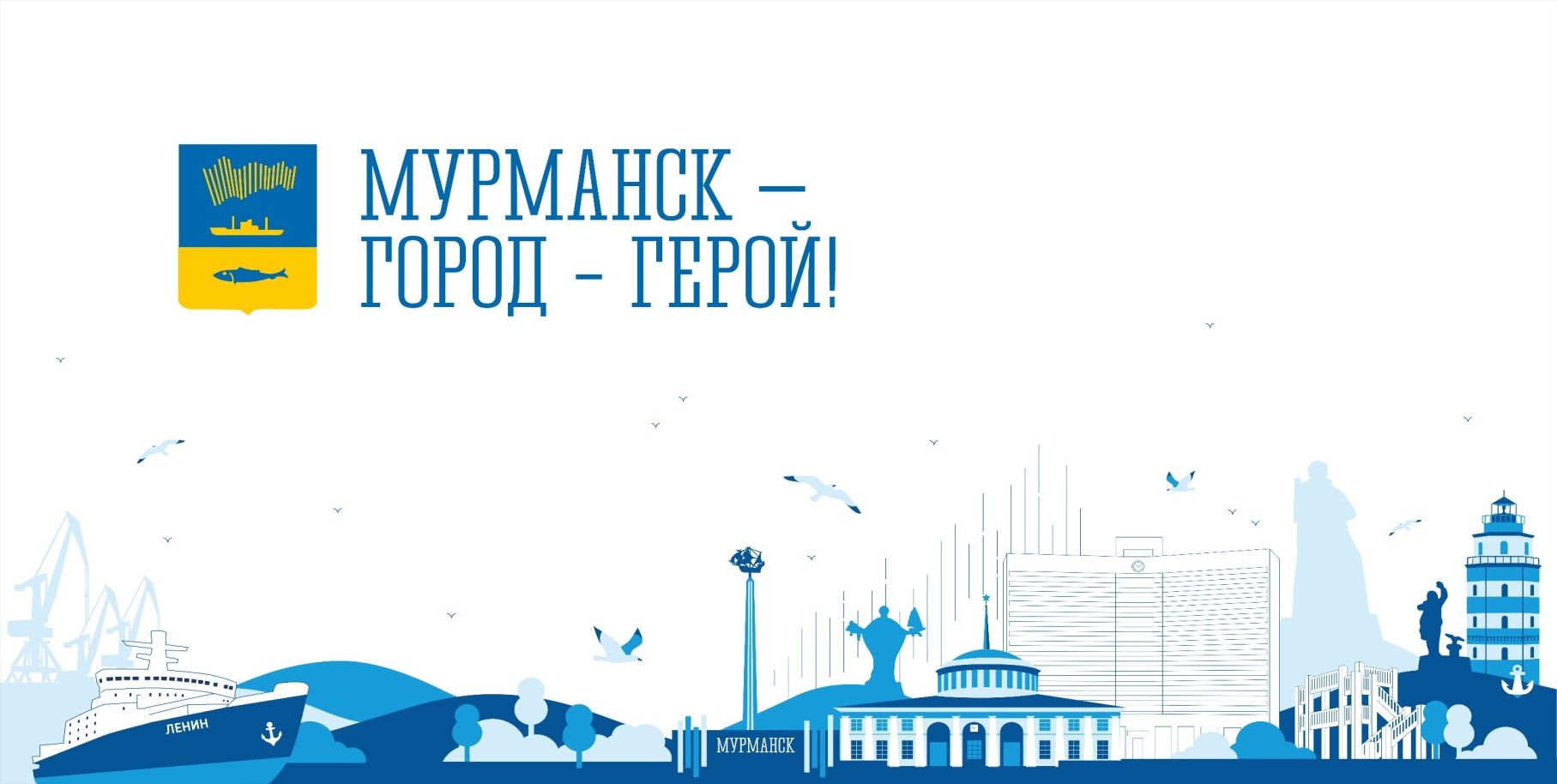 Отчет главы
администрации города Мурманска 
о результатах своей деятельности, 
о результатах деятельности 
администрации города Мурманска,
в т.ч. о решении вопросов, поставленных 
Советом депутатов города Мурманска, 
за 2022 годМурманск 2023СодержаниеВведение	31. Основные итоги социально-экономического развития города Мурманска за 2022 год	52. Комплексный анализ эффективности деятельности по решению вопросов местного значения городского округа, решению вопросов, не отнесенных к вопросам местного значения городского округа, по исполнению отдельных государственных полномочий	72.1. Демографические показатели	72.2. Градостроительство, жилищно-коммунальное хозяйство и жилищная политика	82.2.1. Градостроительство	82.2.2. Жилищно-коммунальное хозяйство	92.2.3. Жилищная политика	132.3. Городское хозяйство	152.3.1. Формирование современной городской среды	152.3.2. Дорожное хозяйство и транспорт	172.3.3. Охрана окружающей среды. Система обращения с отходами производства и потребления	202.4. Муниципальное управление	222.4.1. Муниципальные финансы	222.4.2. Муниципальное имущество	272.4.3. Муниципальная экономика	292.4.4. Иные вопросы в области муниципального управления	302.5. Образование	312.6. Социальная поддержка, взаимодействие с общественными организациями и молодежная политика	422.7. Культура	492.8. Физическая культура и спорт	522.9. Охрана здоровья	552.10. Повышение инвестиционной и туристской привлекательности	562.11. Развитие малого и среднего предпринимательства, потребительского рынка	602.12. Охрана общественного порядка, антикоррупционная деятельность	632.13. Гражданская оборона и предупреждение чрезвычайных ситуаций	652.14. Осуществление закупок для нужд заказчиков муниципального образования город Мурманск конкурентными способами определения поставщика (подрядчика, исполнителя)	662.15. Информатизация деятельности органов местного самоуправления	682.16. Работа с обращениями граждан	682.17. Предоставление муниципальных услуг	713. Анализ решения вопросов, поставленных Советом депутатов города Мурманска, а также исполнения нормативных правовых актов, принятых Советом депутатов города Мурманска, за 2022 год	714. Основные цели и задачи администрации города Мурманска на среднесрочную перспективу	71Приложение № 1 к Отчету	78Приложение № 2 к Отчету	98ВведениеОсновные приоритеты политики города Мурманска в 2022 году формировались в соответствии с Указами Президента Российской Федерации от 21.07.2020 № 474 
«О национальных целях развития Российской Федерации на период до 2030 года», 
от 07.05.2018 № 204 «О национальных целях и стратегических задачах развития Российской Федерации на период до 2024 года», Посланием Президента Российской Федерации Федеральному собранию и Бюджетным посланием Президента Российской Федерации в рамках, установленных Федеральным Законом от 06.10.2003 № 131-ФЗ 
«Об общих принципах организации местного самоуправления в Российской Федерации» полномочий по решению вопросов местного значения, вопросов, не отнесенных к вопросам местного значения, и отдельных государственных полномочий, переданных органам местного самоуправления федеральными и областными законами, а также в соответствии с Уставом муниципального образования городской округ город-герой Мурманск.Представленный ежегодный отчет включает информацию о социально-экономическом положении города Мурманска в 2022 году, комплексный анализ эффективности деятельности по решению вопросов местного значения городского округа, по решению вопросов, не отнесенных к вопросам местного значения городского округа, по исполнению отдельных государственных полномочий, сведения о выполнении муниципальных программ города Мурманска (далее - МП), о решении вопросов, поставленных Советом депутатов города Мурманска, а также о целях и задачах администрации города Мурманска (далее - АГМ) на среднесрочную перспективу. Отчет составлен в соответствии с:- решением Совета депутатов города Мурманска от 05.12.2011 № 42-575 
«О порядке и форме представления Совету депутатов города Мурманска ежегодного отчета главы администрации города Мурманска о результатах своей деятельности, о результатах деятельности администрации города Мурманска, в т.ч. о решении вопросов, поставленных Советом депутатов города Мурманска»;- распоряжением администрации города Мурманска от 17.02.2012 № 16-р 
«О подготовке ежегодного отчета главы администрации города Мурманска о результатах своей деятельности, о результатах деятельности администрации города Мурманска, в т.ч. о решении вопросов, поставленных Советом депутатов города Мурманска» (в ред. распоряжений от 04.03.2022 № 14-р).Для подготовки отчета использовались следующие документы:- решение Совета депутатов города Мурманска от 16.12.2021 № 32-432 
«О бюджете муниципального образования город Мурманск на 2022 год и на плановый период 2023 и 2024 годов»;- постановление администрации города Мурманска от 15.11.2022 № 3537 
«О прогнозе социально-экономического развития муниципального образования город Мурманск на среднесрочный период 2023-2027 годов, долгосрочный период до 2035 года»; - отчет о реализации муниципальных программ города Мурманска в 2022 году и за весь период их реализации (2018-2022 годы), утвержденный постановлением администрации города Мурманска от 31.03.2023 № 1211;- План мероприятий по приоритетным направлениям развития Мурманской области до 2024 года и на период до 2030 года «На Севере – жить!», утвержденный распоряжением Правительства Мурманской области от 25.03.2022 № 74-РП (далее – региональный План «На Севере – жить!»).1. Основные итоги социально-экономического развития города Мурманска за 2022 годВ 2022 году экономика города, как и региона, и страны в целом, развивалась в условиях санкционного давления. Вводимые ограничения рынков сбыта для отдельных товаров, а также санкции, введенные в отношении финансовой системы Российской Федерации, оказали негативное влияние на деятельность промышленных предприятий Мурманской области и города Мурманска. Но, несмотря на сложности, возникшие из-за геополитической ситуации, крупные и значимые промышленные производства области и города продолжали работать в штатном режиме. Предприятия перестраивают свои производственные программы под потребности внутреннего рынка. Прорабатываются новые логистические схемы и возможности расширения сотрудничества с альтернативными поставщиками и рынками сбыта.Отмечено незначительное сокращение (на 1,8% к уровню 2021 года) количества учтённых на территории города Мурманска организаций до 8 551 единиц, в том числе организаций частной формы собственности (на 1,5% к уровню 2021 года) до 7 517 единиц. Согласно данным Единого реестра субъектов малого и среднего предпринимательства численность индивидуальных предпринимателей за 2022 год увеличилась на 2,3% и составила 8 036 человек.В условиях введенных санкций отмечается замедление роста промышленного производства по сравнению с прошлогодними параметрами, что связано со снижением производства в сфере обрабатывающего производства (74,7% к 2021 году или 
114,1 млрд. рублей), в сфере водоснабжения и водоотведения (79,4% к 2021 году или 4,8 млрд. рублей). Так промышленными предприятиями города отгружено продукции на сумму 271,8 млрд. рублей, что на 3,5% ниже показателя 2021 года. Вместе с тем самой весомой по вкладу в экономику города является обрабатывающая промышленность, ее вклад составил 42%. В сфере энергетики темп роста по сравнению с 2021 годом составил 106,3% или 11,6 млрд. рублей. Организациями, занимающимися грузовыми автоперевозками (без учета субъектов малого предпринимательства), за 2022 год перевезено грузов на 6,4% меньше, чем в 2021 году. Положительная динамика отмечается в работе порта. Наблюдается увеличение показателей по отправлению грузов (176,5% к 2021 году). Объем инвестиций в основной капитал за 12 месяцев 2022 года составил 
88 004,9 млн. рублей (96,0% к 2021 году).В 4,4 раза увеличился объем работ строительного подряда (17 515,0 млн. рублей) за счет изменения объёма работ на объектах обрабатывающих производств и транспортной инфраструктуры. Индекс потребительских цен на товары и услуги в 2022 году составил 114,8% (108,6% к 2021 году). Отмечено увеличение в действующих ценах оборота розничной торговли – до 68,0 млрд. руб. или 110,9% к 2021 году. Оборот общественного питания составил 2 949,1 млн. руб. (99,9% к 2021 году). Стоимость минимального набора продуктов питания, входящих в потребительскую корзину, составила 6 921,7 руб. (112,1% к 2021 году). Общий объем платных услуг населению составил 30,6 млрд. рублей (106,8% к 2021 году), темп роста обусловлен увеличением стоимости жилищно-коммунальных услуг.Среднемесячная заработная плата одного работника в 2022 году в номинальном выражении увеличилась и составила 97 045,6 тыс. рублей или 111,8% к 2021 году. Однако, с учетом значений инфляции, в реальном выражении средняя заработная плата работников организаций снизилась на 7%. Среднесписочная численность работников организаций за 2022 год составила 89 181 человек (100,7% к аналогичному периоду предыдущего года). Просроченная задолженность по заработной плате на 01.01.2023 по городу Мурманску отсутствует. Численность граждан, состоящих на регистрационном учете в Центре занятости города Мурманска в целях поиска подходящей работы, на 01.01.2023 значительно снизилась до 1 291 человека (60,6% к январю-декабрю 2021 года). Численность безработных составила 926 человек (55,5% к 2021 году). Заявленная работодателями потребность в работниках за отчетный период составила 8 055 человек (57,7% к январю-декабрю 2021 года). Потребность в работниках по рабочим профессиям составила 
5 193 человека (35,5%).Численность граждан, обратившихся в органы службы занятости в отчетном году, составила 7 674 человека (73,4% к 2021 году). В целях повышения инвестиционной привлекательности города, увеличения объема инвестиций, создания благоприятных условий для развития малого и среднего предпринимательства, а также для осуществления деятельности физическими лицами, применяющими специальный налоговый режим «Налог на профессиональный доход» в городе Мурманске, в 2022 году реализовывалась муниципальная программа «Развитие конкурентоспособной экономики» на 2018-2024 годы, а также мероприятия регионального Плана «На Севере – жить!».2. Комплексный анализ эффективности деятельности по решению вопросов местного значения городского округа, решению вопросов, не отнесенных к вопросам местного значения городского округа, по исполнению отдельных государственных полномочий2.1. Демографические показателиЧисленность населения города Мурманска в среднем за 2022 год составила 
268,6 тыс. человек, на 01.01.2023 – 267,4 тыс. человек.Демографическая ситуация за январь-декабрь 2022 года характеризовалась снижением естественной и миграционной убыли населения.Согласно официальным данным Мурманскстата демографическая ситуация за январь-декабрь 2022 года сложилась следующим образом: число родившихся составило 2 138 человек (94,6% к январю-декабрю 2021 года), уровень рождаемости уменьшился по сравнению с 2021 годом и составил – 7,7 человек на 1 000 человек населения (95,1% к 2021 году). Число умерших составило 3 598 человек (74,1% к аналогичному периоду 2021 года), коэффициент смертности снизился с 17,3 до 12,9 человек на 1 000 населения.Таким образом, демографическая ситуация за январь-декабрь 2022 года характеризовалась значительным снижением естественной убыли населения (1 460 человек в январе-декабре 2022 года против 2 594 человек в январе-декабре 2021 года (56,3% к 2021 году).В 2022 году отмечено увеличение числа прибывших до 9 711 человек (108,8% к 2021 году) и увеличение числа выбывших – 10 613 человек (104,9%). По сравнению с 2021 годом миграционная убыль снизилась и составила – 902 человека (75,7% к 2021 году). Согласно данным отдела ЗАГС АГМ в 2022 году в городе Мурманске зарегистрировано 1 816 браков (97,3% к 2021 году) и 1 479 разводов (109,9% к 2021 году).Основной целью социально-экономического развития муниципалитета является повышение качества жизни, стабилизация миграционных потоков.В условиях отрицательной миграции, старения населения, снижения рождаемости к уровню смертности наибольшую актуальность приобретает комплекс мер, направленных на профилактику заболеваний и создание условий для здорового образа жизни населения. Для стабилизации демографической ситуации в городе в 2023 году реализуются 16 муниципальных программ города Мурманска, в т.ч. в сфере образования, социальной поддержки, градостроительной политики, управления муниципальным имуществом, культуры, физической культуры и спорта и т.д. В рамках муниципальных программ обеспечивается поддержка молодых и многодетных семей (в том числе возможность для многодетных семей получения единовременной денежной выплаты на улучшение жилищных условий взамен предоставления им земельного участка), защита социально уязвимых категорий граждан, развитие семейных форм устройства детей, популяризация здорового образа жизни и предотвращение социальных проблем.2.2. Градостроительство, жилищно-коммунальное хозяйство и жилищная политика2.2.1. ГрадостроительствоДеятельность АГМ в сфере градостроительства направлена на достижение стратегической цели - обеспечение устойчивого развития территорий.Основным документом, определяющим градостроительную политику города Мурманска, является генеральный план муниципального образования город Мурманск, утвержденный приказом Министерства градостроительства и благоустройства Мурманской области от 19.09.2022 № 164. В 2022 году в сфере градостроительства осуществлялась реализация подпрограммы «Поддержка и стимулирование строительства на территории муниципального образования город Мурманск» МП «Градостроительная политика» на 2018-2024 годы. В 2022 году на реализацию мероприятий подпрограммы направлено 62 720,1 тыс. рублей.В рамках реализации регионального проекта «Жилье», в целях обеспечения объектами коммунальной инфраструктуры земельных участков, предоставленных на безвозмездной основе многодетным семьям, заключены два договора с единственным поставщиком на подключение (технологическое присоединение) к централизованной системе холодного водоснабжения земельных участков (сроки выполнения работ по договорам – 22.07.2023 и 31.03.2024).Кроме того, заключен договор на выполнение работ по инженерным изысканиям с целью подготовки проектной документации для обеспечения объектами коммунальной и дорожной инфраструктуры земельных участков, предоставленных на безвозмездной основе многодетным семьям в Первомайском административном округе города Мурманска в районе улиц Светлой и Ягодной. Договор не исполнен по причине неполучения исполнителем в установленные договором сроки положительного заключения государственной экспертизы результатов инженерных изысканий, необходимого для выполнения обязательств по договору. Исполнителю будет направлено требование об уплате пеней.Выполнены работы по инженерным изысканиям для подготовки схемы размещения гаражей, являющихся некапитальными сооружениями, либо для стоянки технических или других средств передвижения инвалидов вблизи их места жительства.Объем незавершенного в установленные сроки строительства, в том числе осуществляемого за счет средств бюджета муниципального образования город Мурманск, в 2022 году составил 492,4 млн. рублей (в 2021 году - 867,7 млн. рублей).В 2022 году всего выдано 46 разрешений на строительство, в том числе на многоэтажное строительство - 3 разрешения:- «Жилой дом на ул. Павлова в г. Мурманске», застройщик ГОКУ УКС «Управление капитального строительства», срок действия разрешения до 28.07.2023;- «Строительство жилого многоквартирного дома на земельном участке с кадастровым номером 51:20:0003204:995», застройщик ООО «Перспектива», срок действия разрешения до 19.09.2024;- «Многоквартирный жилой дом по адресу: г. Мурманск, ул. Бредова, д. 9», застройщик ООО «СЕВЕР», срок действия разрешения до 07.09.2023.Кроме того, с учетом выданного комитетом градостроительства и территориального развития АГМ в 2021 году разрешения на строительство объекта капитального строительства «Жилые дома в г. Мурманске по ул. Бондарной. Этап 1 – Жилой дом в городе Мурманске по улице Бондарной. ГП-1.1» (застройщик ГОКУ «Управление капитального строительства Мурманской области», срок действия разрешения на строительство продлен до 30.09.2023) в 2023 году планируется ввод трех многоквартирных домов.Также выдано 32 уведомления о планируемом строительстве или реконструкции объекта индивидуального жилищного строительства или садового дома.Количество выданных разрешений на ввод объектов в эксплуатацию – 
23 единицы, в том числе многоэтажное строительство - одно разрешение («Многоквартирный жилой дом, расположенный в Октябрьском административном округе г. Мурманска, рядом с домом 49-/1 по ул. Старостина»). Кроме того, выдано одно уведомление о соответствии построенных или реконструированных объектов индивидуального жилищного строительства или садового дома.В целях пресечения нарушений контролируемыми лицами обязательных требований в сфере земельных отношений органом муниципального земельного контроля проведено 20 контрольных мероприятий без взаимодействия с контролируемыми лицами. По итогам контрольных мероприятий выявлены нарушения обязательных требований о недопущении самовольного занятия земель, земельного участка или части земельного участка, в том числе использования земель, земельного участка или части земельного участка, лицом, не имеющим предусмотренных законодательством РФ прав на них, об использовании земельных участков по целевому назначению в соответствии с их принадлежностью к той или иной категории земель и (или) разрешенным использованием, а также обязательных требований, связанных с обязанностью по приведению земель в состояние, пригодное для использования по целевому назначению. Комитетом градостроительства и территориального развития АГМ принято решение об объявлении 28 предостережений о недопустимости нарушения обязательных требований.Кроме того, направлены материалы 2 контрольных мероприятий в Управление Федеральной службы государственной регистрации, кадастра и картографии по Мурманской области для привлечения к административной ответственности по ст. 7.1, 8.8 КоАП РФ, 3 – в Министерство государственного жилищного и строительного надзора Мурманской области для рассмотрения и принятия мер по выявленным объектам, обладающим признаками самовольного строительства, 1 – в Министерство природных ресурсов, экологии и рыбного хозяйства Мурманской области для рассмотрения и принятия мер в связи с захламлением объектов муниципального земельного контроля.Таким образом, деятельность АГМ в сфере градостроительства способствовала созданию условий для строительства и устойчивого развития территории города в виде территориального планирования, планировки территории, проектирования, строительства, реконструкции объектов капитального строительства, повышения качества жизни населения. 2.2.2. Жилищно-коммунальное хозяйствоДеятельность администрации города Мурманска в сфере жилищно-коммунального хозяйства направлена на достижение стратегической цели - обеспечение комфортной городской среды и высокого качества предоставления коммунальных услуг.По состоянию на 31.12.2022 количество многоквартирных домов (далее - МКД), в которых фактически проживали граждане, - 2 373 единицы. Контроль за деятельностью лиц, осуществляющих управление (обслуживание) жилищным фондом, проводился в рамках исполнения функции муниципального жилищного контроля, контроля за соблюдением Правил благоустройства, а также в рамках деятельности МКУ «Новые формы управления» (далее – МКУ «НФУ») как представителя собственника муниципальных жилых помещений в МКД.В соответствии с положениями Постановления Правительства РФ от 10.03.2022 № 336 «Об особенностях организации и осуществления государственного контроля (надзора), муниципального контроля» в целях пресечения нарушений обязательных требований жилищного законодательства в 2022 году в рамках осуществления муниципального жилищного контроля проведено 107 внеплановых выездных проверок, согласованных с органами прокуратуры. По факту выявленных нарушений материалы направлены в надзорные органы.По фактам нарушения управляющими организациями обязательных требований, установленных правилами благоустройства и санитарного содержания территории муниципального образования город Мурманск, сотрудниками управлений административных округов города Мурманска составлено 647 протоколов об административных правонарушениях, ответственность за которые предусмотрена частью 1 ст. 2, частью 2 ст. 2, ст. 2.1 Закона Мурманской области от 06.06.2003 
№ 401-01-ЗМО «Об административных правонарушениях». Административными комиссиями при управлениях административных округов города Мурманска управляющим организациям назначено наказание в виде административных штрафов на общую сумму 7 821,0 тыс. рублей.Также в течение 2022 года осуществлялся системный контроль за деятельностью лиц, осуществляющих управление жилищным фондом, на предмет:- содержания общего имущества собственников (по выявленным нарушениям составлено 3 672 акта);- подготовки МКД к отопительному периоду (по выявленным нарушениям составлено 1 402 акта);- готовности к пропуску паводковых вод (по выявленным нарушениям составлено 647 актов);- пожарной безопасности (по выявленным нарушениям составлено 538 актов);- антитеррористической защищенности МКД (по выявленным нарушениям составлено 472 акта).По итогам контрольных мероприятий приняты меры в рамках имеющихся полномочий, в том числе:- направлены требования об устранении нарушений;-145 материалов направлены в органы прокуратуры для принятия мер прокурорского реагирования;- в целях понуждения управляющих организаций к надлежащему содержанию общего имущества комитетом по жилищной политике, МКУ «НФУ» от лица администрации города Мурманска подано 140 исковых заявлений, из них: 115 исков удовлетворены судами, 15 исков – отказ от иска в связи с исполнением работ в досудебном порядке, 10 исков находятся на рассмотрении судов;- для граждан на безвозмездной основе подготовлено 124 исковых заявления для самостоятельного обращения в суд.Также необходимо отметить, что администрацией города Мурманска обеспечена возможность получения жителями города безвозмездной консультативной и методической помощи по вопросам жилищно-коммунального хозяйства. Так в 2022 году оказано 427 юридических консультаций, 1 622 консультации по вопросам, касающимся управления жилищным фондом.Кроме того, администрацией города Мурманска в лице МКУ «НФУ» в 2022 году принято участие в подведении итогов 225 общих собраний, инициированных собственниками помещений в МКД, в рамках полномочий, установленных положениями ЖК РФ, инициировано 457 общих собраний собственников. В 2022 году продолжилась реализация МП «Жилищно-коммунальное хозяйство» на 2018-2024 годы. На реализацию программы по всем мероприятиям в 2022 году направлено 470 784,8 тыс. рублей.Мероприятия по развитию самоуправления в жилищной сфере реализованы в рамках подпрограммы «Стимулирование и поддержка инициатив граждан по управлению многоквартирными домами на территории муниципального образования город Мурманск», в рамках которой в 2022 году проведен общегородской конкурс «Дом, в котором мы живем» в рамках проекта «Мурманск – город чистоты». Подпрограмма «Представление интересов муниципального образования город Мурманск как собственника жилых помещений» разработана в целях повышения качества и эффективности управления жилищным фондом города Мурманска, надежности эксплуатации муниципальных котельных. В 2022 году на реализацию мероприятий подпрограммы направлены средства в размере 159 472,3 тыс. рублей.В рамках подпрограммы в 2022 году реализовывались следующие мероприятия:1. Обеспечение деятельности МКУ «НФУ» - освоено 72 822,6 тыс. рублей. 2. Оплата взносов на капитальный ремонт общего имущества в МКД - оплачено 
1 170 счетов за январь–декабрь 2022 года на общую сумму 39 010,3 тыс. рублей.3. Возмещение убытков по жилищно-коммунальному хозяйству (мероприятие носит заявительный характер) четырем организациям - освоено 43 990,7 тыс. рублей.4. Оказание мер социальной поддержки жителям и защитникам блокадного Ленинграда по оплате жилья и коммунальных услуг (мероприятие носит заявительный характер, оплата производится на основании фактически предъявленных организациями  документов) - освоено 27,6 тыс. рублей.5. Финансовое обеспечение выполнения работ по капитальному ремонту муниципальных котельных, снабжающих тепловой энергией население района Дровяное в размере 3 621,1 тыс. рублей.На реализацию мероприятий подпрограммы «Энергосбережение и повышение энергетической эффективности на территории муниципального образования город Мурманск» направлено 2 052,8 тыс. рублей.В 2022 году в рамках реализации программных мероприятий:- выполнены работы по восстановлению отопления в теплице МБОУ СОШ № 53; - проводился ежеквартальный сбор и обработка данных по потреблению энергетических ресурсов организациями с участием муниципального образования город Мурманск; - выполнена актуализация схемы теплоснабжения города Мурманска;- 13 нанимателям жилых помещений муниципального жилищного фонда возмещены расходы на приобретение и установку индивидуальных, общих (квартирных) и комнатных приборов учета коммунальных ресурсов. На мероприятия подпрограммы «Подготовка объектов жилищно-коммунального хозяйства муниципального образования город Мурманск к работе в осенне-зимний период» направлено 13 735,8 тыс. рублей.В 2022 году заключены муниципальные контракты на выполнение работ по реконструкции: - сети ливневой канализации, расположенной в районе дома 19 по улице Достоевского. Срок выполнения работ – до 02.07.2023, выплачен аванс в размере 
12 960,8 тыс. рублей. - сети водоотведения по адресу: проспект Ленина, дом 45 (восстановление нарушенного благоустройства в районе КК-1, КК-2). Работы выполнены и оплачены в полном объеме.На реализацию мероприятий подпрограммы «Капитальный и текущий ремонт объектов муниципальной собственности города Мурманска» направлено 209 994,9 тыс. рублей.Выполнены следующие работы: демонтаж 57 рекламных конструкций с фасадов МКД; текущий ремонт в 97 муниципальных квартирах; замена оконных и дверных блоков в двух комнатах общежитий; устранение аварий на 51 участке муниципальных инженерных сетей; текущий ремонт 16 участков коммунальных муниципальных сетей; устранение недостатков (дефектов), выявленных в период гарантийного срока по муниципальному контракту на выполнение работ по капитальному ремонту объекта «Мазутная котельная в жилом районе Росляково в городе Мурманске (замена дымовой трубы)»; реконструкция теплотрассы на объекте «Котельная по улице Фестивальная, дом 10 в городе Мурманске (дублер)»; поставка парового котла для котельной по улице Заводской жилого района Росляково города Мурманска. Уровень собираемости платежей населения за коммунальные услуги в 2022 году составил 95,8%. На постоянной основе осуществляется мониторинг состояния взаиморасчетов между управляющими организациями и ресурсоснабжающими организациями за предоставленные коммунальные ресурсы. Результаты мониторинга ежемесячно представляются в адрес Министерства энергетики и жилищно-коммунального хозяйства Мурманской области, а также для информирования и возможного принятия мер реагирования - в Прокуратуру и Управление экономической безопасности и противодействия коррупции УМВД России по Мурманской области.По состоянию на 01.01.2023 непосредственно на расчетные счета ресурсоснабжающих организаций вносят плату за коммунальные услуги:- по отоплению и подогреву воды – 93,5% населения (на 01.01.2022 – 93,2%);- по водоснабжению и водоотведению – 92,2% населения (на 01.01.2022 – 91,8%);- по электроснабжению – 92,0% населения (на 01.01.2022 – 91,3%);- по газоснабжению – 98,7% населения (на 01.01.2022 – 98,5%).Общая задолженность организаций, осуществляющих деятельность по управлению МКД, перед ресурсоснабжающими организациями по состоянию на 01.01.2023 составила 1 011,4 млн. рублей (по данным ресурсоснабжающих организаций), в том числе задолженность перед ресурсоснабжающими организациями, имеющая признаки невозможной к взысканию – 487,0 млн. рублей.По итогам 2022 года задолженность снизилась на 155,3 млн. рублей (-13%). Во исполнение регионального Плана «На Севере – жить!» реализовывались мероприятия, направленные на стимулирование создания в МКД товариществ собственников недвижимости (далее – ТСН).Так, в 2022 году создано 7 ТСН: ТСН «Смирнова 20-22», ТСН «Карла Маркса 14», ТСН «Юность», ТСН «Кольский 12», ТСН (жилья) «Первый Двор», ТСН «Квартал», ТСН «Баумана 5».Также в рамках регионального Плана «На Севере – жить!» в целях повышения качества предоставляемых коммунальных ресурсов реализованы мероприятия региональной Программы перевода на закрытую систему теплоснабжения (горячего водоснабжения) в 107 МКД Ленинского административного округа г. Мурманска (в т.ч. мкр-н Росляково), утвержденной Постановлением Правительства Мурманской области от 17.01.2022 № 21-ПП.2.2.3. Жилищная политикаНа территории муниципального образования город Мурманск существует проблема расселения граждан из аварийных МКД и МКД пониженной капитальности, имеющих не все виды благоустройства, а также проблема обеспечения жильем малоимущих граждан, состоящих на учете в качестве нуждающихся в жилых помещениях, предоставляемых по договорам социального найма. В 2022 году в городе Мурманске численность населения, проживающего в МКД, признанных в установленном порядке аварийными, составила 5 757 человек (2,1% от общей численности населения). По сравнению с 2021 годом доля населения, проживающего в аварийных домах, незначительно уменьшилась в связи с тем, что в 2022 году были признаны в установленном порядке аварийными 18 многоквартирных домов, в которых проживает 364 человека, а расселено из аварийных домов 303 человека.В 2022 году на реализацию подпрограммы «Переселение граждан из многоквартирных домов, признанных аварийными до 01.01.2017» МП «Управление имуществом и жилищная политика» на 2018-2024 годы направлены средства в размере 566 074,8 тыс. рублей. В 2022 году в рамках реализации программных мероприятий:1. Расселено 94 жилых помещения, расположенных в аварийных МКД (14,6% от плана) общей площадью 3 499,6 кв.м (17,6% от плана).2. Из аварийных многоквартирных домов переселен 191 гражданин (14,0% от плана).3. Ограничен доступ в три расселенных аварийных МКД.Кроме того, за 2022 год опубликовано 174 извещения о проведении закупок на приобретение жилых помещений. По итогам процедур закупок заключено 
47 контрактов. Фактически исполнено 45 контрактов на приобретение 45 квартир общей площадью 2 132,6 кв.м общей стоимостью 163 736,3 тыс. рублей.В соответствии с подпунктом б пункта 1 Постановления Правительства Мурманской области от 21.03.2022 № 190-ПП «Об установлении случаев осуществления закупок товаров, работ, услуг у единственного поставщика (подрядчика, исполнителя) в целях обеспечения нужд Мурманской области и муниципальных нужд муниципальных образований Мурманской области», на основании протокола заседания Президиума Оперативного штаба по обеспечению общественной и экономической безопасности Мурманской области под председательством Губернатора Мурманской области 
А.В. Чибиса от 16.12.2022 № 13 комитету имущественных отношений города Мурманска была согласована возможность заключения в 2022 году контрактов с единственным исполнителем, предметом которых является приобретение жилых помещений в строящихся многоквартирных домах в городе Мурманске для нужд муниципального образования город Мурманск.Таким образом, с целью переселения граждан из аварийного жилищного фонда заключены контракты:- от 22.12.2022 с ООО «Перспектива» на приобретение 46 жилых помещений общей площадью не менее 2 217,3 кв.м в строящемся многоквартирном доме по адресу: г. Мурманск, ул. Успенского. Цена контракта составляет 266 737,6 тыс. рублей, срок исполнения – 01.07.2024. В декабре 2022 оплачен аванс по контракту в размере 240 063,8 тыс. рублей;- от 22.12.2022 с АО «Север» на приобретение 12 жилых помещений общей площадью не менее 589,0 кв. м в строящемся многоквартирном доме по адресу: 
г. Мурманск, ул. Бредова, д. 9, цена контракта 70 885,7 тыс. рублей, срок исполнения – 29.12.2023. В декабре 2022 оплачен аванс по контракту в размере 63 770,2 тыс. рублей.По 73 соглашениям о выплате выкупной стоимости за изымаемые жилищное помещение и земельный участок (в том числе по решениям судов) произведена оплата в размере 95 255,9 тыс. рублей, из которых 50 переходов права зарегистрировано в 
2022 году.Недостижение плановых значений показателей подпрограммы обусловлено тем, что часть жилых помещений приобретена в конце 2022 года. Период оформления договоров социального найма и мены с гражданами на предоставляемые жилые помещения составляет от 30 до 50 дней. Кроме того, низкий процент исполнения связан с необходимостью предоставления большей части приобретенных жилых помещений гражданам в судебном порядке, а также признанием аукционов на приобретение жилых помещений для переселения граждан, проживающих в непригодных для проживания жилых помещениях, несостоявшимися по причине отсутствия заявок.Вместе с тем, реализация мероприятий подпрограммы способствовала улучшению жилищных условий 191 жителя города Мурманска, проживавшего в аварийном жилищном фонде.В целях обеспечения граждан, проживающих в МКД пониженной капитальности, благоустроенными жилыми помещениями реализовывалась подпрограмма «Обеспечение благоустроенным жильем жителей города Мурманска, проживающих в многоквартирных домах пониженной капитальности, имеющих не все виды благоустройства» МП «Управление имуществом и жилищная политика» на 2018-2024 годы, в 2022 году на которую было направлено 178 370,9 тыс. рублей ли 74,4% от общего объёма запланированных средств.Количество переселенных граждан, проживающих в многоквартирных домах пониженной капитальности, имеющих не все виды благоустройства, составляет 
107 человек из 16 жилых помещений общей площадью 587,4 кв.м.Недостижение целевого значения показателя связано с:- несостоявшимися аукционами на приобретение благоустроенных жилых помещений по причине отсутствия заявок;- длительностью периода оформления договоров социального найма и мены с гражданами на предоставляемые жилые помещения;- необходимостью предоставления значительной части приобретенных жилых помещений гражданам в судебном порядке и длительностью судебных процедур.Также выполнены кадастровые работы по 19 земельным участкам, занимаемым МКД, в отношении которых подготовлена необходимая документация. Выполнены работы по ограничению доступа в 16 расселенных аварийных многоквартирных домов.На реализацию подпрограммы «Обеспечение жильем молодых и многодетных семей города Мурманска» МП «Управление имуществом и жилищная политика» в 2022 году направлено 154 778,7 тыс. рублей, в том числе средств бюджета муниципального образования город Мурманск – 95 981,9 тыс. рублей, средств областного бюджета – 
58 796,8 тыс. рублей. Кроме того, привлечено 411 505,2 тыс. рублей внебюджетных средств (личные средства семей, кредиты на получение ипотеки).С 2022 года по инициативе Губернатора Мурманской области А.В. Чибиса начала действовать программа по улучшению жилищных условий молодых семей, достигших возраста 36 лет.По состоянию на 01.01.2023 улучшили свои жилищные условия 145 семей, в том числе:– по муниципальной программе – 67 семей (из них 11 многодетные семьи), которым перечислены социальные выплаты за счет средств бюджета муниципального образования город Мурманск на общую сумму 48 147,12 тыс. рублей;– по государственной программе Российской Федерации - 42 семьи (общий объем средств на социальные выплаты составил 49 103,4 тыс. рублей, из них средств областного бюджета – 24 551,7 тыс. рублей, местного бюджета – 24 551,7 тыс. рублей);- по государственной программе Мурманской области – перечислены социальные выплаты 36 семьям за счет средств областного и местного бюджетов на общую сумму 38 570,112 тыс. рублей, (средства областного бюджета – 19 285,056 тыс. рублей, местного бюджета – 19 285,056 тыс. рублей).В отчетном периоде за счет средств местного бюджета были предоставлены дополнительные социальные выплаты в связи с рождением (усыновлением) ребенка 23 семьям на общую сумму 3 733,4 тыс. рублей.С 2020 года многодетным семьям предоставляется иная мера социальной поддержки по обеспечению жилыми помещениями в форме единовременной денежной выплаты взамен предоставления им земельного участка в собственность бесплатно (далее – ЕДВ). Размер ЕДВ составляет – 340 тыс. руб. на семью.В 2022 году ЕДВ предоставлена 45 многодетным семьям на общую сумму 
14 960,0 тыс. рублей за счет средств областного бюджета. Неосвоение бюджетных средств в полном объеме обусловлено следующими обстоятельствами: мероприятие носит заявительный характер, отказ многодетных семей от получения ЕДВ в пользу земельного участка, утрата права на ЕДВ, срок предоставления отчета об использовании ЕДВ – 9 месяцев.2.3. Городское хозяйство2.3.1. Формирование современной городской средыДеятельность АГМ в сфере формирования современной городской среды осуществляется в рамках приоритетного проекта «Формирование комфортной городской среды», направленного на выстраивание современной безбарьерной инфраструктуры на территориях муниципальных образований, доступной всем категориям граждан. В 2022 году в данной сфере действовало две подпрограммы. На реализацию подпрограммы «Обеспечение комплексного благоустройства территорий муниципального образования город Мурманск» МП «Формирование современной городской среды на территории муниципального образования город Мурманск» на 2018-2024 годы направлено 308 852,2 тыс. рублей.Мероприятия подпрограммы способствуют реализации на территории города Мурманска регионального проекта «Формирование комфортной городской среды». В рамках реализации программных мероприятий в 2022 году:1. Выполнен ремонт девяти дворовых территорий по следующим адресам: 
ул. Кап. Егорова, д. 13; ул. Гончарова, д. 7, 9, 11, 13, 15; ул. Карла Либкнехта, д. 54; 
ул. Радищева, д. 22; ул. Гвардейская, д. 19; ул. Привокзальная, д. 14; ул. Привокзальная, д. 16; ул. Привокзальная, д. 18; пр-т Кольский, д. 91 корп. 1, 91 корп. 2, 91 корп. 3, 93, 95, 97 корп. 1, 97 корп. 2, 97 корп. 3, 97 корп. 4.По семи дворовым территориям работы не завершены. В отношении подрядчика, нарушившего сроки исполнения договоров, ведется претензионная работа. Работы будут завершены в 2023 году при наступлении благоприятных погодных условий.Указанные мероприятия по благоустройству дворовых территорий включены в региональный План «На Севере – жить!».2. Выполнены работы по благоустройству зеленой зоны озера Среднего. Начаты работы по благоустройству Зеленой зоны вдоль ручья Чистого (вдоль проспекта Кольского, от улицы Баумана до улицы Генерала Щербакова) (1 этап). В связи с нарушением подрядчиком сроков выполнения работ, администрацией города Мурманска в отношении подрядной организации ведется претензионно-исковая работа. Таким образом, несмотря на то, что реализация регионального проекта «Формирование комфортной городской среды» столкнулась в 2022 году с внешними рисками, реализация мероприятий подпрограммы способствовала повышению уровня благоустройства дворовых территорий и территорий общего пользования города Мурманска.На реализацию подпрограммы «Строительство, благоустройство, ремонт и содержание общественных территорий города Мурманска» МП «Развитие культуры» на 2018-2024 годы в 2022 году направлено 294 370,1 тыс. рублей.В 2022 году в рамках реализации программных мероприятий выполнялись работы по:- организации благоустройства и озеленения городских территорий;- предоставлению телекоммуникационных услуг связи на объектах благоустройства; - поддерживающему ремонту на объектах внешнего благоустройства;- разработке проектно-сметной документации на выполнение работ по благоустройству общественных территорий;- изготовлению, монтажу новогодней иллюминации и украшений, установке, демонтажу и обслуживанию ледовых скульптур и ледовых малых архитектурных форм, изготовлению, поставке и монтажу праздничных конструкций;- проведению городских акций «Зеленый рекорд» и «Земля народу».Таким образом, деятельность АГМ в сфере формирования современной городской среды способствовала повышению уровня благоустройства территорий города Мурманска.Во исполнение Плана мероприятий по комплексному благоустройству административного центра Мурманской области – города-героя Мурманска «Наш Мурманск» до 2025 года, в целях комплексного благоустройства городской среды администрацией города Мурманска принят и согласован финальный вариант дизайн-кода города Мурманска, в соответствии с которым разработаны стандарты по улучшению восприятия визуального облика города Мурманска.Фондом капитального ремонта ведется работа по формированию благоприятного внешнего облика города: ремонтируются фасады домов, проводятся ремонтно-реставрационные работы, которые сохраняют историческое и культурное наследие города, создается единый архитектурно-художественный образ города. Осуществляется устройство архитектурно-художественной подсветки жилых домов. В 2023 году данная работа будет продолжена. 2.3.2. Дорожное хозяйство и транспортДеятельность АГМ в сфере дорожного хозяйства и транспорта направлена на достижение стратегической цели - развитие транспортной инфраструктуры с учетом непрерывно растущей автомобилизации города, улучшение качества и безопасности перевозок.В 2022 году в данной сфере действовало три подпрограммы, входящие в состав МП «Развитие транспортной системы» на 2018-2024 годы.На реализацию мероприятий подпрограммы «Развитие транспортной инфраструктуры города Мурманска» МП «Развитие транспортной системы» на 2018-2024 годы в 2022 году направлено 819 170,1 тыс. рублей.В рамках реализации программных мероприятий в 2022 году выполнены работы по:1. Ремонту 29 участков автодорог в рамках реализации регионального проекта «Дорожная сеть».Кроме того, заключен гражданско-правовой договор на разработку проектной документации на реконструкцию транспортного узла «улица Академика Книповича – улица Шмидта – улица Траловая – улица Подгорная» и увеличение количества полос движения с двух до четырех на участках улично-дорожной сети: улица Траловая, Портовый проезд (до Морского вокзала). В связи с длительностью процесса получения и согласования технических условий с ОАО «РЖД» и ГМК «Норильский Никель» (более трех месяцев) выполнение указанных работ будет продолжено в 2023 году.	2. Капитальному ремонту проезда к благоустраиваемой зеленой зоне у озера Среднего.3. Завершению работ по капитальному ремонту тротуара от д. 2 по Северному проезду до д. 34, 44 по ул. Карла Маркса.4. За счет средств субсидии из областного бюджета бюджету муниципального образования город Мурманск на осуществление городом Мурманском функций административного центра области выполнены работы по ремонту шести участков автомобильных дорог.5. Ремонту 14 участков тротуаров («Большими картами»).Также выполнены работы по ремонту асфальтобетонного покрытия (за счет «дорожного фонда»: просп. Ленина на участке от ул. Профсоюзов до ул. Генерала Журбы; ул. Подгорной (два участка).Указанные мероприятия по ремонту дорог и тротуаров включены в региональный План «На Севере – жить!».На реализацию мероприятий подпрограммы «Содержание и ремонт улично-дорожной сети и объектов благоустройства» МП «Развитие транспортной системы» на 2018-2024 годы в 2022 году направлено 1 963 261,1 тыс. рублей. В 2022 году ММБУ «Управление дорожного хозяйства», ММБУ «Центр организации дорожного движения», ММБУ «Дирекция городского кладбища» осуществлялось содержание и ремонт автомобильных дорог, элементов обустройства дорог, объектов внешнего благоустройства, инженерной инфраструктуры города, объектов озеленения, технических средств организации дорожного движения, территорий городских кладбищ и мест воинских захоронений.ММБУ «Управление дорожного хозяйства» и ММБУ «МурманскГорСвет» организовано наружное освещение улиц и дворовых территорий города, ММБУ «Дирекция городского кладбища» организовано наружное освещение территории городского кладбища, расположенного на 7-8 км автодороги Кола-Мурмаши.ММБУ «Управление дорожного хозяйства» организовано привлечение граждан к временным общественно полезным работам. Численность граждан, привлеченных к выполнению указанных работ – 72 человека. Заключен контракт на оказание услуг по перевозке в морг безродных, невостребованных и неопознанных тел умерших (АО «Бюро спецобслуживания»). За 2022 год вывезено 324 тела умерших.Организованы охрана, техническое обслуживание и содержание прочих объектов благоустройства (электроустановок, расположенных перед зданием ГДЦ «Меридиан», системы газоснабжения объекта «Вечный огонь» на подиуме мемориального комплекса Защитникам Советского Заполярья, сетей наружной бытовой и ливневой канализации, городских общественных и уличных туалетов, выгребных ям).В рамках выполнения мероприятий подпрограммы приобретено 30 ед. техники для содержания улично-дорожной сети, один эвакуатор.В рамках соглашения, заключенного между Министерством транспорта и дорожного хозяйства Мурманской области и АГМ, а также в рамках регионального Плана на «Севере – жить!» установлено 20 отапливаемых остановочных комплексов, оснащенных smart-системами. В связи с невыполнением работ в полном объеме остановочные комплексы в эксплуатацию не приняты. Подрядчик продолжает подключение монтируемых систем видеонаблюдения к АПК «Профилактика преступлений и правонарушений».Также в целях реализации регионального Плана «На Севере – жить!» в 2022 году ММБУ «Управление дорожного хозяйства», в рамках субсидии на приобретение коммунальной техники для уборки территории муниципальных образований Мурманской области (за счет средств дотации (гранта) из федерального бюджета) запланировано приобретение 9 единиц коммунальной техники. По состоянию на 01.01.2023 поставлено 7 единиц техники. В рамках субсидии из областного бюджета бюджету муниципального образования город Мурманск на осуществление городским округом функций административного центра области приобретена 21 единица техники для содержания автомобильных дорог.Вместе с тем, ММБУ «Управление дорожного хозяйства» в 2022 году за счет средств бюджета муниципального образования города Мурманска было приобретено 
19 единиц техники и малой механизации.Кроме того выполнены работы по:- капитальному ремонту проездов: к ДЮСШ № 1 (пер. Казарменный, д. 19), к зеленой зоне у озера Среднего;- ремонту 12 проездов к общеобразовательным учреждения и учреждениям по делам молодежи (в рамках реализации проекта «Дорога в школу»);- устройству тротуара в районе МБОУ г. Мурманска № 3 (район Росляково, ул. Школьная, д. 1) со стороны ДК «Судоремонтник» и д. 2 по ул. Школьной;- ремонту проезда и подъездных путей с устройством пешеходного перехода в районе д. 7А по ул. Нахимова к МБДОУ № 38 (ул. Набережная, д. 3А).- капитальному ремонту (устройству) наружного освещения улицы Школьной (районе Росляково), в районе пешеходной связи от ул. Алексея Хлобыстова до прогимназии 51 (ул. Адмирала флота Лобова, д. 9 корп. 6), от д. 16 корп. 3 по ул. Алексея Хлобыстова до д. 78 корп. 2 по просп. Героев-североморцев, от д. 16 корп. 3 по ул. Алексея Хлобыстова до д. 9 корп. 4 по ул. Адмирала флота Лобова, от д. 8 до д. 18 по ул. Карла Либкнехта, участка вдоль СОШ № 34 до д. 34 корп. 25 по ул. Папанина, от ул. Радищева до воинского захоронения 1918-1919 годов по ул. Рогозерской, ул. Молодежной (район Росляково), от ул. Карла Либкнехта до д. 19 по ул. Загородной. В соответствии заключёнными договорами установлено 146 опор наружного освещения.На реализацию мероприятий подпрограммы «Транспортное обслуживание населения» МП «Развитие транспортной системы» на 2018-2024 годы в 2022 году направлено 15,6 тыс. рублей.Городской общественный транспорт в 2022 году представлен четырьмя организациями-перевозчиками: АО «Электротранспорт», ООО «Трансфер», 
ООО «Першерон», ИП Мамедов М.Ш., осуществляющими перевозку граждан по маршрутам регулярных перевозок городским наземным электрическим и автомобильном транспортом общего пользования. По регулируемым тарифам перевозку осуществляет АО «Электротранспорт», по нерегулируемым тарифам – ООО «Трансфер», ООО «Першерон», ИП Мамедов М.Ш.Реестром маршрутов регулярных перевозок на территории Мурманской области в границах муниципального образования город Мурманск предусмотрено 32 муниципальных маршрута регулярных перевозок, из них 20 маршрутов по регулируемым тарифам, в том числе 4 троллейбусных маршрута и 16 автобусных маршрутов, а также 12 маршрутов, осуществляющих перевозки по нерегулируемым тарифам.Крупнейшим перевозчиком в городе Мурманске является 
АО «Электротранспорт». Объем перевозок пассажиров АО «Электротранспорт» автомобильным и городским наземным электрическим транспортом в 2022 году составил 37 940,5 тыс. пассажиров, в 2021 году составил 36 893,4 тыс. пассажиров (102,8% к 2021 году). Объем возмещения организациям городского транспорта расходов, связанных с предоставлением льготного проезда в 2022 году составил 213 354,4 тыс. руб. при плановом показателе 214 629,4 тыс. руб. (из них 15,6 тыс. руб. – АГМ).Кроме того, Министерством транспорта и дорожного хозяйства Мурманской области осуществлены в 2022 году следующие расходы:- предоставление бюджетных средств по государственным контрактам на выполнение работ, связанных с осуществлением регулярных перевозок пассажиров и багажа автобусами и троллейбусами по регулируемым тарифам – 670 015,4 тыс. рублей. - предоставление бюджетных средств на обновление подвижного состава – 723 770,0 тыс. рублей.В 2021 году начата реализация программы «Транспорт Севера» по обновлению подвижного состава транспортных предприятий на территории Мурманской области. В 2022 году начался второй этап реализации программы. Так в 2022 году парк 
АО «Электротранспорт» пополнился 60 машинами (15 троллейбусов, 45 автобусов).Комплекс реализуемых АГМ мероприятий по ремонту дорог, дворовых территорий, обеспечению льготных категорий населения социальными проездными билетами создает условия развития транспортной инфраструктуры города и улучшения качества и безопасности перевозок. 2.3.3. Охрана окружающей среды. Система обращения с отходами производства и потребленияДеятельность АГМ в сфере охраны окружающей среды осуществляется в соответствии со статьей 16 Федерального закона от 06.10.2003 № 131-ФЗ «Об общих принципах организации местного самоуправления в Российской Федерации» и направлена на достижение стратегических целей - обеспечение охраны, улучшение качества и безопасности окружающей среды, формирование экологически ориентированной модели развития городской экономики и снижение негативного воздействия на окружающую среду отходов производства и потребления и улучшение общего санитарно-экологического состояния территории города Мурманска.Для достижения данных целей в 2022 году осуществлялась реализация трех подпрограмм, входящих в состав МП «Обеспечение безопасности проживания и охрана окружающей среды» на 2018 - 2024 годы.На реализацию мероприятий подпрограммы «Охрана окружающей среды в городе Мурманске» МП «Обеспечение безопасности проживания и охрана окружающей среды» на 2018-2024 годы в 2022 году направлено 1 413 996,0 тыс. рублей.За счет указанных средств реализован комплекс мер, направленных на снижение негативного воздействия на окружающую среду отходов производства и потребления, а также улучшение санитарного состояния городской среды:1. Территория города Мурманска очищена от отходов объемом 1768,85 куб.м, убрано 152 160 кг отработанных автомобильных покрышек, ликвидировано 123 несанкционированные свалки.2. Выполнены работы по возведению блоков (120 п.м) для предотвращения образования несанкционированных свалок.3. Осуществлялся еженедельный сбор, вывоз и обезвреживание отходов из 18 контейнеров, установленных в местах массового отдыха горожан.4. Организовано место сбора ртутьсодержащих отходов от населения по адресу: улица Колхозная, д. 16.5. Выполнен покос травы на площади 1 875 000 кв.м.6. Произведены снос и санитарная обрезка 101 зеленого насаждения.7. Изготовлена печатная продукция в сфере охраны окружающей среды в количестве 843 шт. для распространения среди населения и организаций города.8. Проведен общегородской смотр-конкурс по озеленению и благоустройству «Мой зеленый город - мой уютный дом».9. Четыре информационных сообщения по вопросу охраны зеленых насаждений на территории города Мурманска опубликованы в газете «Вечерний Мурманск».Кроме того, в рамках регионального проекта «Чистая страна» продолжилась реализация мероприятия «Рекультивация городской свалки твердых отходов, расположенной по адресу: Мурманская область, муниципальное образование город Мурманск, сооружение 1» (срок выполнения работ – 31.07.2023). Работы по объекту выполнялись в соответствии с графиком.Запланированные на 2022 год программные мероприятия реализовывались своевременно и способствовали: - повышению информированности граждан по экологическим вопросам;- очистке территории города Мурманска от отходов в ходе выполнения программных мероприятий и месячников по санитарной очистке (общий объем вывезенных отходов – 3 111,85 куб.м);- поддержанию надлежащего состояния зеленых насаждений;- ликвидации крупного объекта накопленного вреда окружающей среде (городская свалка твердых бытовых отходов) в рамках регионального проекта «Чистая страна».Озеленение территории города Мурманска производится за счет следующих мероприятий:- за счет компенсационного озеленения, назначаемого физическим и юридическим лицам за снесенные на территории города Мурманска деревья и кустарники;- за счет озеленения, выполняемого физическими и юридическими лицами в рамках проводимого ежегодно месячника по озеленению и благоустройству территорий города Мурманска.За счет компенсационного озеленения, назначаемого физическим и юридическим лицам за снос зеленых насаждений, на территории города Мурманска выполнена посадка 4003 деревьев и кустарников, обустроено 35 578 кв.м газона.По итогам работ, проведенных населением и юридическими лицами в ходе месячника по озеленению и благоустройству территории города Мурманска, общая площадь озелененных территорий города Мурманска в 2022 году составила 5507 кв.м.На реализацию подпрограммы «Расширение городского кладбища на 7-8 км автодороги Кола-Мурмаши» в 2022 году направлено 100 331,8 тыс. рублей. В рамках работ по расширению и благоустройству городского кладбища заключены и исполнены муниципальные контракты на строительство объектов (а также на устранения недостатков, допущенных при строительстве объектов):- «Городское кладбище на 7-8 км автодороги Кола - Мурмаши, левая сторона, участок, расположенный между секторами захоронений № 31 и № 46»;- «Городское кладбище на 7-8 км автодороги Кола-Мурмаши, участок «Сангородок у кедра» (устранение недостаток (дефектов), допущенных при выполнении работ на секторах захоронений № 5 и № 6);- «Городское кладбище на 7-8 км автодороги Кола-Мурмаши, участок «Сангородок у кедра» (устранение недостатков (дефектов), допущенных при выполнении работ на кварталах захоронений 4.4.1., и 4.4.2. и 4.4.3. сектора захоронений № 4);- «Городское кладбище на 7-8 км автодороги Кола-Мурмаши, участок «Сангородок у кедра» (2-й участок площадью 16,0 га) (подготовка территории строительства).Кроме того, заключены и исполнены муниципальные контракты на выполнение работ по:- разработке скального массива на гостевой автостоянке в рамках устранения недостатков (дефектов), допущенных при выполнении работ на секторах захоронений 
№ 5 и № 6 при строительстве объекта: «Городское кладбище на 7-8 км автодороги Кола-Мурмаши, участок «Сангородок у кедра»;- благоустройству откоса в рамках устранения недостатков (дефектов), допущенных при выполнении работ на кварталах захоронений 4.3.3 и 4.3.4 сектора захоронений № 3 при строительстве объекта: «Городское кладбище на 7-8 км автодороги Кола-Мурмаши, участок «Сангородок у кедра»;- инженерно-геодезическим изысканиям при строительстве объекта: «Городское кладбище на 7-8 км а/дороги Кола-Мурмаши, участок «Сангородок у кедра» (в целях уточнения объемов работ по устранению недостатков (дефектов), допущенных при выполнении работ в районе секторов захоронений № 3-4);- инженерно-геодезическим изысканиям на земельном участке с кадастровым номером 51:01:2405001 для строительства объекта «Городское кладбище на 7-8 км автодороги Кола-Мурмаши, участок «Сангородок у кедра» (3-й участок).По ряду муниципальных контрактов подрядчиками допущено нарушение сроков производства работ.Запланированные на 2022 год программные мероприятия реализованы не в полном объеме, что обусловлено недобросовестным исполнением подрядчиками заключенных муниципальных контрактов. В целях минимизации риска неисполнения предусмотренных подпрограммой мероприятий в отношении подрядчиков, допустивших нарушения сроков исполнения контрактов, велась претензионная работа, повторно заключались муниципальные контракты в целях устранения недостатков, допущенных недобросовестными подрядчиками.На реализацию мероприятий подпрограммы «Сокращение численности безнадзорных животных» на 2018-2024 годы направлено 48 565,8 тыс. рублей. В 2022 году поступило 1 559 заявок от граждан, учреждений, предприятий на отлов безнадзорных животных, что составляет 166,4% от планового показателя (мероприятие носит заявительный характер).В 2022 году выполнены мероприятия, связанные с отловом и содержанием 
582 безнадзорных животных, что составляет 98,8% от общего количества безнадзорных животных, подлежащих отлову в 2022 году в соответствии с целевым показателем подпрограммы. В муниципальной собственности ММБУ «ЦСЖ» содержалось 
219 животных без владельцев.В рамках исполнения переданных государственных полномочий реализованы мероприятия подпрограммы «Сокращение численности безнадзорных животных в городе Мурманске» на 2018-2024 годы. На выполнение работ по регулированию численности безнадзорных животных (отлов, стерилизация, передержка) направлено 14 413,0 тыс. рублей за счет средств субвенции из областного бюджета. Таким образом, проводимые АГМ мероприятия в сфере охраны окружающей среды улучшают общее санитарно-экологическое состояние территории города Мурманска.2.4. Муниципальное управление2.4.1. Муниципальные финансыБюджет муниципального образования город Мурманск на 2022 год сформирован по программно-целевому принципу на основе 14 МП, содержащих 54 подпрограммы и 13 аналитических ведомственных целевых программ. Доля расходов бюджета городского округа, формируемых в рамках программ, в общем объеме расходов бюджета, без учета субвенций на исполнение делегируемых полномочий, составила 98,9% от общего объема расходов бюджета города Мурманска.Общий объем доходов бюджета муниципального образования город Мурманск в 2022 году составил 21 279 857,2 тыс. рублей, что на 3,9% больше, чем в 2021 году. При этом объем налоговых и неналоговых доходов снизился на 15,9%, а объем безвозмездных поступлений вырос на 28,6%. Снижение налоговых и неналоговых доходов бюджета города по сравнению с предыдущим отчетным периодом в основном сложилось по следующим видам доходов:- налог на доходы физических лиц - на 998 669,4 тыс. руб. или на 16,3% за счет уменьшения доходов, полученных физическими лицами в виде дивидендов от долевого участия в деятельности организаций рыбохозяйственной отрасли, на деятельность которых в отчетном году оказало влияние сокращение экспортных поставок рыбы и рыбной продукции, а также доходов, полученных от источников, находящихся за пределами Российской Федерации;- единый налог на вмененный доход для отдельных видов деятельности - на 
37 137,1 тыс. руб. или на 99,0% в связи с отменой данного налога с 01.01.2021; - единый сельскохозяйственный налог - на 1 403 542,6 тыс. руб. или на 47,1% за счет уменьшения выручки налогоплательщиков в связи с ростом расходов на ремонт и приобретение новых судов, а также введенных в отношении Российской Федерации санкций, оказывающих влияние на финансово-хозяйственную деятельность организаций рыбопромышленной отрасли (в том числе закрытие морских портов для выгрузки крабовой продукции и ограничения по валютным операциям);- доходы в виде арендной платы за земельные участки - на 25 917,1 тыс. руб. или на 7,7% за счет погашения в 2021 году задолженности прошлых лет добровольно и на основании решений судебных органов, а также осуществления возвратов вследствие перерасчетов размеров арендной платы; - плата за негативное воздействие на окружающую среду – на 11 797,9 тыс. руб. или на 52,5% в связи с уменьшением отходов производства и твердых отходов, выбросов загрязняющих веществ в водные объекты с учетом предоставленных уточненных деклараций в 2022 году (в 2021 году два предприятия перечислили больше авансовых платежей, в результате чего годовой платеж по сроку 31.03.2022 поступил в меньшем объеме);- штрафы, санкции, возмещение ущерба - на 17 216,6 тыс. руб. или на 32,7% за счет сокращения в 2022 году штрафов, неустойки, пени, уплаченных в случае просрочки исполнения поставщиком (подрядчиком, исполнителем) обязательств, предусмотренных муниципальным контрактом, заключенным муниципальным органом.Увеличение безвозмездных поступлений в бюджет города по сравнению с предыдущим отчетным периодом в основном сложилось по следующим видам доходов:- субсидии - на 1 276 093,9 тыс. руб. или на 51,5%, в основном за счет субсидий на создание дополнительных мест в образовательных организациях, обеспечение мероприятий по переселению граждан из аварийного жилищного фонда (за счет средств государственной корпорации - Фонда содействия реформированию жилищно-коммунального хозяйства), ликвидацию несанкционированных свалок в границах городов и наиболее опасных объектов накопленного экологического вреда окружающей среде;- субвенции - на 813 122,6 тыс. руб. или на 14,6% в основном за счет субвенций на реализацию Закона Мурманской области «О единой субвенции местным бюджетам на финансовое обеспечение образовательной деятельности» и на предоставление жилых помещений детям-сиротам и детям, оставшимся без попечения родителей, лицам из их числа по договорам найма специализированных жилых помещений;- иные межбюджетные трансферты (далее – ИМТ) - на 403 534,0 тыс. руб. или на 60,2% в основном за счет предоставления ИМТ на обеспечение создания безопасных и комфортных мест ожидания общественного транспорта, оборудованных информационными табло о передвижении общественного транспорта, схемами и информацией о периодичности движения, на приведение в нормативное состояние сети автомобильных дорог общего пользования местного значения за счет средств дорожного фонда, а также ИМТ на приобретение жилых помещений для граждан, проживающих в жилищном фонде, на укрепление и обновление материально-технической базы образовательных организаций.Диаграмма 1. Структура доходов бюджета муниципального образования город Мурманск за 2022 годОбщий объем расходов бюджета муниципального образования город Мурманск по итогам 2022 года составил 22 085 990,1 тыс. рублей, что на 10,1% больше, чем по итогам 2021 года.Диаграмма 2. Структура отдельных направлений расходов бюджета муниципального образования город Мурманск в 2022 годуДефицит бюджета муниципального образования город Мурманск по итогам 2022 года составил 806 132,9 тыс. рублей.Основные расходы бюджета в 2022 году в муниципальном образовании город Мурманск приходились на 14 МП:* без учета изменений объемов бюджетных ассигнований, перераспределенных по сводной бюджетной росписи в пределах общего объема бюджетных ассигнования по бюджету, и дополнительных уведомлений о предоставлении субсидий, субвенций, иных межбюджетных трансфертов, имеющих целевое назначение из областного бюджетаВ 2022 году в сфере муниципальных финансов осуществлялась реализация подпрограммы «Совершенствование организации деятельности органов местного самоуправления» МП «Управление муниципальными финансами» на 2018-2024 годы. На реализацию мероприятий данной подпрограммы в 2022 году направлено 41 753,3 тыс. рублей.В 2022 году в рамках подпрограммы органами местного самоуправления муниципального образования город Мурманск осуществлялись следующие мероприятия:- в целях повышения технической оснащенности рабочих мест муниципальных служащих приобреталась (модернизировалась) компьютерная техника и оргтехника, информационно-справочные системы и программное обеспечение;- в целях повышения уровня квалификации муниципальных служащих проводились обучающие семинары, курсы повышения квалификации и аттестация рабочих мест муниципальных служащих. Кроме того, обеспечивалось: - публикации в сети Интернет бюджета для граждан;- размещение сведений о муниципальных учреждениях на официальном сайте в сети Интернет bus.gov.ru;- реализация Плана мероприятий по консолидации бюджетных средств муниципального образования город Мурманск в целях оздоровления муниципальных финансов;- проведение оценки результатов качества финансового менеджмента главных распорядителей средств бюджета и формирование их ежегодного рейтинга на основе утвержденной Методики.В рамках реализации подпрограммы достигнуты следующие значения основных целевых показателей (индикаторов):- доля муниципальных служащих, прошедших курсы повышения квалификации, от общего числа планируемых к обучению, составила 93,8% (94,7% от плана);- уровень технической оснащенности рабочих мест муниципальных служащих составил 92,8% (96,7% от плана).Реализация указанных мероприятий способствовала созданию условий для повышения эффективности деятельности органов местного самоуправления по выполнению муниципальных функций и обеспечению потребностей граждан и общества в муниципальных услугах, увеличению их доступности и качества, реализации долгосрочных приоритетов и целей социально-экономического развития.2.4.2. Муниципальное имуществоВ целях учета муниципального имущества ведется реестр муниципального имущества города Мурманска. Объектами учёта в реестре являются недвижимое имущество, находящееся в муниципальной собственности, движимое имущество, муниципальные унитарные предприятия, муниципальные учреждения, хозяйственные общества, товарищества, акции, доли (вклады) в уставном капитале которых принадлежат муниципальному образованию город Мурманск.На 31.12.2022 количество объектов муниципального имущества, включенных в реестр, составило 38 910 единиц, в т.ч.: - 14 620 объектов недвижимого имущества; - 24 079 единиц движимого имущества;- два муниципальных унитарных предприятия;- 198 муниципальных учреждений;- 11 хозяйственных обществ, товариществ, акции, доли (вклады) в уставном капитале которых принадлежат муниципалитету.Кроме того, осуществляется ведение перечня помещений казны муниципального образования город Мурманск, предлагаемых к сдаче в аренду (273 объекта), а также перечня муниципального имущества города Мурманска, предназначенного для оказания имущественной поддержки субъектам МСП и организациям, образующим инфраструктуру поддержки (81 объект), а также перечня муниципального имущества города Мурманска, предназначенного для оказания имущественной поддержки социально ориентированным некоммерческим организациям (79 объектов). В 2022 году в сфере управления муниципальным имуществом действовала одна подпрограмма.На реализацию мероприятий подпрограммы «Создание условий для эффективного использования муниципального имущества города Мурманска» МП «Управление имуществом и жилищная политика» на 2018-2024 годы в 2022 году направлено 195 180,3 тыс. рублей.За 2022 год в рамках реализации программных мероприятий выполнялись:1. Мероприятия, связанные с обеспечением проведения оценки рыночной стоимости, экспертизы оценки рыночной стоимости объектов муниципального, бесхозяйного и иного имущества. В 2022 году заключено 127 муниципальных контрактов на проведение оценки рыночной стоимости объектов муниципального имущества на общую сумму 3 046,0 тыс. рублей. Проведена оценка 742 объектов (99,2% от плана). 2. Мероприятия, связанные с обеспечением изготовления технической документации на объекты недвижимости. Выполнены работы по изготовлению технической документации в отношении 144 объектов (102,9% от плана).3. Обеспечение деятельности ММКУ «ЦКИМИ».4. Количество проведенных мероприятий по обеспечению сохранности пустующих муниципальных помещений и нежилых зданий составило 366 ед. (110,9% от плана). 5. Мероприятия, связанные с модернизацией программных комплексов по учету имущества и правоотношений.6. Приобретение жилых помещений для отнесения их к специализированным жилым помещениям: приобретено пять квартир общей площадью 264,1 кв.м (71,4% от плана).8. Осуществление проверки правильности расчетов платы за жилищно-коммунальные услуги. Проведена проверка 1 647 расчетов (109,8% от плана). 9. Внесение платы за жилищно-коммунальные услуги, оказанные уполномоченными юридическими лицами. В 2022 году оплачено 4 576 счетов (111,6% от плана).Доходы от приватизации муниципального имущества города Мурманска в 
2022 году составили 27,2 млн. рублей при плановом показателе 21,0 млн. рублей. Формирование доходов бюджета происходит преимущественно за счет поступления денежных средств по ранее заключенным договорам купли-продажи имущества с рассрочкой платежа, а также от продажи имущества с торгов. Доходы, поступившие в бюджет от муниципальных унитарных предприятий в части отчисления от прибыли за пользование муниципальным имуществом, в 2022 году отсутствуют. Доходы от прибыли, приходящейся на доли в уставных (складочных) капиталах хозяйственных товариществ и обществ, или дивидендов по акциям, принадлежащим городу, составили 34 067,2 тыс. рублей.Доходы от сдачи в аренду муниципального имущества составили 31,5 млн. рублей, перевыполнение планового показателя в 2022 году на 4% связано с взысканием задолженности прошлых периодов, заключением новых договоров аренды.Снижение плановых поступлений в 2023 году по сравнению с 2022 годом связано с сокращением площадей муниципального имущества, сдаваемых в аренду, а именно - реализацией Федеральных законов от 21.12.2001 № 178-ФЗ «О приватизации государственного и муниципального имущества», от 22.07.2008 № 159-ФЗ «Об особенностях отчуждения недвижимого имущества, находящегося в государственной собственности субъектов Российской Федерации или в муниципальной собственности и арендуемого субъектами малого и среднего предпринимательства, и о внесении изменений в отдельные законодательные акты Российской Федерации», а также отказом арендаторов от арендуемых площадей.Доходы, получаемые в виде арендной платы за земельные участки, находящиеся в муниципальной собственности, в 2022 году составили 24 025,8 тыс. рублей (62,1% к 2021 году). Уменьшение сложилось в результате:- перерасчета арендной платы по договорам аренды земли;- невнесения некоторыми арендаторами текущих платежей за 2022 год ввиду снижения деловой активности и доходов арендаторов в условиях внешнего санкционного давления.Доходы, получаемые в виде арендной платы за земельные участки, государственная собственность на которые не разграничена, в 2022 году составили 
287 766,0 тыс. рублей (96,2% к 2021 году). Уменьшение сложилось в результате:- осуществления возврата излишне уплаченных платежей в связи с расторжением договоров аренды земли и перерасчетом арендной платы по договорам аренды земли (13,8 млн. рублей);- невнесения некоторыми арендаторами текущих платежей за 2022 год ввиду снижения деловой активности и доходов арендаторов в условиях внешнего санкционного давления.Доля муниципального имущества, свободного от прав третьих лиц, включенного в перечни муниципального имущества в целях предоставления его во владение и (или) пользование на долгосрочной основе субъектам малого и среднего предпринимательства (далее – МСП) и организациям, образующим инфраструктуру поддержки субъектов МСП, в 2022 году составила 0,95% (в 2021 году - 0,85%). Количество указанных объектов в 2022 году составило 81 единицу общей площадью 9,58 тыс. кв.м. Общая площадь муниципальных помещений на конец 2022 года составила 1 011,65 тыс. кв.м.Таким образом, реализация мероприятий по управлению муниципальным имуществом позволяет создать условия для вовлечения в хозяйственный оборот объектов муниципального имущества, увеличения поступлений налоговых и неналоговых доходов в бюджет города Мурманска.2.4.3. Муниципальная экономикаНа 31.12.2022 по данным комитета имущественных отношений города Мурманска в реестре муниципального имущества города Мурманска числилось 200 организаций муниципальной формы собственности и 11 акционерных обществ с вкладом (долей) муниципальной собственности города Мурманска в их уставный капитал, из них:- 141 муниципальное учреждение образования;- пять организаций здравоохранения и предоставления социальных услуг;- 19 организаций культуры и искусства;- семь организаций физической культуры и спорта;- 10 организаций жилищно-коммунального хозяйства;- одна организация бытового обслуживания населения;- одна организация градостроительства;- 14 организаций прочих сфер деятельности;- АГМ и 12 структурных подразделений АГМ.В целях повышения эффективности деятельности муниципальных унитарных предприятий города Мурманска и рационального использования муниципального имущества в 2022 году проведено одно заседание единой городской балансовой комиссии по оценке деятельности одного муниципального унитарного предприятия города Мурманска (МУП «Мурманская управляющая компания») за 2021 год.В целях проведения единой тарифной политики в 2022 году проведено три заседания тарифной комиссии. Впервые были установлены тарифы на услуги по предоставлению питания школьникам, обучающимся в муниципальных образовательных учреждениях города Мурманска. На основании рекомендаций тарифной комиссии были изданы постановления АГМ об установлении тарифов на оказание платных услуг муниципальными учреждениями в сферах образования, культуры, бытового обслуживания и физической культуры и спорта.2.4.4. Иные вопросы в области муниципального управленияВ целях обеспечения конституционного права жителей города Мурманска на получение объективной информации о деятельности органов местного самоуправления муниципального образования город Мурманск, информации, касающейся культурного, экономического и социального развития города Мурманска, разработана подпрограмма «Информирование населения о деятельности органов местного самоуправления муниципального образования город Мурманск», входящая в состав МП «Развитие муниципального самоуправления и гражданского общества» на 2018-2024 годы. На реализацию мероприятий данной подпрограммы в 2022 году направлено 82 085,4 тыс. рублей.За 2022 год газета «Вечерний Мурманск» издавалась регулярно и своевременно доставлялась читателям. Доля опубликованной информации о деятельности ОМСУ муниципального образования город Мурманск и социально значимой информации в общем объёме публикаций газеты «Вечерний Мурманск» в 2022 году составила 93,6%. Печатные площади для опубликования нормативных правовых актов ОМСУ предоставлялись в необходимых объёмах. В целях создания условий для устойчивого развития и функционирования рынка наружной рекламы, увеличения его вклада в решение задач социально-экономического развития города Мурманска реализуется подпрограмма «Наружная реклама города Мурманска» МП «Градостроительная политика» на 2018-2024 годы. На реализацию мероприятий программы в 2022 году направлено 4 800,0 тыс. рублей.В рамках реализации программных мероприятий в 2022 году изготовлено 
135 рекламных материалов, размещена социальная реклама: - государственных праздников и мероприятий: 77-я годовщина Победы в Великой Отечественной войны 1941-1945 гг.; День России; День Государственного флага РФ; - городских праздников, мероприятий и программ: шествия «Бессмертного полка» во время проведения торжественных мероприятий, посвященных 77-ой годовщине Победы в Великой Отечественной войны 1941-1945 г.г.; городского праздника «День выпускника», международного фестиваля спорта «Гольфстрим», Дня города. Кроме того, выдано 34 разрешения на установку и эксплуатацию рекламных конструкций (100% от плана), 225 предписаний о демонтаже рекламных конструкций (100% от плана). Объем доходов в бюджет муниципального образования город Мурманск от деятельности в сфере наружной рекламы составил 1 532,0 тыс. рублей.Исполнение отдельных государственных полномочийОбъем субвенций, направленных в 2022 году на реализацию отдельных государственных полномочий, составил:- в области регистрации актов гражданского состояния – 11 842,7 тыс. рублей;- на выполнение переданных государственных полномочий по регистрации актов гражданского состояния, производимые за счет собственных средств, - 3 321,1 тыс. рублей;- в части составления (изменения) списков кандидатов в присяжные заседатели федеральных судов общей юрисдикции в Российской Федерации – 159,1 тыс. рублей.2.5. ОбразованиеДеятельность АГМ в сфере образования направлена на достижение стратегической цели - повышение доступности качественного образования для всех категорий граждан, сохранение и укрепление здоровья обучающихся и воспитанников.Система образования города Мурманска представлена дифференцированной сетью образовательных учреждений. В 2022 году функционировало 141 муниципальное образовательное учреждение и учреждений образования, в том числе:- 49 общеобразовательных учреждений (с 01.07.2020 приостановлена образовательная деятельность МБОУ г. Мурманска «Средняя общеобразовательная школа № 1» в целях планового ремонта инженерных сетей на период капитального ремонта), из них: 32 общеобразовательные школы, девять гимназий, четыре лицея, четыре прогимназии;- 68 дошкольных образовательных учреждений (далее - ДОУ);- 19 учреждений дополнительного образования, в том числе: 11 детско-юношеских спортивных школ, центр детского и юношеского туризма, детский морской центр, три дома детского творчества, центр патриотического воспитания «Юная Гвардия», центр профессиональной ориентации «ПрофСтарт», МБУ ДО г. Мурманска «Центр психолого-педагогической, медицинской и социальной помощи»;- МБУ ДПО г. Мурманска «Городской информационно-методический центр работников образования»;- четыре прочих учреждения, обеспечивающих предоставление услуг (выполнение работ) в сфере образования.В 2022 году в сфере образования действовали семь подпрограмм, входящих в состав МП «Развитие образования» на 2018-2024 годы.Ежегодно проводятся мероприятия, направленные на модернизацию существующих ОУ, поддержание современного уровня материально-технической базы ОУ и использование актуальных образовательных технологий. На реализацию мероприятий подпрограммы «Модернизация образования в городе Мурманске» в 2022 году направлено 1 511 459,0 тыс. рублей. Основным приоритетом в указанной деятельности является решение проблем, связанных с устаревшей материально-технической базой учреждений всех уровней образования. С этой целью проводятся мероприятия по ремонту зданий и помещений, ежегодно приобретается необходимое оборудование, учебные материалы с учетом обеспечения доступности для лиц с ограниченными возможностями. Так, в рамках подготовки образовательных учреждений к новому 2022-2023 учебному году выполнены следующие мероприятия:1. Работы по обслуживанию 40 спортивных площадок общеобразовательных организаций.2. Текущий ремонт фасадов в 20 образовательных учреждениях (далее – ОУ).3. Текущий ремонт кровель в 24 ОУ.4. Общестроительные работы в 70 ОУ.5. Ремонт инженерных сетей в 37 ОУ.6. Ремонт ограждения территории в 15 ОУ.7. В целях устранения нарушений требований пожарной безопасности -противопожарные мероприятия в 48 ОУ.8. Ремонты в семи учреждениях дополнительного образования.9. В рамках реализации программы «Теплое окно» произведена комплексная замена оконных блоков в 25 ОУ. 10. Модернизация систем видеонаблюдения в 14 ОУ.11. Комплексная реконструкция инженерных систем в дошкольных образовательных учреждениях (далее – ДОУ) №№ 120, 138, 101.С начала реализации мероприятия комплексная реконструкция сетей:- теплоснабжения проведена в 18 зданиях ОУ; - водоснабжения проведена в 17 зданиях ОУ; - водоотведения проведена в 17 зданиях ОУ.12. Модернизация спортивных площадок в четырех ОУ (СОШ №№ 11, 31, Кадетская школа, гимназия № 9).13. Мероприятия по улучшению технических характеристик систем теплоснабжения, водоснабжения и водоотведения в 38 ОУ.Также за отчетный период проведен капитальный ремонт объектов дошкольного образования, объектов общего образования.В рамках регионального проекта «Современная школа» реализуется мероприятие «Строительство школы на улице Советской».По результатам электронного аукциона 03.12.2020 между ММКУ УКС и 
ООО «Термоизолстрой» заключен муниципальный контракт № 349 на выполнение работ по инженерным изысканиям, подготовке проектной документации и строительству объекта: «Школа по улице Советской в городе Мурманске». Срок выполнения работ – 01.08.2024.Согласно условиям контракта, выполнение работ предусмотрено по этапам.Работы по первому этапу (выполнение работ по инженерным изысканиям, подготовке проектной документации) выполнены на 100%, оплачены в полном объеме.В настоящее время выполняются работы по второму этапу контракта (строительство объекта).В целях освобождения пятна застройки расселен и снесен аварийный многоквартирный дом по адресу ул. Фрунзе, дом 12. Количество переселенных граждан составило пять человек. Строительство нового здания школы позволит обеспечить развитие школьной инфраструктуры микрорайона Жилстрой, которая в настоящее время является недостаточной, а также обеспечит переход рядом находящейся школы № 37 (ул. Кирова, д.36/27) на односменный режим работы.Во исполнение регионального Плана «На Севере – жить!», в целях создания условий для получения современного качественного среднего образования детей в комфортных условиях, для саморазвития и самореализации детей образовательные учреждения города Мурманска, начиная с 2021 года, активно принимают участие в реализации проекта по модернизации образовательных пространств «Арктическая школа» (в 2022 году - школы, детские сады). В 2022 году гранты на преобразование образовательных пространств получили 11 школ и 10 МДОУ города Мурманска. В 2023 году 34 учреждения (школы, детские сады) принимают участие в конкурсе на получение гранта. Победителями стали пять образовательных учреждений города Мурманска. В направлении «Внутреннее (учебное) школьное пространство» победителем стала МБОУ СОШ № 20, где запланирован ремонт кабинета информатики. В направлении «Опорные площадки для подготовки школьников к олимпиадам» одним из лидеров стала МБОУ «Гимназия № 6». Наибольшее количество заявок было подано по направлению «Общественное пространство дошкольных образовательных организаций». Среди победителей – три детских сада города Мурманска (в МДОУ № 118 будет отремонтирован музыкально-спортивный зал, в МДОУ № 125 – спортивный зал, в МБОУ № 97 – ремонт групповых помещений). Также в 2022 году в целях создания возможностей для дополнительного образования и развития детей, создания инфраструктуры на базе МБОУ г. Мурманска «Мурманский академический лицей», «Мурманский политехнический лицей», «Мурманский международный лицей» для подготовки школьников к олимпиадам по предметам «Физика», «Химия», «Биология», «Информатика» предоставлены средства иного межбюджетного трансферта из областного бюджета бюджету муниципального образования город Мурманск на укрепление и обновление материально-технической базы, в рамках которых выполнены работы по ремонту профильных кабинетов общеобразовательных учреждений и приобретено учебное оборудование и предметы длительного пользования для организации учебного процесса (в рамках регионального Плана «На Севере – жить!»).На реализацию подпрограммы «Доступное и качественное дошкольное образование» на 2018-2024 годы в 2022 году направлено 4 399 455,3 тыс. рублей.По состоянию на конец 2022 года в муниципальном образовании город Мурманск функционировало 67 МДОУ.Рост спроса населения на услугу дошкольного образования с учетом современных требований, исполнение Указа Президента Российской Федерации от 07.05.2012 № 599 «О мерах по реализации государственной политики в области образования и науки», Указа Президента Российской Федерации от 07.05.2018 № 204 «О национальных целях и стратегических задачах развития Российской Федерации на период до 2024 года», федерального проекта «Создание условий для осуществление трудовой деятельности женщин, имеющих детей, включая достижение 100-процентной доступности (к 2021 году) дошкольного образования для детей в возрасте до трех лет» национального проекта «Демография» обусловили предоставление городу Мурманску субсидии из федерального бюджета на софинансирование расходных обязательств субъектов Российской Федерации, связанных с реализацией мероприятий по созданию дополнительных мест для детей в возрасте от 1,5 до 3 лет в образовательных организациях, осуществляющих образовательную деятельность по программам дошкольного возраста, в рамках регионального проекта «Содействие занятости».Впервые с 1991 года, в рамках указанного регионального проекта закончено строительство двух детских садов в городе Мурманске всего на 276 мест.Объект «Детский сад на 196 мест в районе домов №№ 31,32 по улице Достоевского в городе Мурманске» сдан в эксплуатацию. Открытие состоялось 01.09.2022.Двор нового дошкольного учреждения благоустроен, на прогулочных площадках установлены освещение, игровое оборудование, теневые навесы. Для занятий физкультурой создана спортивная площадка с покрытием из резиновой крошки. Закончено строительство детского сада на 80 мест в районе дома № 44 по улице Капитана Орликовой, открытие состоялось 09.01.2023.Выполнение мероприятий данного регионального проекта позволило снять часть нагрузки с дошкольных учреждений соседних микрорайонов.Таким образом, в городе Мурманске полностью решена проблема предоставления мест в детские дошкольные образовательные учреждения детям в возрасте от 3 до 7 лет. Доступность дошкольного образования составляет 100%.В 2022 году в муниципальных ДОУ услугу дошкольного образования получали 
15 029 воспитанников муниципальных ДОУ и ОУ, реализующих программы дошкольного образования (44 человека получали услуги дошкольного образования в общеобразовательных учреждениях). Численность воспитанников муниципальных ДОУ сократилась в 2022 году по сравнению с 2021 годом на 998 человек. Уменьшение численности воспитанников муниципальных ДОУ обусловлено уменьшением численности детей дошкольного возраста, проживающих в городе Мурманске.Численность педагогических работников ДОУ и ОУ, реализующих программы дошкольного образования, составляет 2 036 человек (95,2% к уровню 2021 года).В 2022 году продолжена работа по обеспечению доступной среды для детей-инвалидов, в отчетный период детские сады посещали 197 детей-инвалидов (107,7% к 2021 году).Заявления на места для детей в возрасте от трех до семи лет в учреждения, реализующие основные программы дошкольного образования, обеспечиваются полностью. Увеличивается число групп для детей раннего возраста. Одним из наиболее эффективных направлений повышения доступности дошкольного образования является внедрение его вариативных форм. С этой целью в 2022 году в муниципальных ДОУ функционировали: - центры игровой поддержки ребёнка в 22 ДОУ; - консультативные пункты в девяти ДОУ. В центрах игровой поддержки ребёнка и консультативных пунктах детьми, не посещающими детский сад, осваиваются образовательные программы дошкольного образования, а также предоставляется консультативная помощь родителям с охватом более 1 000 семей. Также в ДОУ в 2022 году функционировали 36 логопедических пунктов, в которых по адаптированной программе обучались более 800 детей.Средняя заработная плата работников муниципальных дошкольных образовательных организаций составила в 2022 году 52 814,8 рублей (110,7% к уровню 2021 года), педагогических работников муниципальных дошкольных образовательных организаций – 64 660,0 рублей (109,4% к уровню 2021 года). В результате проведения мероприятий по развитию системы выявления и поддержки талантливых педагогов, раскрытию творческого потенциала и развитию профессиональной активности доля лиц с высшим профессиональным образованием в общей численности педагогических работников муниципальных дошкольных образовательных учреждений составила 55,3% в 2022 году.В детских садах продолжается освоение инновационных образовательных программ, создание необходимых правовых, научно-методических, практических предпосылок для введения Федерального государственного образовательного стандарта дошкольного образования. На реализацию мероприятий подпрограммы «Обеспечение предоставления муниципальных услуг (работ) в сфере общего и дополнительного образования» на 2018-2024 годы в 2022 году направлено 4 964 907,7 тыс. рублей.Численность обучающихся муниципальных ОУ города Мурманска в 2022 году составила 30 731 человек (101,3% к 2021 году).К государственной итоговой аттестации в 2022 году допущены 
1 143 выпускника 11-х классов.По результатам единого государственного экзамена (далее – ЕГЭ) 
6 выпускников города Мурманска получили 100 баллов по разным предметам. Аттестаты с отличием и медали «За особые успехи в учении» в 2022 году вручены 
118 выпускникам 11-х классов.ЕГЭ по русскому языку сдали все обучающиеся общеобразовательных учреждений, численность обучающихся, не сдавших государственный экзамен по математике, составила 3 человека в общей численности выпускников муниципальных общеобразовательных учреждений, участвовавших в ЕГЭ по данным предметам.Средний бал по математике вырос с 61 до 64. Средний бал по русскому языку остался на прежнем уровне - 72.Развитию таланта школьников и выявлению одаренных детей способствует функционирование образовательной инфраструктуры города Мурманска: муниципального координационного центра по работе с одарёнными детьми и талантливой молодёжью на базе МБУ ДПО г. Мурманска ГИМЦ РО, муниципального центра инженерных компетенций, региональных отделений Общероссийской детской общественной организации «Малая академия наук программы «Интеллект будущего» всероссийской программы «Интеллектуально-творческий потенциал России» (Мурманский политехнический лицей) и Некоммерческой организации Благотворительный Фонд наследия Д.И. Менделеева (Мурманский международный лицей).Большой научный кубок «Будущее Севера» в течение пятнадцати лет присуждается команде молодых исследователей образовательных учреждений города Мурманска.Информация о результатах участия обучающихся в мероприятиях интеллектуальной и творческой направленности публикуется в сборнике «Информационно-аналитическая справка о мониторинге результативности участия обучающихся города Мурманска в конкурсных мероприятиях муниципального, регионального, федерального, международного уровней»  (в рамках регионального Плана «На Севере - жить!»).В целях создания дополнительных условий для самореализации и развития школьников с 01.09.2023 будет осуществлен 100% переход муниципальных общеобразовательных учреждений города Мурманска на 5-дневный режим учебной недели (в рамках регионального Плана «На Севере - жить!»).Средняя заработная плата работников муниципальных образовательных организаций общего образования составила в 2022 году 63 579,4 рублей (110,2% к уровню 2021 года), педагогических работников муниципальных образовательных организаций общего образования – 70 884,1 рублей (110% к уровню 2021 года). Реализуются мероприятия, способствующие повышению престижа педагогической профессии, выявлению талантливых педагогов, стимулированию их инновационной деятельности, поддержке творческой инициативы молодых учителей, распространению педагогического опыта среди образовательных учреждений города Мурманска. Удельный вес численности учителей в возрасте до 30 лет в общей численности учителей общеобразовательных организаций в 2022 году составил 20,6% (в 2021 году – 18,8%). В то же время трудовую деятельность продолжают высококвалифицированные педагогические работники старшего возраста.В целях создания условий для профессиональной самореализации педагогов-молодых специалистов образовательных учреждений города Мурманска реализуется муниципальный проект «Педагогические надежды города Мурманска». На базе президентской платформы АНО «Россия - страна возможностей» команда педагогов ОУ МПЛ стала победителем всероссийского профессионального конкурса «Флагманы образования. Школа» в 2022 году. В соответствии с решением Совета депутатов города Мурманска от 01.04.2013 № 60-825 «О социальной поддержке педагогических работников и руководителей муниципальных образовательных организаций города Мурманска» педагогам - молодым специалистам выплачивается единовременное пособие в размере шести должностных окладов, в течение первых трех лет работы выплачивается ежемесячно двадцатипроцентная надбавка к должностному окладу. Ежегодно педагогическому работнику и руководителю выплачивается разовая материальная помощь в размере одного должностного оклада (в рамках регионального Плана «На Севере – жить!»).Одним из приоритетных направлений образовательной политики города Мурманска является обеспечение доступности дополнительного образования детей по различным направлениям деятельности. Обеспечивается стабильное развитие системы дополнительного образования детей. На конец 2022 года сеть организаций, реализующих программы дополнительного образования детей, представлена 19 учреждениями различных видов. Наиболее востребованными являются учреждения художественно-эстетического и спортивного направлений. За 2022 год среднегодовая численность воспитанников учреждений дополнительного образования составила 13 205 человек, в том числе 810 учащихся мурманских школ проходили обучение по программам основного общего, среднего (полного) общего образования в части изучения дисциплины «Технология» в МБУ ДО 
г. Мурманска Центр профессиональной ориентации «ПрофСтар».Доля детей, охваченных образовательными программами дополнительного образования в муниципальных учреждениях дополнительного образования, в общей численности детей и молодежи в возрасте 5 - 18 лет составила 32,2%.В целях формирования у школьников понимания возможностей и перспектив работы в Мурманской области; настройки системы среднего образования в Мурманской области на потребности хозяйствующих субъектов с целью максимального удовлетворения их потребности в квалифицированных кадрах из числа жителей Мурманской области в общеобразовательных учреждениях города Мурманска реализуются программы мероприятий по развитию профориентации. В целях реализации регионального Плана «На Севере – жить»!» осуществляется реализация соглашений общеобразовательных учреждениях города Мурманска с предприятиями и ВУЗами Мурманской области по выполнению мероприятий профориентации обучающихся. В 2022 году участниками профориентационных проектов, организованных учреждением дополнительного образования Центром профессиональной ориентации МБУ ДО г. Мурманска «ПрофСтарт», акции «Твоя профессия – твое будущее», профориентационных экскурсий, Всероссийской акции «Неделя без турникетов», Всероссийского проекта открытых онлайн - уроков «Шоу профессий», Всероссийского фестиваля энергосбережения и экологии «ВместеЯрче» стали 10 908 школьников, что составляет 36,1% от общего числа обучающихся в школах.В целях популяризации туристских программ, развития детского туризма в городе Мурманске в 2022 году с обучающимися образовательных учреждений проведено 
6 походов выходного дня, 17 профильных экспедиций, 157 тематических экскурсий. Организована работа муниципального учреждения дополнительного образования «Центр детского и юношеского туризма» в котором в 2022 году по программам туристко-краеведческой направленности обучаются 525 детей. В 11 общеобразовательных учреждениях и 3 дошкольных образовательных учреждениях указанные программы осваивают 106 детей в возрасте от 5 до 18 лет (в рамках регионального Плана «На Севере – жить!»).Вовлечение школьников в занятия физической культуры и спортом на систематической основе является важным направлением в сфере образования. В 2022 году в общеобразовательных учреждениях города Мурманска организована деятельность 36 школьных спортивных клубов, что составляет 73,5% от общего количества общеобразовательных учреждений города Мурманска. В 2022 году количество школьников, включенных в деятельность школьных спортивных клубов, увеличилось по сравнению с прошлым годом на 7 810 человек и составило 14 108 обучающихся. В 2023 году планируется дополнительно открыть школьные спортивные клубы еще в 10 школах (в рамках регионального Плана «На Севере – жить!»).В целях развития спорта лиц с ограниченными физическими возможностями здоровья в городе Мурманске функционирует детско-юношеская спортивно-адаптивная школа № 15, где в течение 2022 года занимались 345 воспитанника. МБУ ДО ДЮСАШ № 15 является единственным в городе учреждением дополнительного образования, предоставляющим возможность заниматься адаптивной физической культурой и адаптивным спортом детям с ограниченными возможностями здоровья.В рамках реализации регионального Плана «На Севере – жить!», в целях создания условий для вовлечения молодых людей в движение «ЮНАРМИЯ» в 2022 году организована деятельность 31 отряда Всероссийского детско-юношеского военно-патриотического общественного движения «ЮНАРМИЯ», численность участников движения составила 664 человека.В городе Мурманске для жителей разных возрастных групп создаются условия для регулярных занятий спортом, повышение спортивной активности молодежи. С целью привлечения к регулярному занятию спортом большего количества населения разных возрастных групп на территориях 13 общеобразовательных учреждений города Мурманска осуществляется заливка катков для бесплатного катания жителей (СОШ №№ 20, 21, 28, 31, 41, 44, 49, 57, ООШ №№ 16, 26, 37, ММЛ, Гимназия № 7), в том числе заливка катков 6 общеобразовательных учреждений города Мурманска производится при поддержки ГОУП «Универсальный спортивно-досуговый центр» (Ледовый дворец) (в рамках регионального Плана «На Севере - жить!»).После окончания образовательного процесса обеспечена 100% доступность спортивных площадок на территории общеобразовательных учреждений города Мурманска (в рамках регионального Плана «На Севере – жить!»).Средняя заработная плата работников организаций дополнительного образования составила в 2022 году 58 359,1 рублей (107,6% к уровню 2021 года), педагогических работников организаций дополнительного образования – 71 323,8 рублей (105,4% к уровню 2021 года).Таким образом, реализация мероприятий в сфере общего и дошкольного образования позволила создать условия для повышения доступности качественного образования, социализации и укрепления здоровья обучающихся.Основные задачи по улучшению и организации системы школьного питания в муниципальных общеобразовательных организациях города Мурманска решает один организатор питания МАУО г. Мурманска «Центр школьного питания» (далее - МАУО «ЦШП»).По своей организационной сути МАУО «ЦШП» является комбинатом полного цикла. Первичная обработка сырья происходит централизованно, школьные пищеблоки осуществляют доготовочную функцию.Питание обучающихся во всех общеобразовательных учреждениях города осуществляется в соответствии с примерным 24-дневным меню, которое разрабатывается с учетом необходимого количества основных пищевых веществ и требуемой калорийности суточного рациона, дифференцированного по возрастным группам обучающихся (7-11 и 12-18 лет). Меню составляется с учетом сезонности. С ноября 2020 года в рамках реализации проекта «Arctic Food» в рацион питания обучающихся общеобразовательных учреждений включена оленина, с декабря 2020 года добавлена северная ягода – брусника (в рамках регионального Плана «На Севере – жить!»). Особое внимание уделяется совершенствованию системы родительского контроля за организацией питания в соответствии с методическими рекомендациями МР 2.4.0180-20 «Родительский контроль за организацией горячего питания детей в общеобразовательных организациях» при соблюдении санитарно-противоэпидемических требований по профилактике инфекционных заболеваний (в том числе COVID-19).Ежемесячно осуществляется мониторинг результатов родительского контроля организации горячего питания обучающихся, результаты которого направляются в МАУО «ЦШП» и Министерство образования и науки Мурманской области. Замечаний по массе порций и калорийности питания школьников по результатам контроля нет.Информация об условиях организации питания детей, в том числе о ежедневном и циклическом меню, в доступной форме размещена на сайтах всех общеобразовательных учреждений (100,0 %) и МАУО «ЦШП». Кроме того, данные сведения в ежедневном режиме используются для участия общеобразовательных организаций в федеральном автоматизированном мониторинге питания.На реализацию подпрограммы «Школьное питание» на 2018-2024 годы в 
2022 году направлено 427 031,1 тыс. рублей. В 2022 году среднегодовое количество обучающихся общеобразовательных организаций, в том числе общеобразовательных организаций, реализующих программы дошкольного и начального общего образования, получающих питание на бесплатной основе, составило 3 344 человека (96,8% от плана).Количество обучающихся первых - четвертых классов общеобразовательных организаций, в том числе общеобразовательных организаций, реализующих программы дошкольного и начального общего образования, обеспеченных бесплатным цельным молоком либо питьевым молоком, за отчетный период составило 13 338 человек (100,9% от плана). С сентября 2020 года осуществляется организация бесплатного горячего питания обучающихся, получающих начальное общее образование в муниципальных ОУ. Доля обучающихся муниципальных образовательных организаций, получающих питание на бесплатной основе, от общего количества обучающихся, имеющих право на получение бесплатного питания, составила 100%.Одним из важных направлений деятельности в области образования является организация отдыха, оздоровления и занятости детей и молодежи в целях укрепления их здоровья и физического развития. На реализацию подпрограммы «Организация отдыха, оздоровления и занятости детей и молодежи города Мурманска» в 2022 году направлено 61 281,1 тыс. рублей.Общее количество отдохнувших и оздоровленных детей и молодежи за 2022 год составило 8 495 человек (в рамках мероприятий, реализуемых комитетом по образованию АГМ, - 8 345 несовершеннолетних; в рамках мероприятий, реализуемых комитетом по социальной поддержке, взаимодействию с общественными организациями и делам молодежи АГМ, - 150 человек).На базе 33 муниципальных общеобразовательных учреждений было открыто 
40 городских оздоровительных лагеря с дневным пребыванием детей, в которых отдохнули 5 230 мурманских школьников.В летний период 2022 года была организована деятельность профильных экспедиций, участниками которых стали 240 школьников. В профильных экспедициях приняли участие обучающиеся муниципальных образовательных учреждений города Мурманска в возрасте от 12 до 18 лет, занимающиеся в объединениях дополнительного образования по профильным программам соответствующей направленности и имеющие соответствующую физическую подготовку и медицинский допуск. Основные профили экспедиций: туристские, туристско-краеведческие, военно-патриотические, водные, эколого-биологические, экологические. Во время каникул юные краеведы побывали в Кандалакшском государственном природном заповеднике, в Апатитском, Ловозерском, Терском, Кандалакшском и Кольском районах, в поселке Ревда. В ходе экспедиций ребята познакомились с природой родного края, собрали материал для докладов, исследовательских работ.За пределами города Мурманска в 2022 году был организован отдых и оздоровление 2 319 мурманских школьников:- на территории Мурманской области в 2022 году осуществляли работу ГОБООУ «Зеленоборская санаторная школа-интернат» и детский образовательно-оздоровительный центр «Гандвиг», в которых по путевкам Министерства образования и науки Мурманской области отдохнули 505 человек. Путевки для отдыха детей и подростков в оздоровительные учреждения, расположенные на территории Мурманской области, всем родителям, независимо от уровня дохода, предоставляются бесплатно; - в оздоровительных учреждениях, расположенных на Черноморском побережье Краснодарского края, по путевкам Министерства образования и науки Мурманской области отдохнули и оздоровились 1 354 детей и подростков в возрасте от 6 до 18 лет;- в осенний период 366 мурманских школьников по путевкам Министерства образования и науки Мурманской области были направлены в профильные (экскурсионно-туристские) смены. Дети познакомились с культурными и историческими памятниками, расположенными в Ленинградской, Московской и Тульской областях, совершили путешествие по городам «Золотого кольца» России;- в декабре 2022 года по итогам муниципальных конкурсных процедур по оказанию услуги по организации профильной (экскурсионно-туристской) смены по теме «Новогодние каникулы» 94 школьника города Мурманска побывали экскурсионной поездке в г. Москва. В течение 5 дней пребывания в столице России юные мурманчане побывали в Дарвиновском музее, на мастер-классах в студии «Союзмультфильм», посетили экспозицию «Царь-макет», экскурсии по территории Кремля и выставки достижений народного хозяйства, новогоднее представление в Государственном Кремлевском дворце, где получили подарки от Деда Мороза.  По путевкам Министерства образования и науки Мурманской области для отдыха и оздоровления детей, выделенных муниципальному образованию город Мурманск, комитет по образованию АГМ организует выезды детей в оздоровительные учреждения Мурманской области и за ее пределы. Особое внимание при организации отдыха и оздоровления было уделено детям, признанным находящимися в трудной жизненной ситуации. В 2022 году организованными формами отдыха были охвачены 556 несовершеннолетних указанной категории, из которых 42 детей-инвалидов, нуждающихся в сопровождении.В 2022 году в целях обеспечения занятости несовершеннолетних граждан комитет по социальной поддержке, взаимодействию с общественными организациями и делам молодежи АГМ и МАУ МП «Объединение молодежных центров» реализовывались следующие мероприятия: 1. С целью организации отдыха молодежи в специализированных (профильных) лагерях с 13 по 15 мая 2022 года в районе территории Долины Славы (1457 км Федеральной трассы Мурманск-Печенга) прошел военно-патриотический слет молодежи «МОЛОДЕЖЬ МУРМАНСКА – ПОТОМКИ СОЛДАТ ВЕЛИКОЙ ПОБЕДЫ», посвященного 77-й годовщине Победы советского народа в Великой Отечественной войне 1941-1945 гг. и памяти Льва Васильевича Журина. Целью данного мероприятия являлось: воспитание патриотических чувств у молодежи и формирование активной гражданской позиции, изучение истории родного края. Основные задачи военно-патриотического слета: пропаганда здорового образа жизни, приобретение практических навыков выживания в природных условиях Крайнего Севера, благоустройство воинских захоронений и возложение венков.Участниками военно-патриотического слета стали 50 человек в возрасте от 18 до 35 лет. 2. Кроме того, в сентябре 2022 года на территории Мурманской области  состоялась молодежная военно-патриотическая экспедиция «ФОРПОСТ ЗАПОЛЯРЬЯ – ВЫСОТА УДАРНАЯ», посвященная 77-ой годовщине Победы советского народа в Великой Отечественной войне 1941-1945 гг., памяти Леонида Федоровича Погодина и Михаила Григорьевича Орешеты. Участниками военно-патриотической экспедиции также стали 50 человек в возрасте от 18 до 35 лет.3. В октябре 2022 года на территории AZIMUT Сити Отель Мурманск состоялся обучающий лагерь-семинар для студентов «Погружение–2022».Основными задачами лагерь-семинара стали: содействие развитию органов студенческого самоуправления; расширение знаний участников в области молодежной политики и организации работы с молодежью; формирование устойчивой мотивации у участников к продвижению позитивных ценностей молодежи и проявлению гражданских инициатив для решения социально-значимых задач города Мурманска. В лагерь-семинаре приняли участие 50 человек из числа студентов очной формы обучения образовательных организаций города Мурманска в возрасте до 23 лет.В целях профилактики правонарушений и негативных явлений среди подростков и молодежи, организации содержательного досуга и занятости молодежи в свободное от учебы время на территории города Мурманска проводятся мероприятия по временному трудоустройству несовершеннолетних граждан в возрасте от 14 до 18 лет. Общая численность временно трудоустроенных несовершеннолетних граждан в 2022 году составила 1 120 человек.В целях организации полезной занятости подростков на территории города Мурманска в образовательных учреждениях для несовершеннолетних граждан в возрасте от 14 до 18 лет создаются временные трудовые места. Всего в 2022 году на базе образовательных учреждений города Мурманска было создано 1 065 рабочих мест для несовершеннолетних. Трудоустройство несовершеннолетних граждан осуществлялось за счет средств местного бюджета и за счет средств иного межбюджетного трансферта из областного бюджета местным бюджетам на проведение временных общественно полезных работ в Мурманской области.Несовершеннолетние трудоустраивались на 0,5 ставки на должность «рабочий», работа осуществлялась в режиме пятидневной рабочей недели.Средний размер заработной платы несовершеннолетнего за полный отработанный месяц составил около 20 тысяч рублей. Дополнительно несовершеннолетние граждане получили материальную помощь от ГОБУ «Центр занятости населения г. Мурманска». В 2022 году размер материальной поддержки за полный отработанный месяц составляет 4 200 рублей.С целью временного трудоустройства несовершеннолетних граждан в возрасте от 14 до 18 лет создано 55 рабочих мест в МАУ МП «Объединение молодежных центров».В рамках реализации постановления Правительства Мурманской области от 03.02.2023 № 75-ПП «Об организации проведения временных общественно полезных работ в Мурманской области в 2023 году (проект «Работа рядом»)» в 2023 году городу Мурманску также предоставлены средства иного межбюджетного трансферта из областного бюджета местным бюджетам на проведение временных общественно полезных работ в Мурманской области (в рамках регионального Плана «На Севере – жить!»).Постановлением АГМ от 21.02.2023 № 686 утвержден перечень временных общественно полезных работ, проводимых на территории муниципального образования городской округ город-герой Мурманск в 2023 году (в рамках регионального Плана «На Севере - жить!»).Таким образом, реализация мероприятий в образовательной сфере позволяет создать условия для повышения доступности качественного образования, социализации и укрепления здоровья обучающихся. Исполнение отдельных государственных полномочийНа реализацию отдельных государственных полномочий в 2022 году в соответствии с законами Мурманской области за счет средств субвенций из областного бюджета направлено:- в части компенсации родительской платы за присмотр и уход за детьми, посещающими образовательные организации, реализующие общеобразовательные программы дошкольного образования, - 75 136,9 тыс. рублей;- в части расходов, связанных с выплатой компенсации родительской платы за присмотр и уход за детьми, посещающими образовательные организации, реализующие образовательные программы дошкольного образования (банковские, почтовые услуги, расходы на компенсацию затрат деятельности органов местного самоуправления и учреждений, находящихся в их ведении), - 1 491,3 тыс. рублей;- в части финансового обеспечения образовательной деятельности 
в Мурманской области и в части финансового обеспечения образовательной деятельности муниципальных дошкольных образовательных организаций, муниципальных общеобразовательных организаций – 5 517 660,6 тыс. рублей;- в части обеспечения бесплатным питанием отдельных категорий обучающихся – 119 653,1 тыс. рублей.2.6. Социальная поддержка, взаимодействие с общественными организациями и молодежная политикаДеятельность АГМ в сфере социальной поддержки направлена на достижение стратегической цели - снижение основных социально-экономических проблем населения и обеспечение максимально эффективной защиты социально уязвимых категорий населения.На реализацию подпрограммы «Оказание мер социальной поддержки детям-сиротам и детям, оставшимся без попечения родителей, лицам из их числа» МП «Социальная поддержка» на 2018-2024 годы в 2022 году направлено 554 011,5 тыс. рублей.По состоянию на 31.12.2022 общая численность детей-сирот и детей, оставшихся без попечения родителей, составила 953 человека (меньше, чем по состоянию на начало 
2022 года, на 6,1%), что свидетельствует о положительной тенденции межведомственной работы по поддержке детей и семей, находящихся в трудной жизненной ситуации, а также по совершенствованию работы по семейному устройству детей, оставшихся без попечения родителей.Доля детей-сирот и детей, оставшихся без попечения родителей, устроенных в замещающие семьи, от общей численности детей-сирот составила 95,0%.Предоставление мер социальной поддержки детям-сиротам и детям, оставшимся без попечения родителей, в соответствии с федеральным законодательством относится к расходным обязательствам субъектов РФ. Бюджетам муниципальных образований (городских округов) средства предоставляются в виде субвенций из регионального фонда компенсаций.Количество детей-сирот и детей, оставшихся без попечения родителей, воспитывающихся в семьях опекунов, попечителей, на отчетную дату составило 377 детей (81,1% от плана). Количество детей-сирот и детей, оставшихся без попечения родителей, воспитывающихся в приемных семьях, составило 276 детей (107,4% от плана).Ежемесячная денежная выплата на оплату жилого помещения и коммунальных услуг (далее - ЕЖКВ) в среднем в месяц предоставлялась 445 детям-сиротам и детям, оставшимся без попечения родителей, лицам из их числа (100,5% от плана).В полном объеме осуществлялась запланированная выплата лицам, осуществляющим социальный и постинтернатный патронат.В рамках мероприятия по приобретению жилых помещений детям-сиротам и детям, оставшимся без попечения родителей, лицам из их числа, в 2022 году приобретено 62 квартиры (40,8% от плана). Невыполнение показателя результативности мероприятия связано с тем, что не состоялись аукционы на приобретение квартир в связи с отсутствием участников аукциона.Кроме того, в 2022 году продолжилась реализация мероприятий по ремонту квартир (жилых помещений), закрепленных за лицами из числа детей-сирот и детей, оставшихся без попечения родителей. Произведен ремонт 20 жилых помещений указанной категории (100,0% от запланированного количества). На реализацию мероприятий подпрограммы «Дополнительные меры социальной поддержки отдельных категорий граждан» МП «Социальная поддержка» на 2018-2024 годы в 2022 году направлено 71 462,6 тыс. рублей.За 2022 год реализовывались следующие мероприятия:1. Финансирование общественных работ - трудоустроено 98 человек, освоено 4 036,7 тыс. рублей.2. Предоставление социально-бытовых услуг отдельным категориям граждан - охвачено 246 человек, освоено 278,9 тыс. рублей.3. Оказание материальной помощи лицам, оказавшимся в трудной жизненной ситуации (на приобретение лекарств, предметов первой необходимости, получение медицинских услуг, на оформление документов, удостоверяющих личность, приобретение проездных документов) - охвачено 1 797 человек, освоено 7 047,2 тыс. рублей.4. Предоставление единовременной материальной помощи участникам и инвалидам Великой Отечественной войны в связи с празднованием Дня Победы - охвачено 39 человек, освоено 214,5 тыс. рублей. 5. Предоставление дополнительного пенсионного обеспечения муниципальным служащим в ОМСУ муниципального образования город Мурманск и лицам, замещавшим муниципальные должности в муниципальном образовании город Мурманск, - охвачено 360 человек, освоено 43 310,2 тыс. рублей.6. Организация мероприятий по ремонту квартир ветеранов Великой Отечественной войны - отремонтировано две квартиры (100,0% от общего числа стоящих в очереди на проведение ремонтных работ), освоено 988,5 тыс. рублей.7. Оказание материальной помощи инвалидам - охвачено 100 человек (100,0% от плана; общее количество инвалидов, получивших материальную помощь, определялось на основании ходатайств общественных организаций), освоено 240,0 тыс. рублей.8. Реализация положения о звании «Почетный гражданин города-героя Мурманска», в том числе:- предоставление ежемесячной доплаты к государственной (трудовой) пенсии - охвачено 33 человека (100,0% от плана), освоено 1 896,5 тыс. рублей;- предоставление и выплата ежегодной единовременной материальной помощи на санаторное лечение и оздоровительные мероприятия - охвачено 24 человека (100,0% от плана), освоено 413,8 тыс. рублей;- обеспечение единым социальным проездным билетом для поездок в троллейбусах, автобусах городского и пригородного сообщения - охвачено 12 человек (100,0% от плана), освоено 242,6 тыс. рублей;- возмещение расходов за ритуальные услуги, оказанные специализированными организациями, - количество обращений составило две единицы.Программные мероприятия в 2022 году реализовывались своевременно. В результате реализации программных мероприятий общее количество граждан, получивших дополнительные меры социальной поддержки, составило 2 824 человека (97,2% от плана).Таким образом, реализация АГМ мероприятий по обеспечению доступности и качества дополнительных мер социальной поддержки граждан позволяют создать условия для обеспечения максимально эффективной защиты социально уязвимых категорий населения.На реализацию подпрограммы «Поддержка общественных и гражданских инициатив в городе Мурманске» МП «Развитие муниципального самоуправления и гражданского общества» на 2018-2024 годы в 2022 году направлено 8 764,7 тыс. рублей. В 2022 году в рамках подпрограммы:1. По результатам проведенного конкурса программ (проектов) социально ориентированных некоммерческих организаций (далее – СОНКО) предоставлены субсидии восьми СОНКО.Кроме того, в соответствии с решением Совета депутатов города Мурманска 
от 16.12.2021 № 32-432 льготы по арендной плате за пользование муниципальным имуществом в 2022 году получили 11 общественных организаций.2. Десять лауреатов награждено премией главы муниципального образования город Мурманск «За активную общественную работу». 3. Проведено пять мероприятий, направленных на поддержку общественных и гражданских инициатив, формирование патриотического сознания населения города Мурманска, и 18 мероприятий по популяризации ветеранского движения, созданию условий для сохранения и развития военно-исторических традиций, укреплению шефских связей, повышению престижа военной службы, формированию патриотического сознания населения города Мурманска (в том числе предоставлена поддержка десяти подшефным воинским частям, учреждениям). Реализация запланированных на 2022 год программных мероприятий осуществлялась своевременно, в полном объеме. В результате реализации программных мероприятий:1. Доля общественных объединений и некоммерческих организаций, вовлеченных в реализацию мероприятий по поддержке общественных и гражданских инициатив, от общего числа общественных организаций, составила 17,2%.2. Организовано участие в мероприятиях в сфере поддержки общественных и гражданских инициатив 96 Почетных граждан города-героя Мурманск, общественных объединений, некоммерческих организаций.В сфере молодежной политики в городе Мурманске действуют муниципальное автономное учреждение молодежной политики «Объединение молодежных центров» с десятью структурными подразделениями и муниципальное автономное учреждение молодежной политики «Дом молодежи». На реализацию подпрограммы «Молодежь Мурманска» МП «Развитие образования» на 2018-2024 годы в 2022 году направлено 97 015,3 тыс. рублей.За 2022 год работа с подростками и молодежью проводилась по следующим приоритетным направлениям:1. Организация мероприятий в области молодежной политики, посвященных Дню молодежи. 2. С января по август 2022 года выплачивалась стипендия 35 стипендиатам (2021/2022 учебный год). С сентября 2022 года выплачивается стипендия 38 стипендиатам (2022/2023 учебный год). Общее количество стипендиатов в 2022 году - 73 человека.3. Оказание муниципальной финансовой поддержки молодежным и детским общественным объединениям. В рамках конкурса проектов молодежных и детских общественных объединений «Мурманск молодежный» в 2022 году было поддержано девять социальных проектов. На данные цели из местного бюджета было выделено 
1 000 тыс. рублей.  Мероприятие носит заявительный характер. 4. За отчетный период 2022 года МАУ МП «Объединение молодежных центров» 
и МАУ МП «Дом молодежи» организовано 4 812 мероприятий.5. Организация досуга детей, подростков и молодежи. 5.1. На базе МАУ МП «Объединение молодежных центров» осуществляют свою деятельность 12 молодежных общественных объединений. Групповые мероприятия на базе МАУ МП «Объединение молодежных центров» реализуются в рамках 48 программ 
по вовлечению молодежи в социальную практику.5.2. На базе МАУ МП «Дом молодежи» осуществляют свою деятельность 22 молодежных общественных объединения. 5.3. Формирование системы развития талантливой и инициативной молодежи, создание условий для самореализации подростков и молодежи, развитие творческого, профессионального, интеллектуального потенциалов подростков и молодежи 
МАУ МП «Дом молодежи». Количество посещений в структурные подразделения 
МАУ МП «Дом молодежи» - 5 963 человека. Количество участников мероприятий 
МАУ МП «Дом молодежи» - 8 640 человек. Общее количество привлеченной молодежи в МАУ МП «Дом молодежи» составляет 14 018 человек.Запланированные на 2022 год мероприятия подпрограмм реализованы своевременно и в полном объеме. Доля молодежи, привлеченной в учреждения молодежной политики, от общей численности молодежи города, составила 26,0% (100,0% от плана).На реализацию подпрограммы «Создание современной инфраструктуры учреждений по делам молодежи на территории города Мурманска» МП «Развитие образования» на 2018-2024 годы в 2022 году направлено 11 857,8 тыс. рублей.В рамках реализации регионального проекта «На Севере – жить!» в 2022 году город Мурманск присоединился к реализации мероприятий по созданию, брендированию и укреплению материально-технической базы открытых молодежных пространств для поддержки и развития молодежных инициатив «СОПКИ». В 2022 году в целях развития материально-технической базы учреждений молодежной политики выполнен текущий ремонт помещений и приобретение оборудования для оснащения структурного подразделения по адресу: ул. Марата, дом 16.Так же МАУ МП «Дом молодежи» заключен договор от 29.11.2022 на оказание услуг по разработке дизайн-проекта и сметной документации по разработке концептуального решения внутреннего оформления пространства, расположенного по адресу: улица Капитана Орликовой, дом 3. Стоимость работ – 600 тыс. рублей, срок исполнения - 15.12.2022. Работы выполнены и оплачены.Так, на базе Центра профессионального развития молодежи МАУ МП «Объединение молодежных центров» (ул. Марата, 16) создано современное молодежное пространство. В результате создана уникальная площадка для молодежи города Мурманска, на которой будут собраны востребованные форматы интеллектуального и творческого досуга, в том числе направленные на совершенствование навыков и знаний, необходимых для успешной карьеры. На базе пространства оборудованы зоны для развития, встреч, семинаров, дискуссий, самостоятельной работы в коворкинге, игровая зона, зона для отдыха с доступом в Интернет.Таким образом, реализация АГМ мероприятий по работе с молодежью позволяет создать условия для развития молодежной среды и использования потенциала ее инновационной активности в интересах развития города.Одним из наиболее важных направлений работы АГМ в сфере защиты социально уязвимых категорий населения в 2022 году стало формирование условий для беспрепятственного доступа инвалидов и других маломобильных групп населения (далее – МГН) к объектам социальной и транспортной инфраструктуры города Мурманска в рамках подпрограммы «Создание доступной среды для инвалидов и других маломобильных групп населения на территории города Мурманска» МП «Социальная поддержка» на 2018-2024 годы, на реализацию которой в отчетном году направлено 14 334,1 тыс. рублей.В рамках подпрограммы в 2022 году проведены следующие мероприятия: приобретены оборудование, технические средства для обеспечения доступа МГН в двух детских садах, двух учреждениях дополнительного образования, установлены индукционные петли в 25 образовательных учреждениях, реализованы мероприятия за счет межбюджетных трансфертов из областного бюджета по итогам проведения конкурса «Лучшая муниципальная практика по созданию доступной среды для инвалидов» в трех детских садах и одном учреждении дополнительного образования. В 2023 году в рамках подпрограммы «Создание доступной среды для инвалидов и других маломобильных групп населения на территории города Мурманска» на реализацию мероприятия «Приобретение оборудования и технических средств адаптации для оснащения муниципальных образовательных учреждений города Мурманска, реализующих образовательные программы дошкольного, начального общего, основного общего, среднего общего и дополнительного образования» предусмотрен 1 млн. рублей (исполнение регионального плана «На Севере – жить!»).В целях создания условий для беспрепятственного доступа инвалидов и других МГН в отчетный период в МАУ МП «Объединение молодежных центров» проведены мероприятия по оснащению специализированным оборудованием объекта учреждения по адресу: ул. Марата, дом 21, в том числе приобретены:- оборудование для создания доступной среды для инвалидов и других МГН: адаптивная система оповещения о чрезвычайных ситуациях (далее – ЧС) в закрытых помещениях (пульт управления, каскадный коммутатор, модульное визуально-информационное табло, звуковой маяк);- индукционная портативная система;- комплект системы вызова помощи на входную группу, тактильно-сенсорная кнопка вызова помощи персонала в санузел, смеситель локтевой, поручень опорный для раковины, зеркало поворотное, крючок-держатель для костылей, тактильная мнемосхема помещений на стойке, тактильная мнемосхема санузла с креплением, два подставных пандусы на входную группу (крыльцо, тамбур). Также реализованы мероприятия по дооснащению оборудованием и техническими средствами адаптации объектов МАУ МП «Объединение молодежных центров» (приобретены адаптивная система оповещения о ЧС в закрытых помещениях, светодиодное табло, два комплекта локтевых смесителей, два комплекта крючков-держателей для костылей).В целях создания безбарьерной среды для инвалидов и МГН в учреждениях культуры города Мурманска:1. В здании МБУ ДО «Детская музыкальная школа № 5» (ул. Скальная, дом 18) выполнены: ремонт входной группы, лестницы, замена входных дверей на основном и запасном входе для доступа МГН, установка пандуса и поручней на основном и запасном входе, оборудование крыльца тактильной плиткой, полосами и тактильной вывеской со шрифтом Брайля, установка мнемосхем со шрифтом Брайля со схемой движения по помещению, замена двух внутренних дверей, установка табличек со шрифтом Брайля и тактильных пиктограмм на кабинеты, установка тактильной плитки в помещении по путям движения, приобретение индукционной системы с микрофоном и стола для инвалидов-колясочников, поднятие уровня пола до уровня порогов, установка кнопок вызова персонала на запасном входе, монтаж бегущей строки.2. В здании МБУ ДО «Детская школа искусств № 1» выполнена установка комплектов тактильных мнемосхем со шрифтом Брайля, противоскользящей ленты для оборудования лестниц.3. В здании МБУ ДО города Мурманска «Детская музыкальная школа № 1 им. А.Н. Волковой» установлены электрический привод стола с регулировкой по высоте, столешницы для стола с микролифтом.4. В здании МАУ ДО «Детская театральная школа» произведен монтаж тактильных напольных указателей на самоклеящейся основе в фойе первого этажа.5. В здании муниципального бюджетного учреждения культуры (далее – МБУК) «Дом культуры Первомайский города Мурманска» установлены тактильные таблички/вывески с азбукой Брайля.6. В здании МБУК «Центральная детская библиотека города Мурманска» (ул. Беринга, д. 28) и здании филиала № 4 МБУК «Центральная детская библиотека города Мурманска» (ул. Капитана Пономарева, дом 9/5) установлено 12 комплектов информационно-тактильных мнемосхем со шрифтом Брайля для кабинетов и помещений, уличные вывески с дублированием информации со шрифтом Брайля, кнопки вызова, приобретена звуковая петля.В рамках мероприятия по приспособлению жилых помещений и (или) общего домового имущества в МКД с учетом потребностей инвалидов, выполнено приспособление одного жилого помещения (50,0% от плана), а также по трем объектам проведена проверка достоверности определения сметной стоимости.В рамках приспособления входных групп МКД с учетом потребностей инвалидов проведены работы по приспособлению 21 входной группы. Деятельность АГМ в сфере социальной поддержки позволила достичь устойчивого снижения основных социально-экономических проблем населения и обеспечения максимально эффективной защиты социально уязвимых категорий населения.Решение вопросов, не отнесенных к вопросам местного значенияНа оказание мер дополнительной социальной поддержки отдельных категорий граждан в 2022 году из бюджета муниципального образования город Мурманск выделено 8 769,1 тыс. рублей в рамках подпрограммы «Дополнительные меры социальной поддержки отдельных категорий граждан» МП «Социальная поддержка» на 2018-2024 годы. В соответствии с решениями Совета депутатов города Мурманска от 30.05.2011 № 37-478 «О положении о звании «Почетный гражданин города-героя Мурманска», от 21.12.1990 № 9 «О дополнительных льготах бывшим жителям или защитникам блокадного Ленинграда» оказываются меры социальной поддержки Почетным гражданам города-героя Мурманска и жителям блокадного Ленинграда. Объем финансирования данных мероприятий в 2022 году составил 2 630,4 тыс. рублей.На решение вопросов, не отнесенных к вопросам местного значения городского округа, по иным направлениям, в 2022 году направлено:- на финансирование общественных работ, направляемых для трудоустройства граждан, - 4 036,7 тыс. рублей;- на временное размещение граждан РФ, Украины, Донецкой Народной Республики, Луганской Народной Республики и лиц без гражданства, постоянно проживающих на территориях Украины, Донецкой Народной Республики, Луганской Народной Республики, вынужденно покинувших территории Украины, Донецкой Народной Республики, Луганской Народной Республики, прибывших на территорию РФ в экстренном массовом порядке, - 4 004,8 тыс. рублей.Исполнение отдельных государственных полномочийНа реализацию отдельных государственных полномочий в 2022 году в соответствии с законами Мурманской области за счет средств субвенций из областного бюджета направлено:- в части организации предоставления мер социальной поддержки по оплате жилого помещения и коммунальных услуг детям-сиротам и детям, оставшимся без попечения родителей, лицам из числа детей-сирот и детей, оставшихся без попечения родителей, - 252,1 тыс. рублей;- в части предоставления мер социальной поддержки по оплате жилого помещения и коммунальных услуг детям-сиротам и детям, оставшимся без попечения родителей, лицам из числа детей-сирот и детей, оставшихся без попечения родителей, - 15 825,8 тыс. рублей;- в части проведения текущего ремонта жилых помещений, собственниками которых являются дети-сироты и дети, оставшиеся без попечения родителей, либо жилых помещений жилого фонда, право пользования которыми сохранено за детьми-сиротами и детьми, оставшимися без попечения родителей, - 3 354,9 тыс. рублей; - в части опеки и попечительства в отношении несовершеннолетних - 39 676,4 тыс. рублей;- в части обеспечения предоставления жилых помещений детям-сиротам и детям, оставшимся без попечения родителей, лицам из их числа по договорам найма специализированных жилых помещений – 271 111,3 тыс. рублей;- в части содержания ребенка в семье опекуна (попечителя) и приемной семье, а также вознаграждения, причитающегося приемному родителю (за счет средств областного бюджета), - 256 098,4 тыс. рублей; - в части финансирования расходов по выплате денежного вознаграждения лицам, осуществляющим постинтернатный патронат в отношении несовершеннолетних и социальный патронат, – 2 250,6 тыс. рублей;- в части опеки и попечительства в отношении совершеннолетних граждан – 
6 148,0 тыс. рублей;- в части предоставления и организации выплаты вознаграждения опекунам совершеннолетних недееспособных граждан – 12 431,8 тыс. рублей;- в части организации предоставления ежемесячной денежной выплаты на оплату жилого помещения и (или) коммунальных услуг специалистам муниципальных учреждений (организаций), указанным в пункте 1 статьи 1, и лицам, указанным в статье 2 Закона Мурманской области «О сохранении права на меры социальной поддержки отдельных категорий граждан в связи с упразднением поселка городского типа Росляково» - 44,7 тыс. рублей;- в части предоставления ежемесячной денежной выплаты на оплату жилого помещения и (или) коммунальных услуг специалистам муниципальных учреждений (организаций), указанным в пункте 1 статьи 1, и лицам, указанным в статье 2 Закона Мурманской области «О сохранении права на меры социальной поддержки отдельных категорий граждан в связи с упразднением поселка городского типа Росляково» - 3 641,6 тыс. рублей;- в части возмещения расходов по гарантированному перечню услуг по погребению – 511,3 тыс. рублей.2.7. КультураДеятельность АГМ в сфере культуры направлена на достижение стратегической цели - создание условий для разностороннего развития личности путем повышения конкурентной привлекательности культурно-досуговых учреждений.В 2022 году в городе Мурманске действовали 19 муниципальных учреждений культуры и дополнительного образования детей:- две библиотеки с 29 филиалами, в т.ч. 12 детскими;- четыре культурно-досуговых учреждения;- десять учреждений дополнительного образования детей, в т.ч. четыре музыкальные школы, четыре школы искусств, театральная школа, художественная школа;- МБУК «Городской выставочный зал г. Мурманска»;- МБУ «Централизованная бухгалтерия по обслуживанию учреждений комитета по культуре АГМ»;- МАУК «Мурманские городские парки и скверы».В 2022 году в сфере культуры действовали три подпрограммы, входящие в состав МП «Развитие культуры» на 2018-2024 годы.На реализацию мероприятий подпрограммы «Развитие и модернизация муниципальных учреждений в сфере культуры и искусства» на 2018-2024 годы в 2022 году направлено 160 613,3 тыс. рублей.В рамках реализации программных мероприятий в 2022 году:1. Проведены частичные текущие ремонты учреждений культуры: ремонт входной двери и частичный ремонт внутренних помещений МБУК «Выставочный зал», ремонт канализационной системы МБУ ДО Детская школа искусств № 3, ремонт помещения теплового пункта, подсобного помещения МБУ ДО Детская школа искусств № 4, частичный ремонт туалетов МБУ ДО Детская школа искусств № 1, ремонт пола в концертном зале МАУК Дом культуры Ленинского округа города Мурманска.2. В рамках реализации регионального Плана «На Севере - жить!» выполнены работы по инженерно-геологическим изысканиям по зданию, расположенному по адресу: улица Калинина, дом 38, в целях его капитального ремонта под центр детского чтения. 3. Выполнены работы по составлению ведомости объемов технологически законченных элементов, включающих комплексы работ по объекту: «Приспособление 
к современному использованию объекта культурного наследия здания кинотеатра «Родина», расположенного по адресу: город Мурманск, улица Ленинградская, дом 26». Данное мероприятие реализуется благодаря соглашению о сотрудничестве между Мурманской областью и ПАО «НОВАТЭК». Мероприятие включено в региональный план «На Севере – жить!».4. Выполнение работ по сносу зеленых насаждений на земельном участке 
с кадастровым номером 51:20:0003201:4019 для проведения инженерных изысканий 
и разработке проектной документации на выполнение работ по строительству объекта капитального строительства в сфере культуры: «Центр культурного развития в городе Мурманске». В 2023 году реализация данного мероприятия осуществляется в рамках регионального проекта «Культурная среда».5. В рамках реализации регионального проекта «Культурная среда» заключены муниципальные контракты по:- капитальному ремонту здания по адресу: улица Полярной Дивизии, дом 1/16 под размещение художественной школы;- размещению архитектурной подсветки на здании по адресу: улица Полярной Дивизии, дом 1/16 (сроки выполнения работ нарушены подрядной организацией);- проведению инженерных изысканий для подготовки проектной документации и разработке проектной документации на выполнение работ по строительству объекта капитального строительства в сфере культуры «Центр культурного развития в городе Мурманске» (сроки выполнения работ нарушены подрядной организацией). Реализация данного мероприятия позволит создать условия для разностороннего творческого развития, реализовать функции учреждения культуры (проведение концертов, выставок, спектаклей, кинопоказов), образовательного центра (проведение мастер-классов, организация методической помощи, курсов, медиатек, творческих студий и мастерских) и общественного пространства (организация досуга, дискуссионных клубов, проведение физкультурно-оздоровительных мероприятий).Реализованные мероприятия по развитию материально-технической базы учреждений культуры и искусства обеспечили высокий уровень удовлетворенности населения города Мурманска качеством предоставления муниципальных услуг в сфере культуры и искусства, который составил 85,0% от общего числа опрошенных посетителей учреждений культуры и искусства.На реализацию подпрограммы «Поддержка традиций и народного творчества, развитие творческого потенциала жителей города» на 2018-2024 годы в 2022 году направлено 62 672,7 тыс. рублей.В рамках реализации подпрограммы в 2022 году организованы и проведены на высоком художественном уровне 22 городских праздничных мероприятия для жителей города Мурманска.Присуждено десять премий главы муниципального образования город Мурманск «За личный вклад в развитие культуры и искусства города Мурманска» гражданам Российской Федерации, внесшим значительный вклад в развитие культуры и искусства города Мурманска, также награждены победители и лауреаты ежегодного конкурса детского рисунка «Я люблю мой город».Кроме того, профинансировано проведение СОНКО четырех праздничных мероприятий. В 2022 году мероприятия подпрограммы, направленные на создание условий для развития народного искусства, авторского творчества и обеспечения осведомленности жителей города Мурманска о событиях в культурной и общественной жизни, реализованы в соответствии с установленным графиком и в полном объеме.На реализацию мероприятий подпрограммы «Эффективное оказание муниципальных услуг и выполнение работ в сфере культуры и искусства» на 2018-2024 годы в 2022 году направлено 783 536,6 тыс. рублей. В 2022 году в рамках программы реализован ряд мероприятий, направленных на организацию эффективного библиотечного, библиографического и информационного обслуживания, организацию выставочной деятельности, поддержку творческой деятельности самодеятельных коллективов учреждений культуры и культурно-досуговой деятельности, поддержку дополнительного образования детей в сфере культуры и искусства, что способствовало привлечению детей, подростков, молодежи города, социально незащищенных слоев населения, других категорий населения к посещению муниципальных библиотек, участию в коллективах художественной самодеятельности и в культурно-досуговых мероприятиях домов культуры, сохранению численности учащихся детских музыкальных школ и школ искусств города Мурманска.Предусмотренные программой средства направлены на выплату заработной платы работникам учреждений культуры и дополнительного образования с начислениями, реализацию Закона Мурманской области «О сохранении права на меры социальной поддержки отдельных категорий граждан в связи с упразднением поселка городского типа Росляково», устранение предписаний надзорных органов, оплату услуг связи, коммунальных услуг, арендной платы за пользование имуществом, работ и услуг по содержанию имущества.В 2022 году обеспеченность муниципальными общедоступными библиотеками превысила нормативную потребность и составила 126,36% или 29 библиотек при нормативной потребности 23 библиотеки.В настоящее время в городе создана новая современная модель библиотеки – информационный интеллект-центр. Основным направлением развития библиотек является автоматизация всех информационных и библиотечно-библиографических процессов. На территории муниципального образования осуществляют свою деятельность 17 информационных интеллект-центров, обеспечивающих доступ различных категорий граждан к литературе и информации в сети интернет.Доля населения, обеспеченного услугами муниципальных библиотек, в 2022 году в Мурманске составила 37,8%.В 2022 году количество созданных модельных библиотек в Мурманске пополнили еще два проекта: «Умная библиотека», расположенная по адресу ул. Пономарева, 9/5 (библиотека-филиал № 4) и «Живая библиотека» на ул. Скальная, д. 13 (библиотека-филиал № 17). Приобретено специализированное оборудование, мебель, техника, книжный фонд, проведена переподготовка и повышение квалификации основного персонала. Торжественное открытие модельных библиотек состоялось 15.09.2022 и 29.09.2022 соответственно.В сентябре 2022 года филиал № 5 (ул. Чумбарова-Лучинского 40/3) МБУК «Центральная городская библиотека г. Мурманска» стал одним из победителей в конкурсном отборе субъектов РФ на создание модельных муниципальных библиотек в целях реализации национального проекта «Культура» в 2023 году.В муниципальных культурно-досуговых учреждениях города Мурманска организована деятельность 111 клубных формирований, участниками которых являются более 3 097 человек. Особое внимание уделяется дополнительному образованию детей в сфере культуры и искусства. Сеть образовательных учреждений сохранена, численность обучающихся имеет стабильную тенденцию к увеличению за счет внедрения новых образовательных программ для детей дошкольного и младшего школьного возраста.В настоящее время в учреждениях дополнительного образования обучается 3 759 воспитанников. По итогам года анкетирование выпускников и их родителей показало высокую степень удовлетворенности (свыше 90%) результатами обучения и организации образовательного процесса.Доля обучающихся в детских школах искусств, участвующих в концертах, художественных выставках, фестивалях, конкурсах и иных формах внеурочной деятельности, составляет 100% от общего числа обучающихся.Таким образом, АГМ, реализуя мероприятия по поддержке культурных инициатив и проектов, укреплению и развитию материально-технической базы учреждений культуры, увеличению охвата населения деятельностью учреждений культуры за счет расширения перечня предоставляемых услуг, создает условия для разностороннего развития личности путем повышения конкурентной привлекательности культурно-досуговых учреждений.2.8. Физическая культура и спортДеятельность АГМ в сфере физической культуры и спорта направлена на достижение стратегической цели - формирование здорового образа жизни путем создания современных условий для занятий физической культурой и спортом.Материально-техническую базу спорта города Мурманска в 2022 году составляли 479 спортивных сооружений (с учетом объектов городской и рекреационной инфраструктуры, приспособленной для занятия физической культурой и спортом), из них муниципальных – 345 объекта, в т.ч.:- 123 спортивных зала (в том числе 75 муниципальных);- 80 плоскостных спортивных сооружений (в том числе 74 муниципальных);- 12 плавательных бассейнов (в том числе два муниципальных);- стадион с трибунами.В 2022 году на территории города Мурманска действовали 11 муниципальных детско-юношеских спортивных школ. Численность занимающихся в них составила 6 349 человек.В 2022 году в сфере физической культуры и спорта действовали две подпрограммы, входящие в состав МП «Развитие физической культуры и спорта» на 2018-2024 годы.На реализацию мероприятий подпрограммы «Развитие материально-технической базы спорта города Мурманска» на 2018-2024 годы в 2022 году направлено 60 764,2 тыс. рублей.В 2022 году выполнены работы по:- замене спортивного оборудования, детского игрового оборудования и малых архитектурных форм на детских спортивных площадках по адресам: ул. Копытова, д. 36, ул. Баумана, д. 20, ул. Гагарина, д. 39, пр-т Кольский, д. 49, жилой район Росляково, ул. Приморская, д. 14, 16, 18; - текущему ремонту тартанового покрытия на футбольном поле универсальной игровой площадки, замене тартанового покрытия на территории детской площадки площадью 435 кв.м, замене 16 секций ограждения на территории универсальной игровой площадки по адресу: ул. Аскольдовцев, д. 26/3;- замене тартанового покрытия на территории детской площадки площадью 335 кв.м, расположенной по адресу: ул. Скальная, д. 29;- ремонту тартанового покрытия и ограждений на территории детских спортивных площадок, расположенных по адресам: ул. Гагарина, д. 39, ул. Скальная, д. 13, Северный проезд, д. 12, 14, улица Копытова, д. 36.Кроме того, АГМ ведется работа по продолжению поэтапного строительства открытого плоскостного физкультурно-спортивного сооружения «Футбольное поле 
по адресу: ул. Адмирала флота Лобова, д. 51». В связи с началом зимнего периода выполнение работ по благоустройству объекта перенесено на 2023 год.В 2022 году предусмотренные подпрограммой мероприятия реализовывались своевременно и способствовали развитию материально-технической базы учреждений в сфере физической культуры и спорта. Количество спортивных объектов, находящихся в муниципальной собственности, составило 278 ед.В результате реализации программных мероприятий в 2022 году целевые показатели подпрограммы превысили плановые значения и составили:- количество спортивных объектов на территории города Мурманска - 479 ед.;- доля муниципальных объектов спорта в общем количестве спортивных объектов на территории города Мурманск - 72 ед.;- обеспеченность жителей города Мурманска объектами физической культуры и спорта - плоскостными сооружениями – 34,4%;- обеспеченность жителей города Мурманска объектами физической культуры и спорта - спортивными залами – 44,0%.Таким образом, реализация мероприятий подпрограммы способствовала созданию условий для занятий физической культурой и спортом, обеспечило развитие материально-технической базы спорта в городе Мурманске.На реализацию мероприятий подпрограммы «Развитие физической культуры и спорта в городе Мурманске» на 2018-2024 годы в 2022 году направлено 474 082,5 тыс. рублей.В рамках реализации программных мероприятий в 2022 году:1. В целях развития системы детско-юношеского спорта обеспечивалась деятельность спортивных школ. СШОР №№ 3, 4, 12, 13, спортивной школой № 6 (далее – спортивные школы) оказывались муниципальные услуги по реализации дополнительных общеобразовательных предпрофессиональных программ по различным видам спорта и этапам подготовки, а также по организации и проведению официальных спортивных мероприятий, проведению физкультурных и спортивных мероприятий в рамках Всероссийского физкультурно-спортивного комплекса «Готов к труду и обороне» (ГТО). Кроме того, за отчетный период спортивными школами подготовлены: один мастер спорта, 52 кандидата в мастера спорта, 750 спортсменов массовых разрядов, 
1 990 победителей и призеров чемпионатов и первенств города Мурманска и Мурманской области, 230 победителей и призеров официальных всероссийских соревнований (чемпионаты, первенства, Кубки России). 7 410 спортсменов спортивных школ города Мурманска принимали участие в 281 соревновании муниципального, регионального, межрегионального и всероссийского уровней.В целях повышения качества тренировочного процесса за счет средств субсидии на оказание финансовой поддержки спортивным организациям, осуществляющим спортивную подготовку спортивного резерва для сборных команд Российской Федерации в соответствии с федеральными стандартами спортивной подготовки, спортивными школами закуплено оборудование и инвентарь, а также организованы тренировочные мероприятия для спортсменов. В спортивных школах также проведены ремонтные работы.2. МАУ ГСЦ «Авангард» обеспечивался доступ населения к объектам спорта, организовывались и проводились официальные спортивные мероприятия, официальные физкультурные (физкультурно-оздоровительные) мероприятия.Число регулярно занимающихся в МАУ ГСЦ «Авангард» (два-три раза в неделю) составило 3 730 человек; количество посещений спорткомплекса – 124 326 ед., из них посещений плавательного бассейна (большой и малой чаш) – 59 702 ед.Кроме того, проведено 31 спортивно-массовое мероприятие для жителей города Мурманска в рамках проекта «Родной двор - родной город» на спортивных площадках, находящихся на придомовой территории многоквартирных жилых домов (3 055 участников).3. МАУ «Центр организационно-методического обеспечения физической культуры и спорта «Стратегия» проведено 180 физкультурно-массовых мероприятий для жителей города Мурманска. В мероприятиях приняли участие 3 653 человек.4. Центром тестирования ГТО города Мурманска на базе МАУ СШОР № 4 организовано и проведено 80 приемов нормативов ГТО и три массовых мероприятия (муниципальный зимний и летний фестивали, многоборье ВФСК ГТО среди обучающихся школ города). В мероприятиях приняли участие 1 148 человек.5. Проведен социологический опрос по вопросам удовлетворенности качеством предоставления услуг учреждениями физической культуры и спорта. Результаты опроса показали высокую степень удовлетворенности населения качеством оказываемых услуг.6. Присуждено десять премий главы муниципального образования город Мурманск «За личный вклад в развитие физической культуры и спорта города Мурманска».7. Проведено 211 мероприятий (34 994 участников), в том числе 32 выездных соревнования (245 участников), 179 городских спортивно-массовых мероприятий 
(33 663 участников), в том числе шесть мероприятий для лиц с ограниченными возможностями здоровья (80 участников). 8. Предоставлена субсидия на финансовое обеспечение затрат некоммерческой организации, осуществляющей свою деятельность в сфере физической культуры и спорта, связанных с подготовкой и участием спортивных команд в мероприятиях в спортивной дисциплине «хоккей с мячом» - АНО «Клуб по хоккею с мячом «Мурман». Кроме того, предоставлена субсидия на финансовое обеспечение затрат, связанных с проведением физкультурных и спортивных мероприятий по результатам конкурса проектов НКО на оказание услуг по организации и проведению спортивно-развлекательных мероприятий и торжественных церемоний открытия и награждения при проведении спортивно-массового мероприятия - фестиваль спорта «Гольфстрим».9. Обеспечивалось возмещение затрат концессионера на эксплуатацию объекта спорта «Крытый каток с искусственным льдом МАУ ГСЦ «Авангард».Кроме того, ведутся работы по благоустройству территории стадиона «Юность» СШ № 6 по зимним видам спорта.Начата модернизация спортивного комплекса «Снежинка» (КП-2). По итогам рейтингового голосования «Экологическая тропа на территории спортивного комплекса «Снежинка» (КП-2) прошла отбор общественных территорий, подлежащих благоустройству в первоочередном порядке в 2023 году.В результате реализации мероприятий подпрограммы в 2022 году численность населения, систематически занимающегося физической культурой и спортом, составила 143 337 человек (104,4% от плана), соответственно показатель «Удельный вес населения города Мурманска, систематически занимающегося физической культурой и спортом» достигнут и превышает уровень планирования - 54,4% (план - 54%); доля спортсменов, выполнивших норматив кандидата в мастера спорта, мастера спорта, мастера спорта международного класса, в общем количестве спортсменов-разрядников, подготовленных за отчетный период, составила 6% (100% от плана). Таким образом, АГМ, реализуя мероприятия по модернизации материально-технической базы спорта и по организации мероприятий физкультурно-оздоровительной и спортивной направленности, создает условия для формирования здорового образа жизни населения города.2.9. Охрана здоровьяДеятельность АГМ в сфере охраны здоровья направлена на создание благоприятных условий для формирования мотивации к ведению здорового образа жизни, сохранение и укрепление физического и психического здоровья муниципальных служащих, обеспечение поддержки и укрепления здоровья населения города Мурманска через эффективное выполнение муниципальных функций, формирование негативного отношения жителей города Мурманска к незаконному потреблению наркотических средств и психотропных веществ, а также развитие антинаркотической пропаганды в областном центре.В 2022 году в данной сфере действовали две подпрограммы, входящие в состав МП «Охрана здоровья населения города Мурманска» на 2018-2024 годы.На реализацию мероприятий подпрограммы «Формирование здорового образа жизни населения города Мурманска» на 2018-2024 годы направлено 3 166,0 тыс. рублей.В рамках реализации программных мероприятий за 2022 году в печатных изданиях «Вечерний Мурманск», «Мурманский вестник» и на официальном сайте АГМ размещено десять публикаций о факторах риска развития хронических неинфекционных заболеваний, влиянии вредных привычек на формирование здорового образа жизни, изготовлены  буклеты о здоровом образе жизни и буклеты для детей «Охрана здоровья ребенка», проведено в прямом эфире радио «Вести FM Мурманск» четыре тематические радиопередачи по вопросам профилактики хронических неинфекционных заболеваний, организованы и проведены тематические кампании, организованы мероприятия по предупреждению и раннему выявлению заболеваний (прошел диспансеризацию 
571 человек). Мероприятия подпрограммы выполнены в полном объеме. Число жителей города Мурманска, принявших участие в мероприятиях, направленных на формирование здорового образа жизни, составило 1 000 человек.В целях развития антинаркотической пропаганды в городе Мурманске в 2022 году проведено 18 мероприятий в сфере молодежной политики, издано 6,5 тыс. материалов по профилактике наркомании и пропаганде здорового образа жизни, осуществлено тематическое комплектование библиотечных фондов, организовано участие 15 тыс. учащихся в спортивных и конкурсных мероприятиях, направленных на профилактику наркомании, табакокурения, употребления алкогольной продукции, среди несовершеннолетних. Проведены мероприятия для родительской общественности с привлечением сотрудников УМВД России по Мурманской области, специалистов ГОБУЗ «Мурманский областной наркологический диспансер», участниками которых стали 500 родителей (законных представителей) обучающихся.Проведены тематические беседы с детьми и подростками по вопросам негативного влияния наркотических средств и психотропных веществ на организм подростков. Организовано участие обучающихся во Всероссийских антинаркотических акциях «Сообщи, где торгуют смертью!», «Дети России», «За здоровье и безопасность наших детей». В июне 2022 года в городских оздоровительных лагерях с дневным пребыванием детей проводились информационно-профилактические и спортивные мероприятия для детей и подростков в рамках месячника антинаркотической направленности и популяризации здорового образа жизни. В декабре 2022 года проведены конкурсы антинаркотической направленности среди обучающихся общеобразовательных учреждений.2.10. Повышение инвестиционной и туристской привлекательностиДеятельность АГМ в сфере инвестиционной политики направлена на достижение стратегической цели - повышение инвестиционной привлекательности города Мурманска и развитие его как деловой столицы Заполярья.В данной сфере действовала подпрограмма «Повышение инвестиционной и туристской привлекательности города Мурманска» МП «Развитие конкурентоспособной экономики» на 2018-2024 годы, на реализацию мероприятий которой в 2022 году направлено 2 199,0 тыс. рублей.В целях реализации инвестиционной политики в городе Мурманске в 2022 году актуализированы инвестиционный паспорт города, реестр и каталог инвестиционных проектов, реализуемых и планируемых к реализации в городе Мурманске. В целях информационной и консультационной поддержки инвесторов и популяризации предпринимательской деятельности обеспечено функционирование инвестиционного портала города Мурманска, который в 2022 году посетил 1 541 человек (количество просмотров портала составило 3 191 единица). По итогам мониторинга обращений инвесторов в 2022 году восемь инвестиционных проектов заявлены инициаторами впервые:- устройство открытой складской площадки для хранения контейнеров (ПАО «ГМК «Норильский никель»);- устройство железнодорожных путей необщего пользования на площадке № 2 Мурманского транспортного филиала ПАО «ГМК «Норильский никель»;- реконструкция акватории причала №1 Мурманского транспортного филиала ПАО «ГМК «Норильский никель» (реализация проекта начнется в 2025 году);- создание в г. Мурманске многофункционального комплекса по добыче, хранению и переработке краба и рыбы, строительство новых и модернизация сущетвующих краболовных судов, переработка биоотходов, производство сырья для выпуска фармацевтической/фармакологической продукции и компонентов для кормов с/х животных (ООО «Антей Север»);- реализация технических мероприятий для перехода потребителей на закрытую систему теплоснабжения (АО «Мурманэнергосбыт»);- повышение эффективности работы систем централизованного теплоснабжения, реализация технических мероприятий для перехода потребителей на закрытую систему теплоснабжения (горячего водоснабжения): котельная «Северная» г. Мурманска;- модернизация средней общеобразовательной школы города Мурманска № 1;- замена оконных блоков в общеобразовательных учреждениях города Мурманска.В части поддержки развития муниципально-частного партнерства, следует отметить, что в настоящее время инвестиционный проект «Строительство крытого катка с искусственным льдом МАУ ГСЦ «Авангард», реализованный в рамках концессионного соглашения с ООО «Пропаганда» от 25.02.2019, находится в эксплуатационной фазе. Кроме того, в объект концессионного соглашения включен новый элемент: отдельно стоящее здание физкультурно-оздоровительного комплекса (в соответствии с ПАГМ от 27.12.2022 № 4387). Планируется строительство физкультурно-спортивного комплекса, расположенного в непосредственной близости от крытого катка «Метеор», общей площадью около 1000 кв. м, с единовременной пропускной способностью 40-50 человек. В 2022 году успешно реализованы и перешли в категорию «завершенные» пять инвестпроектов, в том числе:- строительство детского сада на 80 мест в районе дома № 44 по улице Капитана Орликовой;- офтальмологический центр Мурманской области;- строительство детского сада на 196 мест в районе домов № 31, 32 по улице Достоевского;- комплексное развитие СК «Долина Уюта» в г. Мурманске;- строительство подстанции «Мурманская».Инвестиционные проекты, реализуемые и планируемые к реализации на территории города Мурманска за счет средств бюджета муниципального образования город Мурманск, включены в муниципальные программы города Мурманска, которые в свою очередь направлены на реализацию национальных проектов Российской Федерации, установленных Указом Президента Российской Федерации от 07.05.2018 
№ 204 «О национальных целях и стратегических задачах развития Российской Федерации на период до 2024 года».Администрация города проводит активную инвестиционную политику, направленную на создание условий для привлечения инвесторов и формирование конкурентоспособной экономики. В целях дальнейшего развития инвестиционной деятельности на территории муниципального образования город Мурманск сформирован и размещен на официальном сайте АГМ, инвестиционном портале города Мурманска каталог и реестр инвестиционных проектов города Мурманска, а также перечень объектов, находящихся в собственности муниципального образования город Мурманск, в отношении которых планируется заключение концессионных соглашений в 2023 году (постановление АГМ от 28.12.2022 № 4409). В целях привлечения дополнительных инвестиций в 2022 году предоставлены льготы по арендной плате за земельные участки, находящиеся в муниципальной собственности, и земельные участки, государственная собственность на которые не разграничена, на развитие основных средств ОА «Отель «АРКТИКА», 
ООО «ПоларСтрой», АО «Фармация Мурманска», МРООГО «Всероссийское физкультурно-спортивное общество «Динамо», АО «Мурманскавтотранс», 
АО «Электротранспорт города Мурманска», АО «Бюро спецобслуживания», 
МРОО «Физкультурно-оздоровительная организация «Здоровый город». Кроме того, предоставлена льгота по арендной плате за пользование муниципальным имуществом в городе Мурманске АО «Мурманскавтотранс». Ежегодно в соответствии со Стандартом развития конкуренции в субъектах Российской Федерации (распоряжение Правительства Российской Федерации от 17.04.2019 № 768-р) формируется рейтинг органов местного самоуправления Мурманской области по содействию развитию конкуренции и обеспечению благоприятного инвестиционного климата. В 2022 году город Мурманск набрал наибольшее среди городских округов Мурманской области количество баллов по результатам данного рейтинга - 165,5 баллов, среднее значение среди городских округов - 133,56 баллов.В составе информации, направляемой для формирования рейтинга, городские округа указывают потенциально лучшие муниципальные практики содействию развитию конкуренции. Муниципальное образование город Мурманск представило три лучшие практики и получило максимальное количество баллов за указанный показатель.Во исполнение постановления Правительства Мурманской области от 18.03.2021 
№ 139-ПП «Об инвестиционных уполномоченных в Мурманской области» заместитель главы АГМ Р.Р. Синякаев является инвестиционным уполномоченным АГМ. Основными задачами инвестиционного уполномоченного являются: снижение административных барьеров при реализации инвестиционных проектов, участие в инвестиционной деятельности с целью разрешения возникающих проблем и противоречий, оперативное рассмотрение вопросов, возникающих у инвесторов, связанных с реализацией инвестиционных проектов, анализ действующего законодательства и правоприменительной практики на предмет наличия в них положений, создающих препятствия для реализации в Мурманской области инвестиционных проектов, и подготовка предложений по его совершенствованию, выявление и устранение причин возникновения проблем в процессе реализации инвестиционных проектов.В рамках соглашения о сотрудничестве между АГМ и ООО «КРДВ Мурманск» от 30.09.2021 организовано взаимовыгодное сотрудничество сторон в области содействия реализации проектов резидентов АЗ РФ и резидентов ТОР на территории муниципального образования город Мурманск. В целях повышения инвестиционной привлекательности города Мурманска в течение 2022 года представители АГМ приняли участие в следующих конгрессно-выставочных и международных мероприятиях:-участие представителей АГМ в Форуме дружественного сотрудничества между провинцией Хэйлунцзян (Китайская Народная Республика) и городами-побратимами под девизом «Вместе с городами-побратимами встретим зимние Олимпийские игры» в онлайн-формате;- встреча представителей Правительства Мурманской области, представителей АГМ с делегацией Республики Беларусь во главе с Руководителем отделения Посольства Республики Беларусь в г. Санкт-Петербурге И.А. Милидовичем;- визит представителей АГМ в город Минск (Республика Беларусь) в целях участия в международной специализированной выставке «Белагро-2022», а также в заседании Рабочей группы по сотрудничеству Республики Беларусь и Мурманской области;-встреча главы муниципального образования город Мурманск И.Н. Мораря и главы АГМ Ю.В. Сердечкина с Городским Головой города Калуги Д.А. Денисовым. Цель встречи — обмен опытом между городами в различных сферах деятельности от строительства и жилищно-коммунального хозяйства до промышленного производства, а также обсуждение важных направлений цифровизации городской среды;- визит делегации Мурманской области, в том числе представителей АГМ, в Республику Беларусь. Программа мероприятий включала в себя встречу официальных делегаций с руководством города, проведение Минского экономического форума, посещение знаковых инфраструктурных и исторических объектов, культурные мероприятия;- представители АГМ приняли участие в XX Общероссийском форуме «Стратегическое планирование в регионах и городах России: стратегии эпохи турбулентности» в г. Санкт-Петербурге. В программе форума более 30 мероприятий, посвященных технологии стратегического планирования, координации стратегий, инструментам регионального и муниципального развития, международному сотрудничеству и другим актуальным вопросам. На форуме выступили ведущие российские и зарубежные эксперты, руководители федеральных, региональных и муниципальных органов власти;- представители АГМ приняли участие в мероприятиях IV Международного Муниципального Форума стран БРИКС+ в г. Санкт-Петербурге. В рамках форума глава администрации города Мурманска Ю.В. Сердечкин встретился с мэром города Аланьи (Турецкая Республика) господином Адемом Муратом Южелом, стороны обсудили дальнейшее взаимодействие городов-побратимов в сфере культуры, спорта и развития экономики. Также состоялась встреча представителей администрации города Мурманска с коллегами из Минска - заместителем председателя Минского городского исполнительного комитета Н.А. Лазаревич и главой администрации Московского района города Минска Т.И. Колядко;- рабочая встреча заместителя главы АГМ Л.М. Левченко с Генеральным консулом Турецкой Республики в Санкт-Петербурге господином Озгюном Талу. Главными темами обсуждения стали укрепление побратимских связей и развитие двустороннего сотрудничества в сферах экономики, торговли, предпринимательства и туризма.Кроме того, производилась оплата членских взносов муниципального образования город Мурманск за участие в организациях межмуниципального сотрудничества:- Совет муниципальных образований Мурманской области;- Ассоциация экономического взаимодействия «Союз городов Заполярья и Крайнего Севера»;- Межрегиональная ассоциация субъектов Российской Федерации и городов, шефствующих над кораблями и частями Северного флота;- Союз муниципальных контрольно-счетных органов.В целях повышения туристской привлекательности города Мурманска в 2022 году реализовывались мероприятия подпрограммы «Повышение инвестиционной и туристской привлекательности города Мурманска» МП «Развитие конкурентоспособной экономики» на 2018-2024 годы, в том числе функционирует и постоянно обновляется туристический портал города Мурманска. Портал содержит полезную информацию для жителей и гостей города, включающую сведения о событиях и достопримечательностях города, туристических и транспортных маршрутах, контакты коллективных средств размещения, объектов общественного питания, транспорте и т.д. За 2022 год количество посетителей составило 16 270 человек (просмотров – 26 670 ед.).В целях информационной поддержки жителей и гостей города в сфере внутреннего и въездного туризма АГМ установлены и функционируют информационные терминалы в наиболее посещаемых местах: аэропорт «Мурманск», морской и железнодорожный вокзалы, центральные гостиницы «AZIMUT Сити Отель Мурманск», «Конгресс-отель «Меридиан», Отель «Park Inn by Radisson Полярные Зори», в торгово-развлекательных центрах «Мурманск Молл» и «Волна».На регулярной основе ведется мониторинг объема въездного туристского потока путем сбора и анализа сведений о количестве лиц, размещенных в коллективных средствах размещения города Мурманска. Число размещенных туристов за три года увеличилось на 84,0% с 96,5 тыс. человек в 2020 году до 177,6 тыс. человек в 2022 году.Реализация вышеуказанных мероприятий способствовала созданию условий для развития инвестиционной деятельности  и туристской привлекательности города Мурманска.2.11. Развитие малого и среднего предпринимательства, потребительского рынка Деятельность АГМ в сфере развития МСП направлена на достижение стратегической цели - создание благоприятной среды для развития МСП в городе Мурманске. В данной сфере действовала подпрограмма «Развитие и поддержка малого и среднего предпринимательства в городе Мурманске» МП «Развитие конкурентоспособной экономики» на 2018-2024 годы, на реализацию мероприятий которой в 2022 году направлено 10 638,0 тыс. рублей. Мероприятия подпрограммы включают информационно-консультационную, финансовую и имущественную поддержку субъектов МСП.В рамках информационно-консультационной поддержки:- осуществляется взаимодействие с инфраструктурой поддержки субъектов МСП, в состав которой входят 11 организаций; - организациями инфраструктуры поддержки субъектов МСП оказана поддержка более 1,7 тыс. потенциальным и действующим предпринимателям, проведено 
93 мероприятия (семинары, конференции, круглые столы);- обеспечивается функционирование Портала информационной поддержки МСП Координационного совета по вопросам МСП при АГМ, количество посетителей составило более 7 тыс. человек. Финансовая поддержка начинающим и действующим предпринимателям в 
2022 году оказана в объеме 8 517,5 тыс. рублей, в том числе 7 725,2 тыс. рублей за счет средств бюджета муниципального образования город Мурманск и 792,3 тыс. рублей за счет средств областного бюджета. В целях оказания финансовой поддержки проведено три конкурса для начинающих и действующих предпринимателей:- отбор на предоставление грантов в форме субсидий начинающим предпринимателям на обеспечение финансовых затрат для реализации бизнес-планов проектов. Победителями стали четыре участника, общий объем грантовой поддержки начинающих предпринимателей составил 2 млн. рублей;- отборы на предоставление субсидий для действующих предпринимателей, по итогам которых победителями признаны 17 субъектов МСП, общий объем субсидий составил 6 517,5 тыс. рублей, в т.ч. 5 725,2 тыс. рублей из муниципального бюджета и 792,3 тыс. рублей из областного бюджета. Сведения о субъектах МСП, которым оказана поддержка, и об оказанной им поддержке предоставляются в Федеральную налоговую службу для их внесения в единый реестр субъектов малого и среднего предпринимательства – получателей поддержки, размещенный на сайте федерального органа исполнительной власти, осуществляющего функции по контролю и надзору за соблюдением законодательства о налогах и сборах (www.rmsp-pp.nalog.ru).Также реестр субъектов малого и среднего предпринимательства – получателей финансовой поддержки, оказываемой АГМ, размещается на сайте администрации (www.citymurmansk.ru) и Портале информационной поддержки малого и среднего предпринимательства (www.mp.murman.ru). В рамках оказания имущественной поддержки в 2022 году:- действует 74 договора на 74 муниципальных объекта, переданных в качестве имущественной поддержки субъектам МСП;- пять новых объектов включены в перечень муниципального имущества города Мурманска, предназначенного для оказания имущественной поддержки субъектам МСП 
и самозанятым гражданам;- 51 договор заключен с субъектами МСП в качестве имущественной поддержки;- два объекта исключены из Перечня по желанию субъектов МСП, арендующих помещения, с согласия Координационного совета по вопросам МСП при АГМ;- 11 арендаторов – субъектов МСП воспользовались правом выкупа арендуемых помещений.В качестве имущественной поддержки субъектам МСП и самозанятым гражданам установлены:- мораторий на увеличение арендной платы за пользование объектами недвижимого имущества, находящимися в муниципальной собственности города Мурманска (на уровне 2021 года);- регулирующие коэффициенты размера арендной платы (КР) за использование земельных участков субъектами МСП и самозанятым гражданам в размере 0,25 для строительства объектов (за исключением жилищного), реконструкции, восстановления разрушенных объектов, в размере 0,35 для проведения проектных работ;- льготные ставки по арендной плате за землю и пользование муниципальным имуществом в пределах 0,01 – 0,9 (адресный характер).Также отменены повышающие коэффициенты за использование земельных участков на первый, второй и третий год превышения установленного нормативного срока строительства в размере 2, 3, 4 соответственно.Кроме того, в 2022 году проведены следующие мероприятия:- общегородской конкурс для предприятий потребительского рынка «Гермес» 
(25 участников);- общегородской конкурс «Новогодняя фантазия» по номинации: «Лучшая новогодняя ёлка» на площадке ТРК «Мурманск Молл» (13 участников); - организована выездная торговля при проведении пяти городских праздничных мероприятий и мероприятие «Арктическая кухня» в рамках фестиваля спорта «Гольфстрим». В указанных мероприятиях приняло участие 63 хозяйствующих субъекта (130 торговых мест).Предусмотренные подпрограммой на 2022 год мероприятия реализовывались своевременно. Значение целевого показателя «Число субъектов МСП в городе Мурманске» составило 14 302 ед. (107,0% от плана, 101,2% к уровню 2021 года), в расчете на 10 тыс. человек населения - 512 ед. (100,7% от плана, 102,4% к уровню 2021 года).По состоянию на 31.12.2022 в городе Мурманске функционировало 1 555 стационарных магазинов (из них 754 продовольственных и 801 непродовольственный), один универсальный розничный рынок, три постоянно действующие ярмарки, а также 207 нестационарных торговых объектов, в т.ч. павильоны и киоски – 182 единиц, мобильные торговые объекты (автолавки и автоприцепы) – 25 единиц. Кроме того, на постоянной основе проводятся ярмарка выходного дня «Наша рыба» и 75 выставок-ярмарок на площадках шести хозяйствующих субъектов города Мурманска.В настоящее время малые торговые форматы, и в частности нестационарная торговля, несмотря на развитие торговых сетей, играют важную роль в экономике города, оказывают весомое влияние на развитие малого бизнеса и самозанятости. По состоянию на 31.12.2022 Схемой размещения нестационарных торговых объектов на территории муниципального образования город Мурманск предусмотрено 76 адресов для круглогодичного размещения 82 нестационарных торговых объектов и 22 адреса для размещения сезонной торговли: 22 ёлочных базара, 10 торговых палаток и бахчевых развалов. В 2022 году предпринимателям было выдано 88 разрешений на право размещения нестационарных торговых объектов на территории муниципального образования город Мурманск (в 2021 году - 81 разрешение). Внесено в Схему 11 новых мест размещения нестационарных торговых объектов.Обеспеченность жителей города торговыми площадями на 1 000 жителей остаётся высокой и составляет 1 055,19 кв.м, что на 58,2% превышает нормативное значение в 667,0 кв.м, в том числе: по продаже продовольственных товаров – 320,31 кв.м, что на 20,42% превышает нормативное значение в 266,0 кв.м; по продаже непродовольственных товаров – 734,88 кв.м, что на 83,26% превышает норматив в 401,0 кв.м. В Мурманске сфера общепита представлена 345 объектами, из которых: ресторанов, кафе и баров – 172 единицы; столовых, закусочных - 22 единицы; объектов общепита закрытого доступа в учреждениях и предприятиях города Мурманска – 
151 единица. В сфере бытового обслуживания населения города главным образом заняты субъекты МСП, а также самозанятые граждане. На конец 2022 года на территории города Мурманска действовало 591 предприятие бытовых услуг, в том числе ателье - 116 единиц, автосервис - 73 единицы, салоны красоты - 136 единиц, бани и душевые - 
44 единицы.В целях оказания социальной поддержки малообеспеченным и льготным категориям граждан АГМ с ноября 2011 года реализуется социальный проект «Городская карта поддержки», который даёт возможность льготным категориям горожан приобретать товары и услуги со скидкой от 5% до 20%. По состоянию на 31.12.2022 участниками социальной программы являлись 34 субъекта в 183 объектах, выданы 31 389 социальных карт.Комитет по экономическому развитию АГМ осуществляет мониторинг состояния и динамики развития потребительского рынка в городе посредством ведения Реестра объектов потребительского рынка и торгового реестра города Мурманска.В 2022 году в Реестр объектов потребительского рынка внесены сведения по 
382 и исключены из него по 232 объектам в связи с прекращением предпринимательской деятельности хозяйствующими субъектами на этих объектах. В торговый реестр Мурманской области внесены 77 хозяйствующих субъектов, осуществляющих торговую деятельность и поставки товаров на территории муниципального образования город Мурманск, и 321 их объект. Исключено из торгового реестра Мурманской области шесть хозяйствующих субъектов и 12 объектов.Исполнение отдельных государственных полномочийНа реализацию отдельных государственных полномочий по сбору сведений для формирования и ведения торгового реестра в 2022 году в соответствии с законами Мурманской области за счет средств субвенций из областного бюджета направлено 243,3 тыс. рублей.2.12. Охрана общественного порядка, антикоррупционная деятельностьНа реализацию мероприятий подпрограммы «Повышение безопасности дорожного движения и снижение дорожно-транспортного травматизма» МП «Развитие транспортной системы» на 2018-2024 годы в 2022 году направлено 62 502,5 тыс. рублей.В 2022 году на территории муниципального образования город Мурманск зарегистрировано 289 дорожно-транспортных происшествий (далее – ДТП), что на 12,2% меньше количества ДТП, зарегистрированного за 2021 год. В ДТП погибло шесть человек, получили ранения 340 человек. Количество ДТП с участием детей сократилось на 44,4% по сравнению в 2021 годом и составило 35 ед., количество пострадавших детей – 46 человек.В 2022 году в целях предотвращения ДТП и обеспечения безопасности пешеходов выполнено:1. Установка (ремонт) пешеходных ограждений – 2 122,1 п.м;2. Устройство (ремонт) 12 пешеходных переходов.3. На 49 пешеходных переходах нанесена холодная разметка холодным пластиком.4. На 10 перекрестках установлена автоматизированная система управления дорожным движением в городе Мурманске.5. Установлено 281 ед. светильников для повышения освещенности участков автомобильных дорог и пешеходных переходов. 6. Устройство шести искусственных дорожных неровностей.7. Устройство подходами 11 пешеходных переходов.Кроме того, в 2022 году выполнена реконструкция светофорного объекта на перекрестке просп. Кольский – ул. Шевченко – ул. Генерала Щербакова – выполнена замена пешеходных светофоров, а также установлено оборудование звукового сопровождения с речевым оповещением для пешеходов с нарушением функций зрения.В рамках исполнения мероприятия по созданию системы контроля соблюдения правил остановки и стоянки автотранспортных средств в составе регионального Плана «На Севере - жить!» в 2022 году закуплено одно транспортное средство, с органами Госавтоинспекции заключено соглашение об информационном взаимодействии для передачи информации о зафиксированных фактах нарушений правил остановки и стоянки автотранспортных средств.Также в 2022 году организовано участие обучающихся муниципальных ОУ 
в мероприятиях, направленных на профилактику детского дорожно-транспортного травматизма, городских и областных соревнованиях, информационно-пропагандистских кампаниях по безопасности дорожного движения Участниками профилактических мероприятий в городских оздоровительных лагерях с дневным пребыванием детей стали 2 000 мурманских школьников.В целях реализации мероприятий подпрограммы в четырех общеобразовательных учреждениях МБОУ СОШ №№ 22, 53, 57, общеобразовательной школе № 58 установлены светодиодные схемы безопасных маршрутов движения обучающихся.На реализацию мероприятий подпрограммы «Профилактика правонарушений, экстремизма, терроризма и межнациональных (межэтнических) конфликтов в городе Мурманске» МП «Обеспечение безопасности проживания и охрана окружающей среды» на 2019-2024 годы в 2022 году направлено 12 954,7 тыс. рублей.В рамках подпрограммы разработан и реализуется комплекс мероприятий, способствующих предупредительно-профилактическому обеспечению борьбы с преступлениями против личности и преступными посягательствами на имущество граждан, профилактике правонарушений, предупреждению и пресечению нелегальной миграции, противодействию терроризму и экстремизму.В рамках реализации программных мероприятий в 2022 году:- проведена совместная со СМИ ежегодная акция «Прощай оружие», направленная на стимулирование добровольной сдачи оружия и боеприпасов, незаконно хранящихся у населения (размещено 15 публикаций);- главой АГМ поощрялись наиболее отличившиеся сотрудники подразделений полиции, а также граждане, проявившие активную гражданскую позицию по охране общественного порядка (50 сотрудников полиции и десять граждан); - изготовлены плакаты и листовки по профилактике противоправных деяний, связанных с использованием мобильной и телефонной связи, хищением личного имущества граждан, о необходимости добровольной сдачи населением оружия и боеприпасов, профилактике терроризма;- проведено 24 мероприятия в сфере молодежной политики, шесть мероприятий 
в сфере культуры, пять мероприятий в сфере физической культуры и спорта и восемь мероприятий в сфере образования, направленных на формирование в детской и молодежной среде стойкого неприятия идеологии терроризма, экстремизма, в том числе 
на межнациональной, религиозной почве, а также негативного отношения к любым формам противоправных деяний;- семь сотрудников МАУ МП «Объединение молодежных центров», ответственных за работу в сфере противодействия терроризму, экстремизму и антитеррористической защищенности объектов, прошли обучение по программе повышения квалификации «Противодействие экстремистской деятельности и терроризму»; - проведено четыре заседания антитеррористической комиссии и два заседания комиссии по профилактике правонарушений, опубликовано четыре материала о проведенных заседаниях антитеррористической комиссии муниципального образования город Мурманск и два материала – о проведенных заседаниях комиссии по профилактике правонарушений в городе Мурманске- в рамках комплекса мероприятий по развитию АПК в 2022 году заключено 
и исполнено 22 гражданско-правовых договора и контракта на приобретение программного обеспечения, оборудования, расходных материалов для эффективного функционирования систем АПК.В настоящее время на территории города Мурманска к системе АПК подключено и выведено в ММБУ «Центр организации дорожного движения» 484 камеры видеонаблюдения. Сотрудники УМВД России по городу Мурманску осуществляют постоянный мониторинг камер видеонаблюдения АПК. По результатам мониторинга организовано обобщение получаемой информации с последующим сообщением 
о выявленных недостатках в ММБУ «Центр организации дорожного движения». По итогам 2022 года количество зарегистрированных преступлений составило 
5 464 ед. (на 1,5% меньше, чем в 2021 году); количество зарегистрированных преступлений экстремисткой, террористической направленности, а также на почве межнациональных (межэтнических) отношений составило 12 ед. Данный результат положительно характеризует эффективность межведомственной работы в сфере профилактики правонарушений, экстремизма, терроризма и межнациональных (межэтнических) конфликтов в городе Мурманске. Подпрограмма «Противодействие коррупции в муниципальном образовании город Мурманск» МП «Развитие муниципального самоуправления и гражданского общества» на 2018-2024 годы разработана в целях предупреждения (профилактики) коррупции.На реализацию мероприятий подпрограммы в 2022 году направлено 76,6 тыс. рублей.В целях предупреждения (профилактики) коррупции в муниципальном образовании город Мурманск в 2022 году с муниципальными служащими АГМ проведено 30 методических занятий, бесед по профилактике коррупции.Кроме того, изготовлена печатная продукция антикоррупционной направленности (300 ед.).Таким образом, АГМ, реализуя мероприятия по профилактике дорожно-транспортного травматизма, правонарушений и коррупции, создает условия для обеспечения общественной безопасности и правопорядка в городе Мурманске.Исполнение отдельных государственных полномочийВ соответствии с Законом Мурманской области от 24.06.2003 № 408-01-ЗМО «Об административных комиссиях» в целях рассмотрения дел об административных правонарушениях в соответствии с подведомственностью функционируют административные комиссии административных округов города Мурманска. На реализацию отдельных государственных полномочий в данной сфере в 2022 году направлено 11 674,4 тыс. рублей.В соответствии с Законом Мурманской области от 06.06.2003 № 401-01-ЗМО «Об административных правонарушениях» на реализацию отдельных государственных полномочий в данной сфере (по определению перечня должностных лиц, уполномоченных составлять протоколы об административных правонарушениях) в 2022 году направлено 6,0 тыс. рублей.На реализацию отдельных государственных полномочий в соответствии с Законом Мурманской области от 28.12.2004 № 571-01-ЗМО «О комиссиях по делам несовершеннолетних и защите их прав в Мурманской области» направлено 9 791,5 тыс. рублей.2.13. Гражданская оборона и предупреждение чрезвычайных ситуацийВ 2022 году в данной сфере действовала подпрограмма «Реализация государственной политики в области гражданской обороны, защиты населения и территорий от чрезвычайных ситуаций (далее - ЧС) природного и техногенного характера» МП «Обеспечение безопасности проживания и охрана окружающей среды» на 2018-2024 годы. На реализацию мероприятий программы направлено 56 900,9 тыс. рублей.Отделом по гражданской обороне и предупреждению чрезвычайных ситуаций АГМ совместно с подведомственным учреждением ММБУ «ЕДДС» проводятся мероприятия, направленные на своевременное предупреждение возникновения ЧС.В 2022 году в рамках реализации программы выполнены мероприятия по трем ключевым направлениям:1. Участие в качестве органа повседневного управления в составе Мурманского городского звена по предупреждению и ликвидации ЧС. 2. Реализация образовательных программ подготовки, переподготовки, повышения квалификации руководителей, специалистов, рабочих предприятий, организаций, учащихся и студентов учебных заведений города Мурманска и населения, не занятого в сфере производства и обслуживания в области гражданской обороны, защиты от ЧС природного и техногенного характера. Количество подготовленных специалистов по программе «Обучение должностных лиц и специалистов ГО Мурманского городского звена по предупреждению и ликвидации ЧС и его объектовых звеньев» составило 353 человека. Во взаимодействии с работниками организаций, уполномоченными на решение задач в области ГО и ЧС, проводилась разъяснительная работа о необходимости и важности подготовки в области ГО и защиты от ЧС. Применение современных форм дистанционного обучения позволило значительно повысить эффективность подготовки.  3. Поисковые и аварийно-спасательные работы в ЧС по спасению людей, материальных и культурных ценностей, природной среды в зоне ЧС и подавлению или доведению до минимально возможного уровня воздействия характерных для них опасных факторов. По обращениям обслужено 630 граждан, проведено 893 аварийно-спасательные работы, в том числе: при ЧС природного характера - 14, при ЧС техногенного характера - 91, при ДТП - 75, бытовых работ - 630, ложных выездов - 83. Количество пострадавших граждан - 377 человек, в том числе: оказана помощь (спасено) - 312 человек, погибло - 65 человек.Обеспечена безопасность, проведены беседы и занятия с 5 040 гражданами.Также на территории муниципального образования город Мурманск проведено 
27 профилактических работ.В части количества рассмотренных и переданных в АГМ и соответствующие службы города Мурманска заявок по угрозе возникновения ЧС в 2022 году было направлено 1 306 заявок об угрозе возникновения ЧС, их них: 91 заявка по угрозе взрыва, 1 149 заявок по пожарам, 66 заявок по наиболее масштабным отключениям (в том числе 58 заявок по отключениям от энергоснабжения).Комплекс мероприятий, проводимых АГМ в данной сфере, позволяет обеспечить готовность служб города к реагированию на угрозу или возникновение ЧС и повысить эффективность привлекаемых сил и средств городских служб при их совместных действиях по предупреждению и ликвидации ЧС.2.14. Осуществление закупок для нужд заказчиков муниципального образования город Мурманск конкурентными способами определения поставщика (подрядчика, исполнителя)Закупки для нужд заказчиков муниципального образования город Мурманск (далее - заказчики) конкурентными способами определения поставщиков (подрядчиков, исполнителей) в соответствии с требованиями Федерального закона от 05.04.2013 
№ 44-ФЗ «О контрактной системе в сфере закупок товаров, работ, услуг для обеспечения государственных и муниципальных нужд» (далее - Закон о контрактной системе в сфере закупок) в 2022 году осуществлялись централизованно через уполномоченное учреждение - ММКУ «Управление закупок» (далее – уполномоченное учреждение), за исключением закупок, финансовое обеспечение которых частично или полностью осуществлялось за счет межбюджетных трансфертов, имеющих целевое назначение, и условием предоставления которых являлась централизация закупок, а также при осуществлении заказчиками закупок на основании соглашений между субъектом Российской Федерации - Мурманской областью и муниципальным образованием город Мурманск.Показатели отчетного периода приведены по централизованным на муниципальном уровне закупкам, извещения по которым опубликованы и процедуры определения поставщиков (подрядчиков, исполнителей) по которым завершены в 
2022 году. Общее количество определений поставщиков (подрядчиков, исполнителей) в отчете отражено с учетом закупок муниципальных автономных учреждений, не подпадающих в силу требований Закона о контрактной системе в сфере закупок под действующую на муниципальном уровне централизацию. За отчетный период заказчиками осуществлено 993 конкурентных закупки.По закупкам, финансовое обеспечение которых частично или полностью осуществлялось за счет средств областного бюджета, имеющих целевое назначение, уполномоченным учреждением в отчетном периоде осуществлено взаимодействие с Комитетом по конкурентной политике Мурманской области по формированию документаций о закупках и работы в автоматизированной информационной системе управления закупками Мурманской области «WEB-Торги-КС» от имени муниципальных заказчиков по 257 определениям поставщиков (подрядчиков, исполнителей), из которых:-255 открытых аукционов в электронной форме; -1 открытый конкурс в электронной форме;-1 запрос котировок в электронной форме.Также в отчетном периоде заказчиками осуществлено 728 закупок за счет средств местного бюджета конкурентными способами определения поставщиков (подрядчиков, исполнителей) централизованно через уполномоченное учреждение - ММКУ «Управление закупок». Структура закупок выглядит следующим образом: - 674открытых аукциона в электронной форме; -2 открытых конкурса в электронной форме;-52 запроса котировок в электронной форме.Наибольший удельный вес составляют открытые аукционы в электронной форме, на указанный способ приходится 94,31% от общего количества определений поставщиков (подрядчиков, исполнителей. Структура муниципальных закупок конкурентными способами определения поставщиков (подрядчиков, исполнителей) в отчетном периоде является «классической», так как открытый аукцион в электронной форме является приоритетной электронной процедурой. Причинами расхождения плановых показателей с фактическими явилось: - отражение в отчете первичных данных планов-графиков закупок на начало 
2022 года в пределах доведенных лимитов бюджетных обязательств, подлежащих корректировке в течение финансового года;- дробление конкурентной закупки на несколько закупок в связи с уточнением предмета закупки в процессе формирования документации, отмена закупки;- изменение начальных (максимальных) цен муниципальных контрактов на дату реализации закупки;- изменение способа осуществления закупки, а именно осуществление заказчиками муниципального образования города Мурманск закупок товаров, работ, услуг у единственного поставщика (подрядчика, исполнителя) согласно постановлению Правительства Мурманской области от 21.03.2022 № 190-ПП «Об установлении случаев осуществления закупок товаров, работ, услуг у единственного поставщика (подрядчика, исполнителя) в целях обеспечения нужд Мурманской области и муниципальных нужд муниципальных образований Мурманской области», принятого в целях обеспечения стабильности экономики и своевременности исполнения обязательств в условиях сложившейся экономической ситуации.Экономия средств заказчиков от процедур, проведенных и завершенных в 
2022 году, составила 342 629,17 тыс. руб. или 6,55% от средств, выделенных на проведение закупок конкурентными способами определения поставщиков (подрядчиков, исполнителей). Данный показатель является не фактическим, а процедурным, и приведен без учета данных по цене заключенных в последствии муниципальных контрактов (гражданско-правовых договоров).Доля нарушений законодательства Российской Федерации и иных нормативных правовых актов о контрактной системе в сфере закупок товаров, работ, услуг от общего количества конкурентных процедур для обеспечения муниципальных нужд заказчиков в отчетном периоде составила 0,5%, что является минимальным показателем по итогам проведенных процедур.2.15. Информатизация деятельности органов местного самоуправленияДеятельность АГМ в сфере информатизации направлена на достижение стратегической цели - развитие информационного пространства, совершенствование инфраструктуры связи и коммуникаций.В 2022 году в данной сфере реализовывалась подпрограмма «Информатизация органов управления муниципального образования город Мурманск» МП «Развитие муниципального самоуправления и гражданского общества» на 2018-2024 годы. На реализацию мероприятий программы было направлено 33 519,0 тыс. рублей.В рамках реализации программных мероприятий выполнялось внедрение и поддержка систем в области информационных технологий (программное обеспечение, системы автоматизированных рабочих мест), а также техническое сопровождение программного обеспечения «Система автоматизированного рабочего места муниципального образования».АГМ имеет официальный сайт (http://citymurmansk.ru/), на котором размещена информация о деятельности всех структурных подразделений, нормативные правовые документы, включая регламенты предоставления муниципальных услуг. Информация систематически обновляется.Реализация АГМ мероприятий в данной сфере способствует формированию современной информационной и телекоммуникационной инфраструктуры и предоставлению на ее основе качественных услуг населению.2.16. Работа с обращениями гражданВсего за 2022 год в АГМ и ее структурные подразделения поступило 
10 657 обращений граждан. По сравнению с 2021 годом (12 511 обращений) наблюдается спад обращений граждан, рассматриваемых в рамках Федерального закона от 02.05.2006 № 59-ФЗ «О порядке рассмотрения обращений граждан Российской Федерации».Вместе с тем значительно увеличилось количество обращений граждан, поступающих через социальные сети.Кардинально изменился подход к работе с обращениями и сообщениями граждан: в АГМ создан Муниципальный центр управления (далее - МЦУ). Разработана новая нормативно-правовая база, регламент работы МЦУ, порядок работы с обращениями граждан, инструкция по работе с обращениями граждан.МЦУ координирует работу, проводит мониторинг всех обращений и сообщений горожан, поступающих в АГМ посредством информационных систем, в том числе с использованием инфраструктуры электронного правительства (включая «Платформу обратной связи») и региональный портал Наш Север, а также публикуемых жителями в общедоступном виде в социальных сетях и иных электронных средствах массовых коммуникаций. Рассматриваются все сообщения граждан, зафиксированные в пабликах системой «Инцидент Менеджмент».Обращения горожан помогают оперативно реагировать на возникающие проблемы, а МЦУ призван способствовать укреплению обратной связи АГМ и подведомственных ей учреждений с горожанами, максимально оперативно и результативно реагировать на обращения и сообщения граждан, повышать качество ответов.Созданы официальные аккаунты АГМ в социальных сетях, ведется работа в системе «Инцидент-менеджмент», что позволяет отслеживать информационные поводы в социальных сетях, вести прямой диалог с мурманчанами. Так за 2022 год отработано 
7 179 инцидентов, за 2021 год – 6 410 инцидентов. Помимо этого, за 2022 год в социальных сетях отработано 1 780 сообщений граждан.С августа 2019 года в соответствии с распоряжением врио Губернатора Мурманской области Чибиса А.В. от 18.07.2019 № 120-РГ «О портале приёма и обработки сообщений по вопросам повышения качества жизни и обеспечению развития Мурманской области «Наш Север» (далее – Портал) осуществляется работа Портала. Данный Портал позволяет любому жителю города Мурманска сообщить о проблемах жилищно-коммунального и городского хозяйства для оперативного решения вопроса.За 2022 год посредством Портала отработано 6 583 сообщения граждан, за 2021 год отработано 6 062 сообщения граждан.Наиболее значимые тематики: содержание ОДИ, освещение, брошенный автомобиль, комплексное благоустройство, уборка мусора/снега/гололед, несанкционированные надписи, безнадзорные животные.Кроме того, с августа 2019 года АГМ взаимодействует с Государственной жилищной инспекцией Мурманской области, принимая участие в работе «Горячей линии ЖКХ», оперативно представляя информацию по вопросам в сфере жилищно-коммунального хозяйства для жителей города Мурманска. За 2022 год предоставлена информация по 681 запросу (за 2021 – 841 запрос).С июля 2021 года в АГМ начала функционировать единая цифровая платформа управления регионом «ЕЦПУР» для отработки поручений Губернатора Мурманской области. За 2022 год поступило в работу 191 обращение граждан, в 2021 году - 
143 обращения граждан.В 2022 году проведено пять встреч с жителями города Мурманска с участием Губернатора Мурманской области, главы муниципального образования город Мурманск, главы АГМ, в ходе которых принято от граждан 152 обращения. Кроме того отработано 104 комментария граждан, размещенных под анонсами встреч в социальных сетях.По результатам анализа практики рассмотрения обращений граждан в 2022 году можно сделать следующие выводы:1. Наиболее многочисленным по количеству обращений граждан остается блок вопросов «Жилищно-коммунальная хозяйство» - зарегистрировано 4 550 обращений граждан (42,7% от общего количества вопросов). Наибольшее число обращений в данной сфере составляют обращения по вопросам коммунального хозяйства (содержание ОДИ, деятельность управляющих организаций, оплата ЖКУ, капитальный ремонт, предоставление КУ) – 2 585 обращений (в 2021 году - 4 535 обращений). Количество обращений по вопросам обеспечения граждан жилищем, пользования жилищным фондом составило 1 715 обращений (в 2021 году – 1 699 обращений).В основном вопросы, затронутые в обращении граждан, касаются неудовлетворительной работы управляющих организаций в части содержания и ремонта общего имущества МКД, а именно бездействие управляющих организаций и невыполнение ими договорных обязательств - 57% в данном блоке.2. Блок «Экономика» включает в себя 4 676 вопросов (в 2021 году – 5 579 вопросов). Самыми многочисленными являются обращения по вопросам градостроительства и архитектуры (уборка снега и мусора, комплексное благоустройство, благоустройство и ремонт подъездных дорог, озеленение, организация условий и мест для детского отдыха, парковка автотранспорта, уличное освещение) - зарегистрировано 3 208 обращений (в 2021 году – 3 959 обращений). По вопросам природных ресурсов и охраны окружающей природной среды зарегистрированы 
654 обращения (в 2021 году – 958), по вопросу транспорта (борьба с аварийностью, работа пассажирского транспорта, транспортное обслуживание населения, дорожные знаки, разметка, утилизация автомобилей, эксплуатация, сохранность автодорог) – 
367 обращений (в 2021 году - 474). По вопросу строительства (деятельность в сфере строительства, согласование строительства, строительство и реконструкция дорог) зарегистрированы 160 обращений (в 2021 году – 128). По вопросу торговли и бытового обслуживания (деятельность субъектов торговли, предприятий общественного питания, предприятий бытового обслуживания, содержания кладбищ и мест захоронения) зарегистрированы 83 обращения (в 2021 году – 60).3. Вопросы социальной сферы в 2022 году составляют 13% от общего количества поступивших вопросов – 1 645 обращений (в 2021 году – 1718 обращений).Данный блок представлен следующими разделами: «Социальная поддержка», «Образование», «Физическая культура и спорт», «Здравоохранение», «Культура», «Трудоустройство». В 2022 году зарегистрировано 640 обращений по вопросам социальной поддержки, 610 обращений по вопросам образования, 92 обращения в области культуры, 74 обращения – физической культуры и спорта, 60 обращений – вопросы в области здравоохранения, 47 обращений – по вопросам трудоустройства.4. По вопросам «Государство. Общество. Политика» в 2022 году зарегистрировано 766 вопросов граждан (6% от общего количества вопросов). В 2021 году было зарегистрировано 702 обращения в данной категории. Основные вопросы, отнесенные к данному блоку в 2022 году:- праздники, памятные даты, юбилеи, благодарности – 344 обращения (155,7% к 2021 году);- обращения, заявления, жалобы граждан – 195 обращений (80,9% к 2021 году);- конституционный строй – 105 обращений (64,4% к 2021 году).5. По вопросам обороны, безопасности, законности в 2022 году поступило 219 вопросов, что составляет 2% от общего количества вопросов, содержащихся в обращении граждан. Важным показателем эффективности работы по рассмотрению обращений граждан является количество положительно рассмотренных обращений. Из общего числа рассмотренных обращений в 2022 году 30,3% решены положительно (в 2021 году – 23,1%), по 69,7% - даны квалифицированные разъяснения и рекомендации.Не менее важным показателем эффективности работы АГМ, в том числе и с обращениями граждан, является действенность городских программ «Город чистоты» (136 обращений) и акция «Помоги спасти жизнь ребенка» (11 обращений).В рамках акции «Помоги спасти жизнь ребенка» в 2022 году восьми заявителям по предоставленным документам о затратах, понесенных на лечение детей, оказана помощь.2.17. Предоставление муниципальных услугПо состоянию на отчетный 2022 год, в соответствии с реестром услуг, утвержденным постановлением АГМ от 30.05.2012 № 1159, структурные подразделения АГМ предоставляют 97 муниципальных услуг. Количество муниципальных услуг, предоставляемых структурными подразделениями администрации, подведомственными учреждениями в электронном виде, составляет 41 единица.3. Анализ решения вопросов, поставленных Советом депутатов города Мурманска, а также исполнения нормативных правовых актов, принятых Советом депутатов города Мурманска, за 2022 годВ 2022 году Совет депутатов города Мурманска принял три решения, в которых содержится три поручения АГМ по принятию необходимых мер в подготовке соответствующих правовых актов и размещению документов на официальном сайте АГМ в сети Интернет:- в сфере муниципальных финансов – два поручения;- в сфере информационно-технического обеспечения и защиты информации – одно поручение;Все поручения Совета депутатов города Мурманска исполнены.Анализ решения вопросов, поставленных Советом депутатов города Мурманска, а также исполнения нормативных правовых актов, принятых Советом депутатов города Мурманска в 2022 году, представлен в приложении № 3 к настоящему отчету.4. Основные цели и задачи администрации города Мурманска на среднесрочную перспективуВвиду отсутствия Стратегии социально-экономического развития муниципального образования город Мурманск одними из основных документов стратегического планирования муниципального образования являются прогнозы социально-экономического развития на среднесрочный и долгосрочный периоды, муниципальные программы города Мурманска, а также региональный План «На Севере – жить!». Преодоление последствий пандемии, а также период действия санкций не отменяет реализацию Указов Президента РФ от 07.05.2018 № 204 «О национальных целях и стратегических задачах развития РФ на период до 2024 года», от 21.07.2020 
№ 474 «О национальных целях развития Российской Федерации на период до 2030 года».Благодаря национальным проектам в Мурманске создаются новые места отдыха, строятся школы и детские сады, развиваются культура и спорт. В 2023 году город участвует в реализации восьми региональных проектов, направленных на достижение показателей пяти национальных проектов:1. Национальный проект «Культура»:1.1. Региональный проект «Культурная среда».В рамках регионального проекта «Культурная среда» планируется выполнение следующих мероприятий:- «Работы по созданию модельной библиотеки». Всего в Мурманске открыто 
семь модельных библиотек, из них две библиотеки модернизированы по модельному стандарту на средства городского бюджета, пять библиотек в рамках реализации национального проекта «Культура»;- «Работы по оснащению МБУ ДО «Детская школа искусств № 1 музыкальными инструментами, оборудованием и учебными материалами»;- «Капитальный ремонт здания по адресу: г. Мурманск, ул. Полярной Дивизии, 
д. 1/16 под размещение художественной школы»;- «Строительство здания центра культурного развития в городе Мурманске по 
ул. Аскольдовцев».2. Национальный проект «Образование»:2.1. Региональный проект «Современная школа».В рамках регионального проекта «Современная школа» в 2023 году будут продолжены работы по строительству школы на улице Советской на 500 мест.2.2. Региональный проект «Патриотическое воспитание граждан Российской Федерации». 3. Национальный проект «Жилье и городская среда»:3.1. Региональный проект «Жилье». В 2023 году продолжится работа по обеспечению земельных участков под строительство, предназначенных для предоставления на безвозмездной основе многодетным семьям, объектами коммунальной инфраструктуры.3.2. Региональный проект «Формирование комфортной городской среды». В рамках реализации регионального проекта в 2023 году продолжится работа по благоустройству зеленой зоны вдоль ручья Чистого (2 этап), кроме того, планируется благоустройство территории озера Семеновское «Домик моржей» (1 этап). В рамках регионального проекта будут благоустроены еще семь дворовых территории.3.3. Региональный проект «Обеспечение устойчивого сокращения непригодного для проживания жилищного фонда».В рамках реализации регионального проекта продолжится работа по расселению граждан города Мурманска, проживающих в аварийных многоквартирных домах. План на 2023 год – 2 556 человек.4. Национальный проект «Экология»:4.1. Региональный проект «Чистая страна».В 2023 году продолжаются работы по рекультивации городской свалки твердых отходов. Заключен гражданско-правовой договор на выполнение соответствующих работ. Договором предусмотрено завершение работ до 31.07.2023.5. Национальный проект «Безопасные качественные дороги»:5.1. Региональный проект «Дорожная сеть».Ремонт участков улично-дорожной сети – это, прежде всего, дальнейшее снижение дорожно-транспортного травматизма и повышение безопасности дорожного движения. В 2023 году запланировано отремонтировать 18 объектов в рамках реализации регионального проекта.Все мероприятия, реализуемые в городе Мурманске в 2023 году в рамках региональных проектов, отражены в региональном Плане «На Севере – жить!».Следует отметить, что город Мурманск достаточно успешно вошел в процесс реализации мероприятий в рамках регионального Плана «На Севере – жить!». 
В 2023 году работа будет продолжена.В целях реализации социального и экономического потенциала города Мурманска в настоящее время администрацией разработан проект Программы комплексного развития территории муниципального образования городской округ город-герой Мурманск (далее - Программа). Программа определяет ключевые векторы городского развития в сферах:- расселения аварийного и ветхого жилищного фонда;- создания условий для жилищного строительства;- развития социальной и транспортной инфраструктуры;- формирования туристического кода центра города;- создания комфортной городской среды.Программа включает в себя мероприятия, предусмотренные документами стратегического планирования различного уровня и иными документами, определяющими среднесрочные цели развития города Мурманска: - региональным Планом «На Севере жить!»;- Планом мероприятий по комплексному благоустройству административного центра Мурманской области - города-героя Мурманска «Наш Мурманск» до 2025 год;- муниципальными программами города Мурманска.В основе Программы лежит комплексный подход к пространственному развитию города-героя Мурманска. Анализ показал, что на территории муниципального образования город-герой Мурманск наибольшим потенциалом развития обладают отдельные территории, расположенные в Ленинском административном округе города Мурманска, а также территория с преобладанием жилых домов, подлежащих расселению и сносу, расположенная в Первомайском административном округе города Мурманска (микрорайон Жилстрой). Программой представлены три ключевые точки роста: 1. Территория микрорайона Жилстрой (Первомайский административный округ).2. Территория в районе улиц Анатолия Бредова и Кирпичной (Ленинский административный округ города Мурманска).3. Территория в районе улицы Успенского (Ленинский административный округ города Мурманска).В комплексной реновации указанных выше территорий АГМ видит ключевой приоритет пространственного развития города Мурманска.Вместе с тем, развитие жилищного строительство имеет другое важное направление, определенное реализацией мероприятий по предоставлению многодетным семьям города Мурманска на безвозмездной основе земельных участков под индивидуальное жилищное строительство, а также по обеспечению указанных участков объектами коммунальной инфраструктуры.В настоящее время определено 17 перспективных территорий, в границах которых планируется формирование земельных участков для предоставления под строительство многодетным семьям. Одним из приоритетов пространственного развития города Мурманска является комплексное обновление городских общественных пространств и дворовых территорий в рамках регионального проекта «Формирование комфортной городской среды». Благоустройство дворовых и общественных территорий помогает не просто сделать город Мурманск красивым и привлекательным, но и формирует новый культурный и социальный уровень жизни горожан, открывает новые экономические возможности. При этом, реализация регионального проекта «Формирование комфортной городской среды» опирается на сформулированную Правительством РФ установку на вовлечение граждан в процесс реализации региональных проектов: на основании предложений собственников жилых помещений в многоквартирных домах, а также  инвентаризации дворов, был сформирован адресный перечень дворовых территорий, подлежащих благоустройству. В 2023 году таким образом планируется благоустройство 7 дворовых территорий, в 2024 году – 9 дворовых территорий.Работы по благоустройству общественных территорий (территории также отбираются по результатам открытого голосования) планомерно ведутся АГМ на протяжении нескольких последних лет. Этой работе уделяется огромное внимание, ведь именно парки, скверы, аллеи и зеленые зоны во многом формируют архитектурный облик города-героя и делают его комфортным для жителей и привлекательным для туристов. В 2023 году планируется выполнить благоустройство зеленой зоны вдоль ручья Чистого (2 этап); в 2024 году - благоустройство территории озера Семеновского («Домик моржей») (2 этап) и благоустройство сквера по проспекту Героев-североморцев, дома 33, 33а; в 2025 году – благоустройство аллеи и сквера памяти воинов 6-й Героической комсомольской батареи (в районе домов 31-35 по проспекту Ленина), благоустройство сквера по переулку Русанова (между проспектом Ленина и улицей Шмидта).Проводимая работа по благоустройству дворовых и общественных территорий позволит создать для всех жителей города Мурманска благоприятные условия для комфортной жизни и активного отдыха.В связи с тем, что создание на территории города Мурманска комфортных условий для отдыха и спортивного развития детей является традиционным приоритетом работы АГМ, отдельным направлением в рамках формирования комфортной городской среды является реализация мероприятий по благоустройству детских и спортивных площадок, установке нового детского игрового и спортивного оборудования. В рамках данного направления планируется выполнить:- организацию в 2023 году 36 новых детских площадок;- установку нового детского игрового и спортивного оборудования на 
5 площадках ежегодно;- замену в 2023-2024 годах изношенного детского игрового и спортивного оборудования на 15 площадках.Кроме того, в настоящее время прорабатывается концепция реновации двух важнейших исторических общественных пространств города Мурманска: площади «Пять углов», а также верхней и нижней привокзальных площадей железнодорожного вокзала города Мурманска. Создание современной сети культурно-досуговых учреждений неизменно входит в число приоритетов развития города Мурманска. Существующие на территории города учреждения постоянно модернизируются, благодаря чему сохраняется их высокая востребованность среди населения города. Яркими примерами успешной работы в данном направлении является создание пяти современных модельных библиотек (одна из которых стала первой в России библиотекой, оборудованной по модельному стандарту), а также оснащение МБУ ДО «Детская школа искусств № 3» в соответствии с современными стандартами в рамках регионального проекта «Культурная среда» и создание на ее базе виртуального концертного зала. Задав в 2019-2022 годах очень высокую планку, АГМ нацелена на продолжение системной работы по развитию сети культурно-досуговых учреждений. В 2023-2024 годах планируется выполнить:- приспособление к современному использованию объекта культурного наследия здания кинотеатра «Родина», расположенного по адресу: ул. Ленинградская, дом 26;- капитальный ремонт здания по адресу: ул. Полярной Дивизии, дом 1/16 под размещение художественной школы;- создание Центра культурного развития по адресу: ул. Аскольдовцев, дом 35.Ключевыми результатами выполнения указанных мероприятий будет являться отсутствие на территории города Мурманска учреждений культуры, здания которых находятся в аварийном состоянии, а также приведение уровня муниципальных услуг, оказываемых сетью учреждениями культуры, в соответствие современным стандартам.Реализация указанных мероприятий позволит создать условия для повышения качества городской культурной среды в целях развития и наиболее полного удовлетворения культурных потребностей жителей города Мурманска.В городе Мурманске традиционно большое внимание уделяется развитию массового спорта, а также спорта высоких достижений. С каждым годом число современных спортивных объектов на территории города увеличивается. В частности, реализация на территории города Мурманска регионального проекта «Спорт - норма жизни» позволила создать уникальный для города объект - крытый каток с искусственным льдом «Метеор». Данный проект интересен также тем, что в его рамках было реализовано первое и до настоящего времени единственное для города Мурманска концессионное соглашение. В связи с популярностью данного спортивного объекта принято решение 
о включении в предмет концессионного соглашения дополнительного объекта: отдельно стоящее здание физкультурно-оздоровительного комплекса площадью около 1000 кв.м с пропускной способностью не менее 40 человек в час при учебно-тренировочном процессе. Объект планируется ввести в эксплуатацию в 2024 году. Кроме того, предусмотрено благоустройство территории стадиона «Юность» МАУ СШ № 6 по адресу: ул. Героев Рыбачьего, дом 8 и завершение строительства открытого плоскостного физкультурно-спортивного сооружения «Футбольное поле» по адресу: ул. Адмирала флота Лобова, дом 51. Ожидается, что строительство указанных объектов позволит обеспечить наличие современных спортивных сооружений в каждом районе города, что, в свою очередь, создаст условия для занятий физической культурой и ведения здорового образа жизни.Кроме того, частным инвестором в настоящее время прорабатывается возможность реализации значимого проекта в сфере физической культуры и спорта - реконструкции Центрального стадиона профсоюзов.  Несмотря на достаточный уровень обеспеченности жителей города Мурманска общеобразовательными учреждениями в целом, размещение школ на территории города Мурманска отличается неравномерностью.В целях решения проблемы отсутствия общеобразовательных учреждений в шаговой доступности для жителей микрорайона Жилстрой, а также отдельных микрорайонов Ленинского административного округа города Мурманска, впервые за 30 лет было инициировано строительство двух школы, отвечающих самым современным образовательным стандартам: на 500 мест в районе улицы Советской (заказчик строительства – ММКУ «Управление капитального строительства») и на 800 мест в районе переулка Казарменного (заказчик – ГОКУ «Управление капитального строительства Мурманской области»). Планируемые сроки завершения строительства – 2024 год. Указанные школы будут оснащены самым современным оборудованием, позволяющим создать комфортные условия обучения и повысить качество школьного образования. Кроме того, воплощаемые в данных объектах дизайн-решения будут способствовать улучшению визуального облика города Мурманска.В связи со значительными темпами развития внутреннего и въездного туризма в Мурманской области особенную важность приобретает формирование на территории города Мурманска отдельного пространства, объединяющего в себе ключевые точки привлечения туристов на основе единого дизайн-кода. Для решения этой задачи муниципальное образование город Мурманск совместно с Комитетом по туризму Мурманской области ведет работу по подготовке к участию в конкурсном отборе для предоставления и распределения субсидий из федерального бюджета бюджетам субъектов Российской Федерации на осуществление государственной поддержки региональных программ по проектированию туристского кода центра города.Формирование туристского кода центра города позволит: создать комфортные пешеходные туристские маршруты; обеспечить единообразие оформления фасадов торговых объектов, в т.ч. нестационарных; обновить фасады строений в границах туристического центра и создать архитектурную подсветку зданий и сооружений; создать брендированную систему туристической навигации.Реализация указанных мероприятий позволит усилить туристскую привлекательность города Мурманска и станет основой формирования его узнаваемого образа.Важнейшим элементом создания комфортной для проживания городской среды  являются муниципальные автомобильные дороги. Следует отметить, что город Мурманск, являясь административным центром Мурманской области, лидирует по обеспеченности населения автотранспортом . На тысячу населения приходится в среднем 936 автомобилей. Поэтому качественный и своевременный ремонт дорог приобретает критическую важность для развития города. Выполнение работ по приведению асфальтобетонного покрытия улично-дорожной сети в нормативное состояние направлено, прежде всего, на дальнейшее снижение дорожно-транспортного травматизма и повышение безопасности дорожного движения. Главным условием достижения этой цели является приведение дорожного полотна в соответствие с нормативными требованиями. Реализация на территории города Мурманска регионального проекта «Дорожная сеть» в рамках национального проекта «Безопасные и качественные дороги» находится под пристальный контролем руководства города и региона.В 2023 году планируется выполнить ремонт 18 участков автомобильных дорог (общей площадью 14,4 км), в 2024 году – 12 участков автомобильных дорог. Кроме того, предусмотрено проведение капитального ремонта улицы Героев Рыбачьего от примыкания к улице Капитана Копытова до дома 33 по улице Героев Рыбачьего и проезда до дома 4 по улице Шабалина.Ожидается, что реализация указанных мероприятий позволит увеличить долю протяженности автомобильных дорог общего пользования местного значения, отвечающих нормативным требованиям, в общей протяженности автомобильных дорог общего пользования местного значения, до 79% (по состоянию на конец 2022 года – 75%).В целях повышения качества предоставляемых населению коммунальных услуг Программой предусмотрена реализация следующих мероприятий:- переход на закрытую систему горячего водоснабжения в Ленинском административном округе города Мурманска путем установки индивидуальных тепловых пунктов в многоквартирных домах;- реконструкция сетей водоснабжения, расположенных на Западном берегу Кольского залива;- развитие сетей водоснабжения на Западном берегу Кольского залива 
города Мурманска, от точки присоединения к централизованной системе холодного водоснабжения ГОУП «Мурманскводоканал» в районе Комсомольской горки города Колы до жилого района Дровяное города Мурманска;- развитие сетей водоснабжения на западном берегу Кольского залива города Мурманска, переходы водоводов через реку Колу и Вересову губу Кольского залива.Практическая реализация приоритетов, определенных настоящей Программой, требует совместных усилий муниципальных и региональных органов власти, а также скоординированности бюджетной политики и управленческих решений, принимаемых на уровне Мурманской области и муниципального образования город Мурманск.Поддержка, неизменно оказываемая руководством региона АГМ при реализации региональных проектов и иных значимых для жителей города Мурманска инициатив, позволяет ожидать конструктивного участия исполнительных органов государственной власти Мурманской области в разработке и реализации Программы с тем, чтобы она стала ключевым документом планирования пространственного развития административного центра региона.Принятие положительного решения о реализации Программы потребует приведения документов стратегического планирования и иных программ развития в соответствие Программе.   Таким образом, в среднесрочной перспективе перед органами местного самоуправления открываются новые вызовы и новые возможности для развития города Мурманска как города высокого качества жизни и комфортной городской среды проживания.Приложение № 1 к ОтчетуОсновные показатели отчета главы администрации города Мурманска о результатах своей деятельности,
о результатах деятельности администрации города Мурманска за 2022 год* Выплаты заработной платы педагогическим работникам образовательных организаций общего образования осуществляются за счет средств субвенции из областного бюджета. На сегодняшний день в пределах средств субвенции имеется дополнительная потребность для обеспечения уровня заработной платы в соответствии с целевыми показателями, определенными Указом Президента РФ от 07.05.2012 № 597 (уровень заработной платы на 2023 год представлен в соответствии с имеющимися ассигнованиями на указанные цели).** Численность временно трудоустроенных несовершеннолетних граждан отражена с учетом обеспечения, в том числе за счет средств иного межбюджетного трансферта из областного бюджета местным бюджетам на проведение  временных общественно полезных работ в Мурманской области в 2023 году (проект «Работа рядом»).*** Доля молодежных и детских общественных объединений, получивших муниципальную поддержку, от общего количества молодежных и детских общественных объединений, обратившихся за поддержкой._____________________Приложение № 2 к ОтчетуИнформация о решении вопросов, поставленных в решениях Совета депутатов города Мурманскаперед главой администрации города Мурманска, администрацией города Мурманска, за 2022 год________________________№Наименование МПКоличество подпро-грамм, АВЦПОбъем финансирования, тыс. рублейОбъем финансирования, тыс. рублейДоля в общем объеме расходов на муниципальные программы, %№Наименование МПКоличество подпро-грамм, АВЦППредусмотрено на 2022 год(в соответствиис решением Совета депутатов города Мурманска
от 16.12.2021 № 32-432 (в ред. от 29.11.2022 
№ 41-563)*Кассовый расход за 2022 годДоля в общем объеме расходов на муниципальные программы, %1МП «Развитие образования» на 2018-2024 годы811 209 636,911 580 793,852,92МП «Охрана здоровья населения города Мурманска» на 2018-2024 годы412 830,312 683,50,13МП «Социальная поддержка» на 2018-2024 годы5760 510,3689 631,53,24МП «Развитие культуры» на 2018-2024 годы51 318 804,71 314 473,26,05МП «Развитие физической культуры и спорта» на 2018-2024 годы3554 726,8552 426,02,56МП «Развитие конкурентоспособной экономики» на 2018-2024 годы355 215,654 380,90,37МП «Развитие транспортной системы» на 2018-2024 годы53 450 737,82 920 297,113,38МП «Управление имуществом и жилищная политика» на 2018-2024 годы81 393 841,31 230 767,45,69МП «Градостроительная политика» на 2018-2024 годы3175 568,1114 322,30,510МП «Жилищно-коммунальное хозяйство» на 2018-2024 годы8503 277,5470 784,82,211МП «Обеспечение безопасности проживания и охрана окружающей среды» на 2018-2024 годы61 687 325,51 632 839,27,512МП «Управление муниципальными финансами» на 2018-2024 годы2212 871,1213 516,51,013МП «Развитие муниципального самоуправления и гражданского общества» на 2018-2024 годы6819 677,6816 553,83,714МП «Формирование современной городской среды на территории муниципального образования город Мурманск» на 2018-2022 годы1368 189,0308 852,21,4Итого6722 523 212,521 912 322,2№ п/пНаименование показателяЕдиница измерения Значение показателяЗначение показателяЗначение показателяОтветственный№ п/пНаименование показателяЕдиница измерения 202220222023№ п/пНаименование показателяЕдиница измерения планфактплан1.Среднегодовая численность населениятыс. человек276,5268,6265,4Комитет по экономическому развитию АГМ (по данным Мурманскстата)2.Численность населения на начало годатыс. человек278,4279,1267,4Комитет по экономическому развитию АГМ (по данным Мурманскстата)3.Численность населения на конец годатыс. человек274,6267,4263,5Комитет по экономическому развитию АГМ (по данным Мурманскстата)Градостроительство, городское хозяйство, жилищная политикаГрадостроительство, городское хозяйство, жилищная политикаГрадостроительство, городское хозяйство, жилищная политикаГрадостроительство, городское хозяйство, жилищная политикаГрадостроительство, городское хозяйство, жилищная политикаГрадостроительство, городское хозяйство, жилищная политикаГрадостроительство, городское хозяйство, жилищная политика4.Площадь жилых помещений, введенная в действие за годтыс. кв.м4,55,124,0Комитет по экономическому развитию АГМ 5.Площадь жилых помещений, приходящаяся в среднем на одного жителякв.м26,028,127,4Комитет по экономическому развитию АГМ 6.Объем незавершенного в установленные сроки строительства, осуществляемого за счет средств бюджета городского округатыс. рублей358 149,7492 412,59412 695,56Комитет по строительству АГМ7.Количество выданных разрешений на строительство - всего, в т.ч.:единиц-46-Комитет градостроительства и территориального развития АГМ7.1.Жилищное строительство, в т.ч.:единиц-35-Комитет градостроительства и территориального развития АГМ7.1.1.Многоэтажноеединиц-3-Комитет градостроительства и территориального развития АГМ7.1.2.Индивидуальноеединиц-32-Комитет градостроительства и территориального развития АГМ7.2.Торговые объектыединиц-10-Комитет градостроительства и территориального развития АГМ8.Количество выданных разрешений на ввод объектов в эксплуатацию - всего, в т.ч.:единиц-23-Комитет градостроительства и территориального развития АГМ8.1.Жилье, в т.ч.:единиц-2-Комитет градостроительства и территориального развития АГМ8.1.1.Многоэтажноеединиц-13Комитет градостроительства и территориального развития АГМ8.1.2.Индивидуальноеединиц-1-Комитет градостроительства и территориального развития АГМ8.2.Торговые объектыединиц-7-Комитет градостроительства и территориального развития АГМ9.Количество проверок в рамках осуществления муниципального земельного контроляединиц000Комитет градостроительства и территориального развития АГМ10.Количество нарушений, выявленных в ходе проверок в рамках осуществления муниципального земельного контроляединиц000Комитет градостроительства и территориального развития АГМ11.Количество молодых и многодетных семей, получивших свидетельства о праве на получение социальной выплаты на приобретение (строительство) жильяединиц157157141Комитет по экономическому развитию АГМ12.Количество молодых и многодетных семей, улучшивших жилищные условияединиц145145141Комитет по экономическому развитию АГМ13.Количество образованных земельных участков для предоставления многодетным семьямединиц000Комитет градостроительства и территориального развития АГМ14.Доля населения, проживающего в многоквартирных домах, признанных в установленном порядке аварийнымипроцентов-2,0771,02Комитет имущественных отношений города Мурманска15.Количество переселенных граждан, проживающих в аварийных многоквартирных домах и многоквартирных домах пониженной капитальности, имеющих не все виды благоустройствачеловек1 5443032 967Комитет имущественных отношений города Мурманска16.Количество расселенных аварийных многоквартирных домов и многоквартирных домов пониженной капитальности, имеющих не все виды благоустройстваединиц-10-Комитет имущественных отношений города Мурманска17.Общая площадь высвобожденных жилых помещений в расселенных многоквартирных домахкв.м22 491,565 222,8044 298,0Комитет имущественных отношений города Мурманска18.Доля многоквартирных домов, в которых собственники помещений выбрали и реализуют один из способов управления многоквартирными домами:-96,33-Комитет по жилищной политике АГМ18.1.Непосредственное управление собственниками помещений в многоквартирном домепроцентов-13,65-Комитет по жилищной политике АГМ18.2.Управление товариществом собственников жилья либо жилищным кооперативом или иным специализированным потребительским кооперативомпроцентов-11,04-Комитет по жилищной политике АГМ18.3.Управление муниципальным или государственным учреждением либо предприятиемпроцентов-0,0-Комитет по жилищной политике АГМ18.4.Управление управляющей организацией частной формы собственностипроцентов-71,64-Комитет по жилищной политике АГМ18.5.Управление хозяйственным обществом с долей участия в уставном капитале субъекта Российской Федерации и (или) городского округа не более 25 процентовпроцентов-0,0-Комитет по жилищной политике АГМ19.Уровень собираемости платежей за предоставленные коммунальные услуги процентов-95,8-Комитет по жилищной политике АГМ20.Удельная величина потребления энергетических ресурсов в многоквартирных домах:Комитет по жилищной политике АГМ20.1.Электрическая энергиякВт/ч на одного
проживающего1352,51312,11312,1Комитет по жилищной политике АГМ20.2.Тепловая энергияГкал на 1 кв.м общей площади0,280,280,28Комитет по жилищной политике АГМ20.3.Водакуб.м на одного проживающего60,259,859,8Комитет по жилищной политике АГМ20.4.Сжиженный газкуб.м на одного проживающего5,85,75,7Комитет по жилищной политике АГМ21.Количество внеплановых и плановых проверок, проведенных в рамках осуществления муниципальной функции - муниципального жилищного контроляединиц-107-Комитет по жилищной политике АГМ22.Площадь жилищного фонда, обследованного в рамках осуществления муниципальной функции - муниципального жилищного контролятыс. кв.м-56,7-Комитет по жилищной политике АГМ23.Количество нарушений, выявленных в рамках осуществления муниципальной функции - муниципального жилищного контроляединиц-174-Комитет по жилищной политике АГМ24.Количество предписаний, выданных в рамках осуществления муниципальной функции - муниципального жилищного контроляединиц-85-Комитет по жилищной политике АГМ25.Количество исковых заявлений в суд от лица администрации города Мурманска в защиту прав потребителейединиц-140-Комитет по жилищной политике АГМ26.Количество проверок деятельности управляющих организаций в части выполнения условий договоров управления многоквартирными домами с выходом на жилищный фонд путем проведения комиссионных обследований единиц3 8873 9013 901Комитет по жилищной политике АГМ27.Количество общих собраний собственников помещений многоквартирных домов, при организации и проведении которых представлялись интересы муниципального образования город Мурманск единиц-682-Комитет по жилищной политике АГМ28.Площадь отремонтированных кровель домовкв.м000Комитет по строительству АГМ29.Количество замененных лифтовединиц000Комитет по строительству АГМ30.Площадь муниципальных квартир и комнат, в которых проведен ремонткв.м2 904,32 904,3592,25Комитет по строительству АГМ31.Протяженность отремонтированных коммунальных сетейм83,5583,55623,0Комитет по строительству АГМ32.Доля ликвидированных несанкционированных свалок бытовых отходов и мусора к общему числу несанкционированных свалок бытовых отходов и мусорапроцентов100,0100,0100,0Комитет по развитию городского хозяйства АГМ33.Общая площадь озелененных территорий кв.м3 000,03 578,013 000,0Комитет по развитию городского хозяйства АГМ34.Количество проверок/проверенных организаций в рамках осуществления муниципального лесного контроляединиц000Комитет по развитию городского хозяйства АГМ35.Количество нарушений, выявленных в ходе проверок в рамках осуществления муниципального лесного контроляединиц000Комитет по развитию городского хозяйства АГМ36.Количество отловленных безнадзорных животныхединиц5895821 550Комитет по развитию городского хозяйства АГМ37.Площадь территории городского кладбищага81,13,92Комитет по строительству АГМ38.Количество свободных мест под захоронения на территории городского кладбищаединиц8 3421 1874 215Комитет по строительству АГМДорожное хозяйство и транспортДорожное хозяйство и транспортДорожное хозяйство и транспортДорожное хозяйство и транспортДорожное хозяйство и транспортДорожное хозяйство и транспортДорожное хозяйство и транспорт39.Площадь капитально отремонтированных автомобильных дорог общего пользования местного значения с твердым покрытием тыс. кв.м0,460,4611,454Комитет по развитию городского хозяйства АГМ40.Площадь отремонтированных автомобильных дорог общего пользования местного значения с твердым покрытием тыс. кв.м264,806263,646155,472Комитет по развитию городского хозяйства АГМ41.Количество благоустроенных дворовых территорий единиц1697Комитет по развитию городского хозяйства АГМ42.Объем возмещения убытков организациям городского транспорта общего пользования тыс. рублей000Комитет по развитию городского хозяйства АГМ43.Объем возмещения организациям городского транспорта расходов, связанных с предоставлением льготного проезда тыс. рублей214 629,4213 354,3119 058,4Комитет по развитию городского хозяйства АГМ44.Количество реализованных льготных месячных проездных билетов на городской транспорт общего пользования единиц376 244376 244188 122Комитет по развитию городского хозяйства АГММуниципальные финансыМуниципальные финансыМуниципальные финансыМуниципальные финансыМуниципальные финансыМуниципальные финансыМуниципальные финансы45.Объем доходов бюджета - всеготыс. рублей21 822 169,621 279 857,222 471 509,6Управление финансов АГМ46.Доля налоговых и неналоговых доходов местного бюджета (за исключением поступлений налоговых доходов по дополнительным нормативам отчислений) в общем объеме собственных доходов бюджетапроцентов61,264,164,1Управление финансов АГМ47.Объем расходов бюджета - всего, в т.ч. на:тыс. рублей23 236 805,522 085 990,123 510 046,2Управление финансов АГМ47.1.Дорожное хозяйствотыс. рублей2 740 927,22 478 562,63 863 018,5Управление финансов АГМ47.2.Транспорттыс. рублей306,1166,742,4Управление финансов АГМ47.3.Развитие и поддержку малого и среднего предпринимательстватыс. рублей8 517,58 517,56 000,0Управление финансов АГМ47.4.Здравоохранениетыс. рублей---Управление финансов АГМ47.5.Дошкольное образованиетыс. рублей4 482 925,34 477 567,74 438 004,8Управление финансов АГМ47.6.Общее образованиетыс. рублей7 438 828,47 314 215,47 091 441,0Управление финансов АГМ47.7.Физическую культуру и спорттыс. рублей537 618,6535 385,3664 239,4Управление финансов АГМ47.8.Жилищно-коммунальное хозяйствотыс. рублей2 261 953,91 822 327,62 940 058,0Управление финансов АГМ47.9.Культурутыс. рублей628 957,9628 844,1642 760,0Управление финансов АГМ47.10.Содержание работников органов местного самоуправлениятыс. рублей1 015 464,81 011 654,3942 110,2Управление финансов АГМ47.11.Реализацию мероприятий в области обращения с отходамитыс. рублей1 414 005,21 413 996,0321 808,5Управление финансов АГМ47.12.Финансирование освещения улиц тыс. рублей149 356,0149 356,0169 335,7Управление финансов АГМ47.13.Озеленение и благоустройство территориитыс. рублей772 671,0650 103,1592 456,3Управление финансов АГМ48.Дефицит/профицит бюджетатыс. рублей-937 621,9-806 132,9-1 038 536,6Управление финансов АГМ49.Доля расходов бюджета городского округа, формируемых в рамках программ, в общем объеме расходов бюджета, без учета субвенций на исполнение делегируемых полномочийпроцентов98,898,997,5Муниципальное имуществоМуниципальное имуществоМуниципальное имуществоМуниципальное имуществоМуниципальное имуществоМуниципальное имуществоМуниципальное имущество50.Доля муниципального имущества, свободного от прав третьих лиц, включенного в перечни муниципального имущества в целях предоставления его во владение и (или) пользование на долгосрочной основе субъектам малого и среднего предпринимательства и организациям, образующим инфраструктуру поддержки субъектов малого и среднего предпринимательствапроцентов0,850,950,98Комитет имущественных отношений города Мурманска        51.Количество муниципальных автономных учрежденийединиц363638Комитет имущественных отношений города Мурманска        52.Площадь земельных участков, по которым выполнены кадастровые съемкига4,74,70,9Комитет имущественных отношений города Мурманска        53.Количество сформированных земельных участков под объекты недвижимого имущества, находящиеся в муниципальной собственностиединиц333Комитет имущественных отношений города Мурманска        54.Количество объектов муниципального и бесхозяйного имущества, в отношении которых была проведена оценка рыночной стоимости единиц748742-Комитет имущественных отношений города Мурманска        55.Количество объектов муниципальной недвижимости, для которых изготовлена техническая документацияединиц140144-Комитет имущественных отношений города Мурманска        56.Доходы от приватизации муниципального имущества города Мурманскатыс. рублей21 00027 21819 600Комитет имущественных отношений города Мурманска        57.Доходы, поступившие в бюджет от муниципальных унитарных предприятий в части отчисления от прибыли за пользование муниципальным имуществомтыс. рублей---Комитет имущественных отношений города Мурманска        58.Доходы от прибыли, приходящейся на доли в уставных (складочных) капиталах хозяйственных товариществ и обществ, или дивидендов по акциям, принадлежащим городу тыс. рублей34 104,734 067,23 429,5Комитет имущественных отношений города Мурманска        59.Доходы от сдачи в аренду муниципального имущества города тыс. рублей30 350,031 477,0426 980,0Комитет имущественных отношений города Мурманска        60.Доходы, получаемые в виде арендной платы за земельные участки, находящиеся в муниципальной  собственности тыс. рублей24 285,124 025,825 766,5Комитет имущественных отношений города Мурманска        61.Доходы, получаемые в виде арендной платы за земельные участки, государственная собственность на которые не разграниченатыс. рублей280 864,6287 766,0297 997,3Комитет имущественных отношений города Мурманска        ОбразованиеОбразованиеОбразованиеОбразованиеОбразованиеОбразованиеОбразование62.Средняя заработная плата работников муниципальных дошкольных образовательных организаций, в том числе:рублей52 814,852 814,854 833,5Комитет по образованию АГМ62.1.Средняя заработная плата педагогических работников муниципальных дошкольных образовательных организацийрублей64 660,064 660,065 478,0Комитет по образованию АГМ63.Средняя заработная плата работников муниципальных образовательных организаций общего образования, в том числе:рублей63 579,463 579,459 576,1*Комитет по образованию АГМ63.1.Средняя заработная плата педагогических работников муниципальных образовательных организаций общего образованиярублей70 884,170 884,162 155,2*Комитет по образованию АГМ64.Средняя заработная плата работников организаций дополнительного образования, в том числе:рублей58 359,158 359,161 223,5Комитет по образованию АГМ64.1.Средняя заработная плата педагогических работников организаций дополнительного образованиярублей71 323,871 323,873 707,0Комитет по образованию АГМ65.Численность воспитанников дошкольных образовательных организаций и воспитанников дошкольных групп общеобразовательных организаций, реализующих программы дошкольного и начального общего образования, в расчете на одного педагогического работникачеловек7,57,47,4Комитет по образованию АГМ66.Доступность дошкольного образования (отношение численности детей 3 - 7 лет, которым предоставлена возможность получать услуги дошкольного образования, к численности детей в возрасте 3 - 7 лет, скорректированной на численность детей в возрасте 5 - 7 лет, обучающихся в школе)процентов100100100Комитет по образованию АГМ67.Численность детей в возрасте 1 - 6 лет, состоящих на учете для определения в муниципальные дошкольные образовательные организациичеловек000Комитет по образованию АГМ68.Доля лиц с высшим профессиональным образованием в общей численности педагогических работников муниципальных дошкольных образовательных организацийпроцентов56,055,355,0Комитет по образованию АГМ69.Доля лиц, сдавших единый государственный экзамен по русскому языку и математике, в общей численности выпускников муниципальных общеобразовательных организаций, участвовавших в едином государственном экзамене по данным предметампроцентов98,899,8599,85Комитет по образованию АГМ70.Отношение среднего балла единого государственного экзамена (в расчете на один предмет) в 10% школ с лучшими результатами единого государственного экзамена к среднему баллу единого государственного экзамена (в расчете на один предмет) в 10% школ с худшими результатами единого государственного экзаменапроцентов1,31,31,3Комитет по образованию АГМ71.Доля учащихся, обучающихся по федеральным государственным образовательным стандартам, в общей численности учащихсяпроцентов100,0100,0100,0Комитет по образованию АГМ72.Удельный вес численности обучающихся муниципальных общеобразовательных организаций, которым предоставлена возможность обучаться в соответствии с основными современными требованиями ФГОС, в общей численности обучающихся процентов100,099,0100,0Комитет по образованию АГМ73.Удельный вес численности учителей в возрасте до 30 лет в общей численности учителей общеобразовательных организацийпроцентов16,820,620,6Комитет по образованию АГМ74.Доля образовательных учреждений, в которых проведены ремонтные работы и реконструкция, от общего числа образовательных организаций, требующих ремонтапроцентов100,0100,0100,0Комитет по образованию АГМ75.Доля расходов на модернизацию образования в городе Мурманске в общем объеме расходов на образованиепроцентов4,364,363,03Комитет по образованию АГМСоциальная поддержка, молодежная политикаСоциальная поддержка, молодежная политикаСоциальная поддержка, молодежная политикаСоциальная поддержка, молодежная политикаСоциальная поддержка, молодежная политикаСоциальная поддержка, молодежная политикаСоциальная поддержка, молодежная политика76.Численность детей-сирот и детей, оставшихся без попечения родителей, на конец годачеловек1 015953953Комитет по образованию АГМ77.Доля детей-сирот и детей, оставшихся без попечения родителей, устроенных в замещающие семьи, от общей численности детей-сирот и детей, оставшихся без попечения родителейпроцентов94,095,094,0Комитет по образованию АГМ78.Общее количество оздоровленных детей и молодежичеловек8 4958 4958 920Комитет по образованию АГМ, комитет по социальной поддержке, взаимодействию с общественными организациями и делам молодежи АГМ79.Численность временно трудоустроенных несовершеннолетних гражданчеловек1 120 1 120 1 136**Комитет по образованию АГМ, комитет по социальной поддержке, взаимодействию с общественными организациями и делам молодежи АГМ80.Численность граждан, трудоустроенных за счет средств бюджета муниципального образования город Мурманскчеловек9898150Комитет по социальной поддержке, взаимодействию с общественными организациями и делам молодежи АГМ81.Количество граждан, получивших материальную помощь в связи с трудной жизненной ситуациейчеловек1 8001 7972 000Комитет по социальной поддержке, взаимодействию с общественными организациями и делам молодежи АГМ82.Количество отремонтированных квартир (жилых помещений), закрепленных за детьми-сиротами, детьми, оставшимися без попечения родителей, лицами из их числаединиц202020Комитет по строительству АГМ83.Количество отремонтированных квартир ветеранов ВОвединиц221Комитет по строительству АГМ84.Количество участников ВОв и инвалидов ВОв, получивших единовременную материальную помощьчеловек393939Комитет по социальной поддержке, взаимодействию с общественными организациями и делам молодежи АГМ85.Количество инвалидов, получивших материальную помощьчеловек100100100Комитет по социальной поддержке, взаимодействию с общественными организациями и делам молодежи АГМ86.Количество общественных организаций, получивших муниципальную поддержку единиц888Комитет по социальной поддержке, взаимодействию с общественными организациями и делам молодежи АГМ87.Количество реализуемых проектов в рамках поддержки социальных инициативединиц99100%***Комитет по социальной поддержке, взаимодействию с общественными организациями и делам молодежи АГМ88.Количество стипендиатов главы муниципального образования город Мурманскчеловек737370Комитет по социальной поддержке, взаимодействию с общественными организациями и делам молодежи АГМКультураКультураКультураКультураКультураКультураКультура89.Среднемесячная номинальная заработная плата работников муниципальных учреждений культуры и искусстварублей70 389,8670 389,8673 055,0Комитет по культуре АГМ 90.Среднемесячная номинальная заработная плата педагогических работников учреждений дополнительного образования детей в сфере культуры и искусстварублей70 582,3070 582,3073 055,0Комитет по культуре АГМ 91.Уровень фактической обеспеченности учреждениями культуры в городском округе от нормативной потребности:Комитет по культуре АГМ 91.1.Клубами и учреждениями клубного типапроцентов107,7108,3109,89Комитет по культуре АГМ 91.2.Библиотекамипроцентов127,85126,36127,46Комитет по культуре АГМ 91.3.Парками культуры и отдыхапроцентов36,036,136,63Комитет по культуре АГМ 92.Количество обращений к справочно-поисковому аппарату библиотек и электронным базам данныхчеловек450 000,0429 067,0430 000,0Комитет по культуре АГМ 93.Количество организованных городских массовых, зрелищных и культурно-досуговых мероприятийединиц15,020,020,0Комитет по культуре АГМ 94.Количество посещений учреждений культурычеловек1 300 000,01 295 635,01 300 000,0Комитет по культуре АГМ 95.Доля детей, привлекаемых к участию в творческих мероприятиях, в общем числе детейпроцентов9,59,29,2Комитет по культуре АГМ 96.Количество детей, участвующих в международных, всероссийских, региональных, городских и окружных смотрах, конкурсах, фестивалях и выставкахчеловек3 750,03 759,03 760,0Комитет по культуре АГМ 97.Доля детей, охваченных дополнительными предпрофессиональными и общеразвивающими программами в области искусств, в общей численности детского населения 5 - 17 летпроцентов9,09,09,0Комитет по культуре АГМ 98.Количество муниципальных учреждений культуры, в которых проведены капитальный и текущий ремонты, модернизацияединиц5,06,07,0Комитет по культуре АГМ 99.Доля благоустроенных объектов внешнего благоустройства по отношению к общему количеству объектов, подлежащих ремонтупроцентов63,663,666,2Комитет по культуре АГМ 100.Доля населения, охваченного услугами библиотекпроцентов37,037,839,0Комитет по культуре АГМ Физическая культура и спортФизическая культура и спортФизическая культура и спортФизическая культура и спортФизическая культура и спортФизическая культура и спортФизическая культура и спорт101.Среднемесячная номинальная заработная плата работников муниципальных учреждений физической культуры и спортарублей58 301,058 301,058 989,0Комитет по физической культуре и спорту АГМ102.Уровень фактической обеспеченности объектами физической культуры и спорта в городе Мурманске  от нормативной потребности:Комитет по физической культуре и спорту АГМ102.1.Спортивными заламипроцентов42,144,0-Комитет по физической культуре и спорту АГМ102.2.Плоскостными спортивными сооружениямипроцентов28,034,4-Комитет по физической культуре и спорту АГМ103.Удельный вес населения города Мурманска, систематически занимающегося физической культурой и спортомпроцентов54,054,455,0Комитет по физической культуре и спорту АГМ104.Число проводимых официальных физкультурных мероприятий и спортивных мероприятий на территории города Мурманскаединиц211211-Комитет по физической культуре и спорту АГМРазвитие малого и среднего предпринимательства и потребительского рынкаРазвитие малого и среднего предпринимательства и потребительского рынкаРазвитие малого и среднего предпринимательства и потребительского рынкаРазвитие малого и среднего предпринимательства и потребительского рынкаРазвитие малого и среднего предпринимательства и потребительского рынкаРазвитие малого и среднего предпринимательства и потребительского рынкаРазвитие малого и среднего предпринимательства и потребительского рынка105.Обеспеченность населения торговыми площадямикв.м на 1 тыс. жителей1 050,01 055,21 055,0Комитет по экономическому развитию АГМ106.Количество субъектов малого и среднего предпринимательства, которым оказана поддержка в рамках муниципальной подпрограммы развития малого и среднего предпринимательстваединиц1 7201 9471 708Комитет по экономическому развитию АГМ107.Количество выданных разрешений на право размещения нестационарных торговых объектов на территории муниципального образования город Мурманскединиц708870Комитет по экономическому развитию АГМ108.Количество объектов, зарегистрированных в реестре объектов потребительского рынка города Мурманска за годединиц250382250Комитет по экономическому развитию АГМ109.Количество держателей социальных карт «Городская карта поддержки»человек-31 38931 450Комитет по экономическому развитию АГМОхрана общественного порядка, антикоррупционная деятельностьОхрана общественного порядка, антикоррупционная деятельностьОхрана общественного порядка, антикоррупционная деятельностьОхрана общественного порядка, антикоррупционная деятельностьОхрана общественного порядка, антикоррупционная деятельностьОхрана общественного порядка, антикоррупционная деятельностьОхрана общественного порядка, антикоррупционная деятельность110.Количество подключенных коммутационных узлов в рамках АПК «Профилактика преступлений и правонарушений»единиц000Комитет по развитию городского хозяйства АГМ, ММБУ «Центр организации дорожного движения»111.Количество совершенных преступленийединиц6 2505 4646 245Отдел по взаимодействию с правоохранительными органами и профилактике коррупции АГМ112.Доля преступлений, раскрытых с использованием аппаратно-программного комплекса (АПК) «Профилактика преступлений и правонарушений», от общего числа раскрытых преступленийпроцентов17,41,60Комитет по развитию городского хозяйства АГМ, ММБУ «Центр организации дорожного движения»113.Количество возбужденных дел, связанных с коррупционными проявлениями, в отношении муниципальных служащихединиц000Отдел по взаимодействию с правоохранительными органами и профилактике коррупции АГМ114.Количество проведенных с муниципальными служащими профилактических бесед антикоррупционной направленностиединиц303031Отдел по взаимодействию с правоохранительными органами и профилактике коррупции АГМГражданская оборона и предупреждение чрезвычайных ситуацийГражданская оборона и предупреждение чрезвычайных ситуацийГражданская оборона и предупреждение чрезвычайных ситуацийГражданская оборона и предупреждение чрезвычайных ситуацийГражданская оборона и предупреждение чрезвычайных ситуацийГражданская оборона и предупреждение чрезвычайных ситуацийГражданская оборона и предупреждение чрезвычайных ситуаций115.Количество рассмотренных и переданных в администрацию и соответствующие службы города Мурманска заявок по угрозе возникновения чрезвычайных ситуаций (далее - ЧС)единиц-1 306-Отдел по гражданской обороне и предупреждению чрезвычайных ситуаций АГМ116.Численность обученных специалистов, рабочих, студентов и учащихся в области гражданской обороны, защиты от ЧСчеловек352353352Отдел по гражданской обороне и предупреждению чрезвычайных ситуаций АГМ117.Количество выполненных поисковых и аварийно-спасательных работ единиц-1 149-Отдел по гражданской обороне и предупреждению чрезвычайных ситуаций АГМ118.Количество проведенных агитационных мероприятий по обеспечению первичных мер пожарной безопасностиединиц202020Отдел по гражданской обороне и предупреждению чрезвычайных ситуаций АГМОсуществление закупок для нужд заказчиков муниципального образования город Мурманск 
конкурентными способами определения поставщика (подрядчика, исполнителя)Осуществление закупок для нужд заказчиков муниципального образования город Мурманск 
конкурентными способами определения поставщика (подрядчика, исполнителя)Осуществление закупок для нужд заказчиков муниципального образования город Мурманск 
конкурентными способами определения поставщика (подрядчика, исполнителя)Осуществление закупок для нужд заказчиков муниципального образования город Мурманск 
конкурентными способами определения поставщика (подрядчика, исполнителя)Осуществление закупок для нужд заказчиков муниципального образования город Мурманск 
конкурентными способами определения поставщика (подрядчика, исполнителя)Осуществление закупок для нужд заказчиков муниципального образования город Мурманск 
конкурентными способами определения поставщика (подрядчика, исполнителя)Осуществление закупок для нужд заказчиков муниципального образования город Мурманск 
конкурентными способами определения поставщика (подрядчика, исполнителя)119.Количество определений поставщика (подрядчика, исполнителя) за отчетный период, в т.ч.:единиц777993888Отдел по регулированию в сфере закупок АГМ119.1.Способом открытого конкурса в электронной формеединиц5346Отдел по регулированию в сфере закупок АГМ119.2.Способом открытого аукциона в электронной формеединиц772937838Отдел по регулированию в сфере закупок АГМ119.3.Способом запроса котировок в электронной формеединиц0534Отдел по регулированию в сфере закупок АГМ120.Начальная (максимальная) цена контрактов (договоров) за отчетный период, в т.ч.:тыс. рублей6 771 292,525 238 119,76 004 706,11Отдел по регулированию в сфере закупок АГМ120.1.Способом открытого конкурса в электронной форметыс. рублей142 158,593 146,4641 128,0Отдел по регулированию в сфере закупок АГМ120.2.Способом открытого аукциона в электронной форметыс. рублей6 629 134,05 098 493,975 957 863,46Отдел по регулированию в сфере закупок АГМ120.3.Способом запроса котировок в электронной форметыс. рублей0,046 479,275 714,65Отдел по регулированию в сфере закупок АГМ121.Экономия по результатам определения поставщика (подрядчика, исполнителя) тыс. рублей-342 629,17-Отдел по регулированию в сфере закупок АГМ121.Экономия по результатам определения поставщика (подрядчика, исполнителя) процентов-6,55-Отдел по регулированию в сфере закупок АГМ122.Доля нарушений законодательства Российской Федерации и иных нормативных правовых актов о контрактной системе в сфере закупок товаров, работ, услуг для обеспечения государственных и муниципальных нужд от общего количества определений поставщиков (подрядчиков, исполнителей) конкурентными способами для обеспечения муниципальных нужд заказчиков за отчетный периодпроцентов2,10,512,1Отдел по регулированию в сфере закупок АГМИнформатизация деятельности органов местного самоуправленияИнформатизация деятельности органов местного самоуправленияИнформатизация деятельности органов местного самоуправленияИнформатизация деятельности органов местного самоуправленияИнформатизация деятельности органов местного самоуправленияИнформатизация деятельности органов местного самоуправленияИнформатизация деятельности органов местного самоуправления123.Количество муниципальных услуг, предоставляемых органами местного самоуправления, муниципальными учреждениями в электронном видеединиц-41-Отдел административной и организационной работы АГМ, руководители структурных подразделений АГМ, муниципальных учреждений, предоставляющих муниципальные услуги124.Количество муниципальных услуг, предоставляемых органами местного самоуправления в соответствии с Федеральным законом от 27.07.2010 № 210-ФЗ «Об организации предоставления государственных и муниципальных услуг»единиц-97-Отдел административной и организационной работы АГМ, руководители структурных подразделений АГМ, муниципальных учреждений, предоставляющих муниципальные услугиРабота с обращениями гражданРабота с обращениями гражданРабота с обращениями гражданРабота с обращениями гражданРабота с обращениями гражданРабота с обращениями гражданРабота с обращениями граждан125.Количество обращений гражданединиц-10 657-Отдел по работе с обращениями граждан и организации предоставления муниципальных услуг АГМ126.Количество вопросов, содержащихся в обращениях, в том числе:единиц-12 436-Отдел по работе с обращениями граждан и организации предоставления муниципальных услуг АГМ126.1.Коммунальное хозяйствоединиц-2 585-Отдел по работе с обращениями граждан и организации предоставления муниципальных услуг АГМ126.2.Обеспечение граждан жилищем, пользование жилищным фондомединиц-1 715-Отдел по работе с обращениями граждан и организации предоставления муниципальных услуг АГМ126.3.Социальная поддержкаединиц-640-Отдел по работе с обращениями граждан и организации предоставления муниципальных услуг АГМ126.4.Образованиеединиц-518-Отдел по работе с обращениями граждан и организации предоставления муниципальных услуг АГМ126.5.Физическая культура и спортединиц-74-Отдел по работе с обращениями граждан и организации предоставления муниципальных услуг АГМ126.6.Здравоохранениеединиц-60-Отдел по работе с обращениями граждан и организации предоставления муниципальных услуг АГМ126.7.Культураединиц-92-Отдел по работе с обращениями граждан и организации предоставления муниципальных услуг АГМ126.8.Градостроительство и архитектураединиц-3 208-Отдел по работе с обращениями граждан и организации предоставления муниципальных услуг АГМ126.9.Строительствоединиц-160-Отдел по работе с обращениями граждан и организации предоставления муниципальных услуг АГМ126.10.Природные ресурсы и охрана окружающей природной средыединиц-376-Отдел по работе с обращениями граждан и организации предоставления муниципальных услуг АГМ126.11.Охрана и использование животного мираединиц-278-Отдел по работе с обращениями граждан и организации предоставления муниципальных услуг АГМ126.12.Торговля и бытовое обслуживаниеединиц-83-Отдел по работе с обращениями граждан и организации предоставления муниципальных услуг АГМ126.13.Транспортединиц-367-Отдел по работе с обращениями граждан и организации предоставления муниципальных услуг АГМ126.14.Трудоустройство и занятость населенияединиц-47-Отдел по работе с обращениями граждан и организации предоставления муниципальных услуг АГМ126.15.Государство, общество, политикаединиц-766-Отдел по работе с обращениями граждан и организации предоставления муниципальных услуг АГМ126.16.Оборона, безопасность, законностьединиц-219-Отдел по работе с обращениями граждан и организации предоставления муниципальных услуг АГМ126.17.Акция «Город чистоты»единиц-136-Отдел по работе с обращениями граждан и организации предоставления муниципальных услуг АГМ126.18.Акция «Помоги спасти жизнь ребёнку»единиц-11-126.19.Прочиеединиц-1 101-127.Обращения граждан по способу представления:127.1.По почтеединиц -5 264-127.2.Через Интернетединиц-4 158-127.3.ГИС ЖКХединиц-272-127.4.На личном приеме, в т.ч.:единиц127.4.1Главы администрации города Мурманскаединиц-26-127.4.2Заместителей главы администрации города Мурманскаединиц-55-127.4.3Руководителей структурных подразделений администрации города Мурманскаединиц-246-128.Результаты рассмотрения обращений граждан:128.1.Решено положительноединиц-3 233-128.2.Даны разъясненияединиц-7 424-№п/пДата, номер решения Совета депутатов города Мурманска (далее – решение)Название решения,формулировка контрольного пунктаИсполнительСрок исполнения, установленный решениемИнформация об исполнении решения1.16.02.2022№ 37-526О внесении изменения в решение Совета депутатов города Мурманска от 29.05.2020 № 11-143 «О гарантиях и компенсациях, правовое регулирование которых отнесено к полномочиям органов местного самоуправления, для лиц, работающих и проживающих в районах Крайнего Севера, и о признании утратившим силу отдельных решений Мурманского городского Совета и Совета депутатов города Мурманска» (в ред. решения Совета депутатов города Мурманска от 23.09.2021 № 28-371):п. 2 Рекомендовать администрации города Мурманска привести нормативные правовые акты администрации города Мурманска в соответствие с настоящим решениемУправление финансов администрации города МурманскаНе определенИздано постановление администрации города Мурманска от 14.07.2022 № 1946 «О внесении изменений в постановление администрации города Мурманска от 11.04.2013 № 766 «Об утверждении Порядка и условий компенсации расходов на оплату стоимости проезда и провозу багажа к месту использования отпуска (отдыха) и обратно муниципальным служащим, лицам, замещающим муниципальные должности, лицам, работающим в муниципальных учреждениях города Мурманска, и неработающим членам их семей» (в ред. постановлений от 27.01.2015 № 170, 
от 08.12.2015 № 3436, от 24.04.2018 № 1146, от 28.05.2018 № 1507, от 16.05.2019 № 1694, от 16.09.2021 № 2358)2.29.09.2022№ 39-536О внесении изменений в приложение № 1 к решению Совета депутатов города Мурманска от 24.06.2022 № 38-508 «Об утверждении перечня услуг, которые являются необходимыми и обязательными для предоставления администрацией города Мурманска и структурными подразделениями администрации города Мурманска муниципальных услуг, и порядка определения размера платы за оказание платных услуг, которые являются необходимыми и обязательными для предоставления администрацией города Мурманска  и структурными подразделениями администрации города Мурманска муниципальных услуг» (в ред. решения Совета депутатов города Мурманска от 25.12.2014 № 6-76):п. 2. Рекомендовать администрации города Мурманска разместить настоящее решение с приложением на официальном сайте администрации города Мурманска в сети ИнтернетОтдел информационно-технического обеспечения и защиты информации администрации города МурманскаНе определенНастоящее решение размещено на официальном сайте администрации города Мурманска в сети Интернет (www/citymurmansk.ru) в разделе «Документы»3.27.10.2022№ 40-551О рекомендации администрации города Мурманска включить в проект бюджета муниципального образования город Мурманск на 2023 год и на плановый период 2024 и 2025 годов в виде приложения перечень арендаторов для предоставления на 2023 год льготы по арендной плате за землю, государственная собственность на которую не разграничена, в виде установления понижающих коэффициентов к размерам арендной платы:п. 3. Рекомендовать администрации города Мурманска включить в проект бюджета муниципального образования город Мурманск на 2023 год и на плановый период 2024 и 2025 годов в виде приложения перечень арендаторов для предоставления на 2023 год льготы по арендной плате за землю, государственная собственность на которую не разграничена, в виде установления понижающих коэффициентов к размерам арендной платыУправление финансов администрации города МурманскаНе определенПеречень предприятий включен в проект бюджета в виде приложения № 3 к проекту, который внесен на рассмотрение Совета депутатов города Мурманска 15.11.2022. Перечень предприятий в виде приложения № 3 включен в решение Совета депутатов города Мурманска от 15.12.2022 № 42-574 «О бюджете муниципального образования город Мурманск на 2023 год и на плановый период 2024 и 2025 годов»